BAB 5 PENUTUP5.1     KesimpulanSimpulan Pelaksanaan Asuhan Keperawatan Pasien Diabetes mellitus di Ruang Perawatan UPT Puskesmas Wates selama tanggal 28 Desember 2020 sampai dengan 11 Januari 2020, maka dapat penulis simpulkan sebagai berikut :Saat dilakukan pengkajian tanggal 28 Desember 2020 sampai dengan 11 Januari 2020 didapatkan semua pasien (100%) mengalami ketidakstabilan glukosa darah, 2 pasien (50%) mempunyai luka ganggren, 1 pasien (25%) mengeluh sesak, 2 pasien (50%) mengeluh badan panas, dan 2 pasien (50%) mengalami mual,muntah.Saat pengkajian penulis merumuskan 9 (empat) diagnosa, yaitu:Pola nafas tidak efektif berhubungan dengan ketoasidosis sebanyak 1 pasien (25%)Ketidakstabilan kadar glukosa darah berhubungan dengan kerusakan reseptor insulin sebanyak 4 pasien (100%).Hipertermi berhubungan dengan gangrene sebanyak 2 pasien (50%)Nyeri akut berhubungan dengan gangrene sebanyak 2 pasien (50%)Gangguan integritas kulit dan jaringan berhubungan dengan gangrene sebanyak 2 pasien (50%)Nausea berhubungan dengan peningkatan ureum kreatinin dalam darah sebanyak 2 pasien (50%)Resiko hypovolemia berhubungan dengan diuresis osmotic sebanyak 1 pasien (25%)Keletihan berhubungan dengan hipoksia perifer sebanyak 2 pasien (50%)Resiko jatuh berhubungan dengan keletihan sebanyak 2 pasien (50%)885.2  SaranBagi profesi keperawatan diharapkan lebih memprioritaskan penatalaksanaan diabetes mellitus secara terpadu dengan berdasar pada 4 pilar pengelolaan diabetes mellitus yang meliputi edukasi, terapi diet, farmakologis dan aktivitas fisik, dan kontrol rutin serta managemen stress, serta melaksanakan penatalaksanaan kasus hiperglikemi maupun hipoglikemi sesuai dengan standart yang telah ditetapkan.Bagi lahan praktik diharapkan dapat meningkatkan pelayanan kepada pasien diabetes mellitus yang terintegrasi dengan beberapa program yang terkait, membuat regulasi yang terkait dengan penatalaksanaan kasus diabetes mellitus, serta meningkatkan sumberdaya baik manusia maupun peralatan untuk melaksanakan penatalaksanaan DM.Bagi pasien dan keluarga diharapkan selalu menerapkan pilar pengelolaan diabetes mellitus, aktif dalam beberapa program yang dikhususkan puskesmas untuk penyakit DM seperti prolanis atau posbindu setempat guna monitoring dan mengevaluasi kondisi dari penyakit DM.DAFTAR PUSTAKAAlmatsier, Sunita. 2010. Penuntun Diet Edisi Baru. Jakarta: Gramedia Pustaka Utama.American Diabetes As sociation (ADA), 2011. Diagnosis and Classification of Diabetes	Mellitus	Diakses	pada	30	September	2018	(16.30),<www.care.diabetesjournals.org/content/34/Supplement_1/S62.full> 		.(2016). The Journal of Clinical and Applied Research and Education. Standart of Medical Care in Diabetes .ISSN 0149-5992.Diakses pada 30 September 2018 (16:25),<www.care.diabetesjournals.org/content/34/Supplement_1/S62.full>Brunner and Suddarth. 2013. Keperawatan Medikal Bedah Edisi 12. Jakarta: ECG.Kemenkes RI. 2008. Infodatin (Pusat Data dan Informasi Kemenkes RI. Diaksespada	30	81	ptember	2018	(16:50),<www.depkes.go.id/r	/download/pusdatin/infodatin/infodatin- diabetes.pdf>.DINAS KESEHATAN KAB. BLITAR. 2019. Profil Penyakit Tidak Menular Kabupaken Blitar Tahun 2019.DiPiro J.T., Wells B.G., Schwinghammer T.L. and DiPiro C. V.2015. Pharmacotherapy Handbook, Ninth Edit., McGraw-Hill Education Companies. Inggris.Direktorat Pengendalian Penyakit Tidak Menular Depkes RI. 2008. Pedoman Teknis Penemuan dan Tatalaksana Penyakit Diabetes Mellitus. Jakarta: DEPKES RIEkoe, J. M., Zubin Punthakee MD, MSc, FRCPC, Thomas Ransom MD, MSc, FRCPC, Ally P. H.Prebtani BScPhm, MD, FRCPC. 2013. Screening for Type 1 and T ype 2, Canadian Journal of Diabetes, Volume 37 : S12- S15. Diakses tanggal 2 Oktober 2018 (17:30),<www.canadianjournalofdiabetes.com>.Fatimah, Restyana Noor. 2015. Diabetes Mellitus Tipe 2. J Majority Vol. 4 No. 5 (101-93).	Diakses	tanggal	2	Oktober	2018	(16:40),<http://juke.kedokteran.unila.ac.id/index.php/majority/article/downlo ad/615/619>.Firdaus, Muhammad. 2017. Diabetes dan Rumput Laut Cokelat. Malang: UB Press.Grace, Pierce A. dan Neil R. Borley. 2007. At a Glance Ilmu Bedah . Alih Bahasa dr. Vidia Umami. Editor Amalia S. Edisi 3. Jakarta: Erlangga.International Diabetes Federation. 2015. IDF Diabetes Atlas Sixth Edition. Diakses tanggal	30	September	2018	(15:30),<http://www.oedg.at/pdf/1606_idf_atlas_2015_uk.pdf>.Lumenta, Nico.A., dkk. 2010. Kenali Jenis Penyakit dan Cara Penyembuhannya: MANAJEMEN HIDUP SEHAT. Jakarta: PT Elex Media Komputindo.Marewa, Lukman Waris. 2015. Kencing Manis (Diabetes Mellitus) di Sulawesi Selatan. Jakarta: Yayasan Pustaka Obor Indonesia.Ozougwu,J.C, et all. 2013. The Patogenesis and Pathophysiology of Type 1 and Type 2 Diabetes Mellitus. Vol.4 ISSN 2141-2601. Diakses tanggal 3 Oktober 2018 (11:45), <http://www.academicjournals.org/JPAP>.PERKENI. 2015. Konsensus Pengelolaan dan Pencegahan Diabetes Mellitus Tipe 2 di Indonesia. Jakarta: PB PERKENISoegondo, Sidartawan, dkk. 2010. Penatalaksanaan Diabetes Mellitus Terpadu.Jakarta: Balai Penerbit FKUISudoyo, A.W, Setiyohadi, Alwi, dkk. 2009. Buku Ajar Ilmu Penyakit Dalam Jilid III Edisi V. Jakarta: Interna Publishing.Surkesda. 2008. Faktor Resiko Penyakit Tidak Menular. Diakses tanggal 30 September 2018 (11:10), <http://jogjaprov.go.id/../65/html>.Tandra, Hans. 2017. Segala Sesuatu yang Harus Anda Ketahui tentang Diabetes, Panduan Lengkap Mengenal dan Mengatasi Diabetes dengan Cepat dan Mudah. Jakarta: PT Gramedia Pustaka Utama.Tim Pokja SDKI DPP PPNI.2017. Standar Diagnosis Keperawatan Indonesia Definisi dan Indikator Diagnostik. Jakarta: Dewan Pengurus Pusat Persatuan Perawat Nasional Indonesia.Tim Pokja SIKI DPP PPNI.2018. Standar Intervensi Keperawatan Indonesia Definisi dan Tindakan Keperawatan.Jakarta: Dewan Pengurus Pusat Persatuan Perawat Nasional Indonesia.Tim Pokja SLKI DPP PPNI.2019. Standar Luaran Keperawatan Indonesia Definisi dan Kriteria Hasil Keperawatan.Jakarta: Dewan Pengurus Pusat Persatuan Perawat Nasional Indonesia.LAMPIRAN ASUHAN KEPERAWATANASUHAN KEPERAWATANTn.T DENGAN DIABETES MELLITUS + GANGREN DI RUANG PERAWATAN UPT PUSKESMAS WATES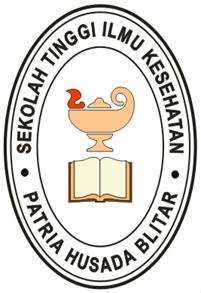 Oleh:BETY DESIANA	(1712043)PROGRAM STUDI PENDIDIKAN NERSSEKOLAH TINGGI ILMU KESEHATAN PATRIA HUSADA BLITAR 2020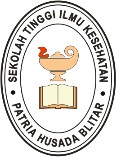 Pengkajian tgl	: 28/12/2019Tanggal MRS	: 28/12/2019FORMAT PENGKAJIANJam	: 14.30NO. RM	22024Dx. Masuk	: DM + gangrenRuang/Kelas	: Perawatan, klas II	Dokter yang merawat : dr. IndahNama	: Tn. T	Jenis Kelamin	: Laki- lakiUmur	: 53 th	Status Perkawinan	: MenikahAgama	:Islam	Penanggung Biaya	: bpjs Pendidikan	: SDPekerjaan	: Buruh Suku/Bangsa	: Jawa/IndonesiaAlamat	: Ringinrejo Rt 03 Rw 01, Wates Keluhan utama :Pasien mengatakan lemas, sering haus, dan mengeluh nyeri di bagian kaki kanan.Riwayat penyakit saat ini :Pasien datang dengan keluhan lemas, sering haus, mukosa mulut kering, sering BAK 4-5x, dan mengeluh nyeri di bagian kaki kanan. Nyeri seperti diiris- iris, terus menerus, dan semakin meningkta jika kaki yang terluka tersentuh. Skala nyeri 4-5 ( nyeri sedang), pasien juga mengatakan sulit tidur. Pasien mengatakan terdapat luka di bagian kaki karena tersandung batu sejak 3 hari yang alu. TD 135/90 mmHg, N: 98x/menit, RR 18x/menit pola nafas cepat, diaphoresis+, pasien terlihat protektif terhadap luka yang terdapat di kaki, tampak meringis, gelisah. Suhu 37,9 C, kulit teraba panas, SpO2 99-100%. GDA datang 481 mg/dl. Terdapat luka di kaki dengan kedalaman 0,5-1 cm, goa-, pus+, nekrosis+ sedikit, warna dasar luka merah.Penyakit yang pernah diderita :Riwayat masa lalu, pasien mengatakan menderita kencing manis sejak 2 tahun yang laluRiwayat Gaya Hidup:Konsumsi alcohol 1-2x sebulan, kurang aktivitas, tidak pernaholahraga, perokok aktif 1 hari 1 bungkus rokok, tidak melakukan diet DM, konsumsi obat OHO tidak teratur.Riwayat penyakitkeluarga :ibu pasien mempunyai riwayat hipertensi dan kencing manisRiwayat alergi:	 ya	tidak	Jelaskan :Pemeriksaan FisikKeadaan Umum:	 baik	 sedanglemah	Kesadaran: composmntisTanda vital	TD: 135/90	mmHg  Nadi:  98	x/mnt (takikardi) Suhu :37,9	ºC RR:18 x/mnt Pola nafas	irama:		 Teratur (cepat)		 Tidak teraturJenis	 Dispnoe	 Kusmaul	 Ceyne Stokes	Lain-lain:retraksi-,Suara nafas:	 vesikuler	 Stridor	 Wheezing   Ronchi	Lain-lain: Sesak nafas	 Ya	 Tidak	 Batuk	 Ya	 TidakBlitar, 28 Desember 2019 Perawat(Bety Desiana)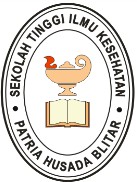 PENILAIAN RiSIKO JATUH PASIEN DEWASA SKALA MORSE FALL SCALEKesimpulan: Resiko jatuh rendah dengan skore 35LEMBAR PENILAIAN DEKUBITUS (NORTON SCALE)Interpretasi :Nilai maksimum 20Nilai minimum 5Pasien berisiko dekubitus jika nilai < 14Kesimpulan: tidak beresiko decubitus dengan skore 16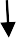 ANALISA DATANama: Tn. T Umur: 53 Th.Alamat: Wates	No. register: 22024Nama: Tn. T Umur: 53 Th.Alamat: Wates	No. register: 22024DIAGNOSA KEPERAWATANNama: Tn. T Umur: 53 Th.Alamat: Wates	No. register: 22024Nama: Tn. T Umur: 53 Th.Alamat: Wates	No. register: 22024.IMPLEMENTASI DAN EVALUASINama: Tn. T Umur: 53 Th.Alamat: Wates	No. register: 22024IMPLEMENTASI DAN EVALUASINama: Tn. T Umur: 53 Th.Alamat: Wates	No. register: 22024IMPLEMENTASI DAN EVALUASINama: Tn. T Umur: 53 Th.Alamat: Wates	No. register: 22024Nama: Tn. T Umur: 53 Th.CATATAN PERKEMBANGANTanggal 29/12/2019Alamat: Wates	No. register: 22024Nama: Tn. A Umur: 40 Th.CATATAN PERKEMBANGANTanggal 30/12/2019Alamat: papungan- kanigoro	No. register: 22017ASUHAN KEPERAWATANNy. N DENGAN DIABETES MELLITUSDI RUANG PERAWATAN UPT PUSKESMAS WATESOleh:BETY DESIANA	(1712043)PROGRAM STUDI PENDIDIKAN NERSSEKOLAH TINGGI ILMU KESEHATAN PATRIA HUSADA BLITAR 2020FORMAT PENGKAJIANBlitar, 03 Januari 2019 Perawat(Bety Desiana)PENILAIAN RiSIKO JATUH PASIEN DEWASA SKALA MORSE FALL SCALEKesimpulan: tidak beresiko dengan skore 10LEMBAR PENILAIAN DEKUBITUS (NORTON SCALE)Interpretasi :Nilai maksimum 20Nilai minimum 5Pasien berisiko dekubitus jika nilai < 14Kesimpulan: tidak beresiko decubitus dengan skore 16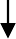 ANALISA DATANama: Ny. N Umur: 68 Th.Alamat: Wates	No. register: 22060Nama: Ny. N Umur: 68 Th.Alamat: Wates	No. register: 22060DIAGNOSA KEPERAWATANNama: Ny. N Umur: 68 Th.Alamat: Wates	No. register: 22060Nama: Ny. N Umur: 68 Th.Alamat: Wates	No. register: 22060.IMPLEMENTASI DAN EVALUASINama: Ny. N Umur: 68 Th.Alamat: Wates	No. register: 22060IMPLEMENTASI DAN EVALUASINama: Ny. N Umur: 68 Th.Alamat: Wates	No. register: 22060IMPLEMENTASI DAN EVALUASINama: Ny. N Umur: 68 Th.Alamat: Wates	No. register: 22060Nama: Ny. N Umur: 68 Th.CATATAN PERKEMBANGANTanggal 04/01/2020Alamat: Wates	No. register: 22060Nama: Ny. N Umur: 68 Th.CATATAN PERKEMBANGANTanggal 05/01/2020Alamat: Wates	No. register: 22060ASUHAN KEPERAWATANTn.G DENGAN DIABETES MELLITUSDI RUANG PERAWATAN UPT PUSKESMAS WATESOleh:BETY DESIANA	(1712043)PROGRAM STUDI PENDIDIKAN NERSSEKOLAH TINGGI ILMU KESEHATAN PATRIA HUSADA BLITAR 2020Pengkajian tgl	: 08/01/2019Tanggal MRS	: 08/01/2019FORMAT PENGKAJIANJam	: 14.00NO. RM	22069Dx. Masuk	: DM tipe 2Ruang/Kelas	: Perawatan, klas II	Dokter yang merawat : dr. IndahNama	: Tn. G	Jenis Kelamin	: Laki- lakiUmur	: 49 th	Status Perkawinan	: MenikahAgama	:Islam	Penanggung Biaya	: bpjs Pendidikan	: SMAPekerjaan	: Swasta Suku/Bangsa	: Jawa/IndonesiaAlamat	: Wates RT 006 RW 001 Keluhan utama :Pasien merasakan badan lemas tidak bertenaga, sesak, sulit untuk bernafas dan meriang.Riwayat penyakit saat ini :Pasien datang dengan keluhan lemas, haus yang terus menerus, mukosa mulut kering, GDA 515 mg/dl, sering BAK ±5-7x, pasien tampak lemah, lesu, tidak bertenaga, bahkan saat berjalan, pasiendibantu  oleh  keluarganya.  Pada  pemeriksaan  kondisi  pasien  ditemukan  sesak,  penggunaan ototbantu pernafasan+, pola nafas hiperventilasi, dengan ekspirasi memanjang, ada pernafasan cuping hidung, RR 24x/menit, cepat dan dangkal, Nadi 95x/menit, TD 130/90 mmHg, Suhu 38,2 C, kulit erlihat memerah dan teraba panas. Spo2 98-99%Penyakit yang pernah diderita :Riwayat masa lalu, pasien mengatakan mengetahui dirinya menderita kencing manis sejak 1 minggu yang lalu, tetapi diabaikan.Riwayat gaya hidup: kurang aktivitas, tidak pernah olahraga, tidak diet DM,mengkonsumsi makanan apa saja, tidak teratur minum obat OHO.Riwayat penyakitkeluarga :Keluarga pasien tidak mempunyai riwayat penyakit kencing manis maupun hipertensi.Riwayat alergi:	 ya	tidak	Jelaskan :Pemeriksaan FisikKeadaan Umum:	 baik	 sedanglemah	Kesadaran: composmntisTanda vital	TD: 130/90	mmHg  Nadi:  95	x/mnt (takikardi) Suhu :38,2	ºC RR:24 x/mnt Pola nafas	irama:		 Teratur (cepat, dangkal)	 Tidak teraturJenisSuara nafas: memanjangDispnoe	 Kusmaul	 Ceyne Stokes	Lain-lain:retraksi+vesikuler	 Stridor	 Wheezing   Ronchi	Lain-lain:ekspirasiSesak nafas	 Ya	 Tidak	 Batuk	 Ya	 TidakMasalah: pola nafas tidak efektifBlitar, 08 Januari 2019 Perawat(Bety Desiana)PENILAIAN RiSIKO JATUH PASIEN DEWASA SKALA MORSE FALL SCALEKesimpulan: Resiko jatuh tinggi dengan skore 60LEMBAR PENILAIAN DEKUBITUS (NORTON SCALE)Interpretasi :Nilai maksimum 20Nilai minimum 5Pasien berisiko dekubitus jika nilai < 14Kesimpulan: tidak beresiko decubitus dengan skore 16ANALISA DATANama: Tn. G Umur: 49 Th.Alamat: Wates	No. register: 22069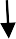 PRIORITAS MASALAHNama: Tn. G Umur: 49 Th.Alamat: Wates	No. register: 22069DIAGNOSA KEPERAWATANNama: Tn. G Umur: 49 Th.Alamat: Wates	No. register: 22069INTERVENSI KEPERAWATANNama: Tn. G Umur: 49 Th.Alamat: Wates	No. register: 22069.IMPLEMENTASI DAN EVALUASINama: Tn. G Umur: 49 Th.Alamat: Wates	No. register: 22069.IMPLEMENTASI DAN EVALUASINama: Tn. G Umur: 49 Th.Alamat: Wates	No. register: 22069.IMPLEMENTASI DAN EVALUASINama: Tn. G Umur: 49 Th.Alamat: Wates	No. register: 22069.Nama: Tn. G Umur: 49 Th.CATATAN PERKEMBANGANTanggal 09/01/2020Alamat: Wates	No. register: 22069.Nama: Tn. G Umur: 49 Th.CATATAN PERKEMBANGANTanggal 10/01/2020Alamat: Wates	No. register: 22069.ASUHAN KEPERAWATANNY. K DENGAN DIABETES MELLITUS + GANGREN DI RUANG PERAWATAN UPT PUSKESMAS WATESOleh:BETY DESIANA	(1712043)PROGRAM STUDI PENDIDIKAN NERSSEKOLAH TINGGI ILMU KESEHATAN PATRIA HUSADA BLITAR 2020FORMAT PENGKAJIANBlitar, 11 januari 2020 Perawat(Bety Desiana)PENILAIAN RiSIKO JATUH PASIEN DEWASA SKALA MORSE FALL SCALEKesimpulan: Resiko jatuh rendah dengan skore 50LEMBAR PENILAIAN DEKUBITUS (NORTON SCALE)Interpretasi :Nilai maksimum 20Nilai minimum 5Pasien berisiko dekubitus jika nilai < 14Kesimpulan: tidak beresiko decubitus dengan skore 16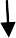 ANALISA DATANama: Ny. K Umur: 51 Th.Alamat: Wates	No. register: 22081Nama: Ny. K Umur: 51 Th.Alamat: Wates	No. register: 22081DIAGNOSA KEPERAWATANNama: Ny. K Umur: 51 Th.Alamat: Wates	No. register: 22081Nama: Ny. K Umur: 51 Th.Alamat: Wates	No. register: 22081IMPLEMENTASI DAN EVALUASINama: Ny. K Umur: 51 Th.Alamat: Wates	No. register: 22081IMPLEMENTASI DAN EVALUASINama: Ny. K Umur: 51 Th.Alamat: Wates	No. register: 22081IMPLEMENTASI DAN EVALUASINama: Ny. K Umur: 51 Th.Alamat: Wates	No. register: 22081Nama: Ny. K Umur: 51 Th.CATATAN PERKEMBANGANTanggal 12/01/2020Alamat: Wates	No. register: 22081Nama: Ny. K Umur: 51 Th.CATATAN PERKEMBANGANTanggal 13/01/2020Alamat: Wates	No. register: 22081Masalah: -Masalah: -KardiovaskulerIrama jantung:	 Reguler	 Ireguler	S1/S2 tunggal	 Ya  Tidak Nyeri dada:	 Ya	 TidakBunyi jantung:	 Normal	 Murmur	 Gallop	lain-lain CRT:	 < 3 dt	 > 3 dt (4 detik)Akral:	 Hangat	 Panas	 Dingin kering	 Dingin basahPembesaran vena jugularis-Irama jantung:	 Reguler	 Ireguler	S1/S2 tunggal	 Ya  Tidak Nyeri dada:	 Ya	 TidakBunyi jantung:	 Normal	 Murmur	 Gallop	lain-lain CRT:	 < 3 dt	 > 3 dt (4 detik)Akral:	 Hangat	 Panas	 Dingin kering	 Dingin basahPembesaran vena jugularis-Irama jantung:	 Reguler	 Ireguler	S1/S2 tunggal	 Ya  Tidak Nyeri dada:	 Ya	 TidakBunyi jantung:	 Normal	 Murmur	 Gallop	lain-lain CRT:	 < 3 dt	 > 3 dt (4 detik)Akral:	 Hangat	 Panas	 Dingin kering	 Dingin basahPembesaran vena jugularis-KardiovaskulerMasalah: 1. HipertermiMasalah: 1. HipertermiPersyarafanGCS	Eye:	4	Verbal:   5	Motorik:	6	Total:15GCS	Eye:	4	Verbal:   5	Motorik:	6	Total:15GCS	Eye:	4	Verbal:   5	Motorik:	6	Total:15PersyarafanRefleks fisiologis:	 patella	 triceps	 biceps	lain-lain:normal Refleks patologis:	 babinsky	 budzinsky   kernig	lain-lain:-Lain-lain:Istirahat / tidur: 4-5	jam/hari	Gangguan tidur: merasakan nyeri yang terus menerus pada luka gangreneRefleks fisiologis:	 patella	 triceps	 biceps	lain-lain:normal Refleks patologis:	 babinsky	 budzinsky   kernig	lain-lain:-Lain-lain:Istirahat / tidur: 4-5	jam/hari	Gangguan tidur: merasakan nyeri yang terus menerus pada luka gangreneRefleks fisiologis:	 patella	 triceps	 biceps	lain-lain:normal Refleks patologis:	 babinsky	 budzinsky   kernig	lain-lain:-Lain-lain:Istirahat / tidur: 4-5	jam/hari	Gangguan tidur: merasakan nyeri yang terus menerus pada luka gangrenePersyarafanMasalah:-Masalah:-PenginderaanPenglihatan (mata)Pupil	:  Isokor  Anisokor  Lain-lain:- Sclera/Konjungtiva :  Anemis  Ikterus  Lain-lain:- Lain-lain :Pendengaran/Telinga : normalGangguan pendengaran :  Ya  Tidak Jelaskan: - Lain-lain :-Penciuman (Hidung)Bentuk	:  Normal  Tidak Jelaskan: Gangguan Penciuman :  Ya	 Tidak Jelaskan: Lain-lain: pernafasan cuping hidung -Penglihatan (mata)Pupil	:  Isokor  Anisokor  Lain-lain:- Sclera/Konjungtiva :  Anemis  Ikterus  Lain-lain:- Lain-lain :Pendengaran/Telinga : normalGangguan pendengaran :  Ya  Tidak Jelaskan: - Lain-lain :-Penciuman (Hidung)Bentuk	:  Normal  Tidak Jelaskan: Gangguan Penciuman :  Ya	 Tidak Jelaskan: Lain-lain: pernafasan cuping hidung -Penglihatan (mata)Pupil	:  Isokor  Anisokor  Lain-lain:- Sclera/Konjungtiva :  Anemis  Ikterus  Lain-lain:- Lain-lain :Pendengaran/Telinga : normalGangguan pendengaran :  Ya  Tidak Jelaskan: - Lain-lain :-Penciuman (Hidung)Bentuk	:  Normal  Tidak Jelaskan: Gangguan Penciuman :  Ya	 Tidak Jelaskan: Lain-lain: pernafasan cuping hidung -PenginderaanMasalah: -PerkemihanKebersihan:	 Bersih	 KotorUrin:	Jumlah:	540	cc saat pengkajian	Warna:kuning	Bau: -Alat bantu (kateter, dan lain-lain): -Kandung kencing:	Membesar	 Ya	 TidakNyeri tekan	 Ya	 Tidak Gangguan:	 Anuria	 Oliguri	 Retensi Nokturia	 Inkontinensia	 Lain-lain:Kebersihan:	 Bersih	 KotorUrin:	Jumlah:	540	cc saat pengkajian	Warna:kuning	Bau: -Alat bantu (kateter, dan lain-lain): -Kandung kencing:	Membesar	 Ya	 TidakNyeri tekan	 Ya	 Tidak Gangguan:	 Anuria	 Oliguri	 Retensi Nokturia	 Inkontinensia	 Lain-lain:Kebersihan:	 Bersih	 KotorUrin:	Jumlah:	540	cc saat pengkajian	Warna:kuning	Bau: -Alat bantu (kateter, dan lain-lain): -Kandung kencing:	Membesar	 Ya	 TidakNyeri tekan	 Ya	 Tidak Gangguan:	 Anuria	 Oliguri	 Retensi Nokturia	 Inkontinensia	 Lain-lain:PerkemihanMasalah: -PencernaanNafsu makan:  Baik   Menurun  Frekuensi:		3 x/hari, Porsi makan:   1 porsi  Habis	 Tidak	Ket: -Diet	: lunak, RKTP, 1900 kal/hariMinum:   600	cc/hari	Jenis: air putih Mulut dan TenggorokanMulut:	 Bersih	 Kotor	 BerbauMukosa	 Lembab	 Kering	 Stomatitis Tenggorokan	 Nyeri telan		 Kesulitan menelan Pembesaran tonsil	 Lain-lain:-BB saat pengkajian 65 kg, TB 167 cm, BB sebelum MRS tidak terkaji.Mual-, muntah -Abdomen	 Tegang	 Kembung	 Ascites	 Nyeri tekan, lokasi: Peristaltik		18 x/mntPembesaran hepar	 Ya	 TidakPembesaran lien	 Ya	 TidakBuang air besar		1 x/hari	Teratur:	 Ya	 Tidak Konsistensi padat	Bau:	normal		Warna: kuningLain-lain: saat pengkajian belum BAB.Nafsu makan:  Baik   Menurun  Frekuensi:		3 x/hari, Porsi makan:   1 porsi  Habis	 Tidak	Ket: -Diet	: lunak, RKTP, 1900 kal/hariMinum:   600	cc/hari	Jenis: air putih Mulut dan TenggorokanMulut:	 Bersih	 Kotor	 BerbauMukosa	 Lembab	 Kering	 Stomatitis Tenggorokan	 Nyeri telan		 Kesulitan menelan Pembesaran tonsil	 Lain-lain:-BB saat pengkajian 65 kg, TB 167 cm, BB sebelum MRS tidak terkaji.Mual-, muntah -Abdomen	 Tegang	 Kembung	 Ascites	 Nyeri tekan, lokasi: Peristaltik		18 x/mntPembesaran hepar	 Ya	 TidakPembesaran lien	 Ya	 TidakBuang air besar		1 x/hari	Teratur:	 Ya	 Tidak Konsistensi padat	Bau:	normal		Warna: kuningLain-lain: saat pengkajian belum BAB.PencernaanMasalah-Muskuloskeletal/ IntegumenKemampuan pergerakan sendi:	 Bebas	 TerbatasKekuatan otot:	5 5 (lemah)5 5KulitWarna kulit:	 Ikterus	 Sianotik	 Kemerahan	 Pucat	 Hiperpigmentasi Turgor:	 Baik	 Sedang (kembali 2 detik)		 JelekOdema:		 Ada	 Tidak ada	Lokasi: kaki kanan Luka	 Ada	 Tidak ada	Lokasi di abdomenTanda infeksi luka	 Ada	 Tidak ada   Yang	ditemukan	:kalor/dolor/tumor/Nyeri/FungsiolesaLain-lain : kulit di sekitar luka merah, pus+, nyeri tekan+ skala 4-5,, nekrosis+ sedikit, goa-, luas luka 0,5-1 cm, kedalaman 1 cmKemampuan pergerakan sendi:	 Bebas	 TerbatasKekuatan otot:	5 5 (lemah)5 5KulitWarna kulit:	 Ikterus	 Sianotik	 Kemerahan	 Pucat	 Hiperpigmentasi Turgor:	 Baik	 Sedang (kembali 2 detik)		 JelekOdema:		 Ada	 Tidak ada	Lokasi: kaki kanan Luka	 Ada	 Tidak ada	Lokasi di abdomenTanda infeksi luka	 Ada	 Tidak ada   Yang	ditemukan	:kalor/dolor/tumor/Nyeri/FungsiolesaLain-lain : kulit di sekitar luka merah, pus+, nyeri tekan+ skala 4-5,, nekrosis+ sedikit, goa-, luas luka 0,5-1 cm, kedalaman 1 cmMuskuloskeletal/ IntegumenMasalah:Nyeri akutResti infeksi/ resiko infeksiEndokrinPembesaran Tyroid	 Ya	 TidakHiperglikemia	 Ya  GDA 481 mg/dl  Tidak	Hipoglikemia  Ya	 TidakLuka gangren	 Ya	 Tidak	Pus	 Ya	 TidakPembesaran Tyroid	 Ya	 TidakHiperglikemia	 Ya  GDA 481 mg/dl  Tidak	Hipoglikemia  Ya	 TidakLuka gangren	 Ya	 Tidak	Pus	 Ya	 TidakEndokrinMasalah: 1. ketidakstabilan kadar glukosa darahPersonal HigieneMandi	: seka badan, dibantu istri	Sikat gigi : +Keramas	:	-	Memotong kuku: - Ganti pakaian :Mandi	: seka badan, dibantu istri	Sikat gigi : +Keramas	:	-	Memotong kuku: - Ganti pakaian :Personal HigieneMasalah: -Psiko-sosio-spiritualOrang yang paling dekat: IstriHubungan dengan teman dan lingkungan sekitar: keluarga mengatakan, hubungan dengan lingkungan sekitar baik, tidak ada permasalahanKegiatan ibadah: Pasien selalu beribadah tepat pada waktunyaLain-lain : -Orang yang paling dekat: IstriHubungan dengan teman dan lingkungan sekitar: keluarga mengatakan, hubungan dengan lingkungan sekitar baik, tidak ada permasalahanKegiatan ibadah: Pasien selalu beribadah tepat pada waktunyaLain-lain : -Psiko-sosio-spiritualMasalah: -Pemeriksaan penunjangLaboratorium Darah LengkapHb	: 12,8	(12 – 14)Hematokrit: 43	(40 – 48)TRombosit : 329.000Leukosit: 13.300MCV	: 77,1 (82 – 92)MCH	: 25 (27 – 31)MCHC : 32,4 (32 – 36)Kimia darahSGOT	: 22	(< 25)SGPT	: 25	(< 20)Triglicerida : 2,8Cholesterol : 160 (150-250)HDL	49LDL	101Ureum darah	: 39	(20–40)Kreatinin darah : 1,14 (0,5–1,5Albumin serum : 3,5 gr/dl (3,4-5,4)Na	: 136 (135–47)K	: 4,1 (8,5-10,1)Cl	: 104 (100-06)Asam urat	: 3,2GDA	: 481mg/dlHbA1c 9,2Laboratorium Darah LengkapHb	: 12,8	(12 – 14)Hematokrit: 43	(40 – 48)TRombosit : 329.000Leukosit: 13.300MCV	: 77,1 (82 – 92)MCH	: 25 (27 – 31)MCHC : 32,4 (32 – 36)Kimia darahSGOT	: 22	(< 25)SGPT	: 25	(< 20)Triglicerida : 2,8Cholesterol : 160 (150-250)HDL	49LDL	101Ureum darah	: 39	(20–40)Kreatinin darah : 1,14 (0,5–1,5Albumin serum : 3,5 gr/dl (3,4-5,4)Na	: 136 (135–47)K	: 4,1 (8,5-10,1)Cl	: 104 (100-06)Asam urat	: 3,2GDA	: 481mg/dlHbA1c 9,2Radiologi/USG, dllEKG:-Radiologi:-EKG:-Radiologi:-NORISIKOSKORSkor Hari Perawatan Ke-Skor Hari Perawatan Ke-Skor Hari Perawatan Ke-Skor Hari Perawatan Ke-Skor Hari Perawatan Ke-Skor Hari Perawatan Ke-Skor Hari Perawatan Ke-Skor Hari Perawatan Ke-Skor Hari Perawatan Ke-Skor Hari Perawatan Ke-NORISIKOSKOR1Tgl 28/122Tgl…3Tgl…4Tgl…5Tgl…6Tgl…7Tgl…8Tgl…9Tgl…10Tgl…1.Mempunyai riwayat jatuh, baru atau 3 bulan terakhirTidakYa02502.Diagnosa sekunder > I25 Tidak0 Ya253.Ambulasi berjalanBedrest /dibantu perawatPenyangga/tongkat/walker/t hreepot/kursi rodaMencengkeram furniture0Ambulasi berjalanBedrest /dibantu perawatPenyangga/tongkat/walker/t hreepot/kursi rodaMencengkeram furniture0Ambulasi berjalanBedrest /dibantu perawatPenyangga/tongkat/walker/t hreepot/kursi rodaMencengkeram furniture15Ambulasi berjalanBedrest /dibantu perawatPenyangga/tongkat/walker/t hreepot/kursi rodaMencengkeram furniture304.Terpasang IV line/pemberian0antikoagulan	(heparin	)/obatlain	yang	digunakanmempunyai side effects jatuh Tidak0 Ya205.Cara berjalan/berpindah10 Normal/bedrest/imobilisasi0 Kelelahan dan lemah10 Keterbatasan/terganggu206.Status mentalNormal/sesuai	kemampuan diriLupa	keterbatasan diri/penurunan kesadaran0Status mentalNormal/sesuai	kemampuan diriLupa	keterbatasan diri/penurunan kesadaran0Status mentalNormal/sesuai	kemampuan diriLupa	keterbatasan diri/penurunan kesadaran15TOTAL SKOR35Nama dan paraf petugas yang melakukan penilaianNOPARAMETERSKORSkor Hari Perawatan Ke-Skor Hari Perawatan Ke-Skor Hari Perawatan Ke-Skor Hari Perawatan Ke-Skor Hari Perawatan Ke-Skor Hari Perawatan Ke-Skor Hari Perawatan Ke-Skor Hari Perawatan Ke-Skor Hari Perawatan Ke-Skor Hari Perawatan Ke-NOPARAMETERSKOR1Tgl28/122Tgl…3Tgl…4Tgl…5Tgl…6Tgl…7Tgl…8Tgl…9Tgl…10Tgl…1.Kondisi FisikBaikCukup baikBurukSangat buruk432122.Kondisi MentalWaspadaApatisBingungPingsan/tidak sadar432143.KegiatanDapat berpindahBerjalan dengan bantuanTerbatas kursiTerbatas ditempat tidur432134.MobilitasPenuhAgak terbatasSangat terbatasSulit bergerak432135.InkontinensiaTidak mengompolKadang-kadangBiasanya yang keluar urineBiasanya yang keluar urinedan kotoran43214TOTAL SCORE16Nama dan paraf yang melakukan penilaianNO.DATAMASALAHPENYEBAB1Ds:KetidakstabilanFactor resikoKerusakan reseptor insulinGlucagon meningkatKetidakstabilan kadar glukosa darahPasien mengatakan lemas, sering hauskadar	glukosaFactor resikoKerusakan reseptor insulinGlucagon meningkatKetidakstabilan kadar glukosa darahDo:darahFactor resikoKerusakan reseptor insulinGlucagon meningkatKetidakstabilan kadar glukosa darahGDA 481 mg/dlFactor resikoKerusakan reseptor insulinGlucagon meningkatKetidakstabilan kadar glukosa darahMukosa mulut keringFactor resikoKerusakan reseptor insulinGlucagon meningkatKetidakstabilan kadar glukosa darahBAK 4-5xFactor resikoKerusakan reseptor insulinGlucagon meningkatKetidakstabilan kadar glukosa darah2Ds:-Do:Suhu 37,9 C, kulit teraba panas Kulit terlihat memerahN: 98x/menit RR 18x/menithipertermiHiperglikemiaDs:-Do:Suhu 37,9 C, kulit teraba panas Kulit terlihat memerahN: 98x/menit RR 18x/menitGlikosuriaDs:-Do:Suhu 37,9 C, kulit teraba panas Kulit terlihat memerahN: 98x/menit RR 18x/menitOsmotic diuresisDs:-Do:Suhu 37,9 C, kulit teraba panas Kulit terlihat memerahN: 98x/menit RR 18x/menitHemoconsentrasiDs:-Do:Suhu 37,9 C, kulit teraba panas Kulit terlihat memerahN: 98x/menit RR 18x/menitThrombosisDs:-Do:Suhu 37,9 C, kulit teraba panas Kulit terlihat memerahN: 98x/menit RR 18x/menitAthrerosclerosisDs:-Do:Suhu 37,9 C, kulit teraba panas Kulit terlihat memerahN: 98x/menit RR 18x/menitKomplikasi macrovasculer, gangreneDs:-Do:Suhu 37,9 C, kulit teraba panas Kulit terlihat memerahN: 98x/menit RR 18x/menitInfeksiDs:-Do:Suhu 37,9 C, kulit teraba panas Kulit terlihat memerahN: 98x/menit RR 18x/menitHipertermia3Ds:Pasien mengeluh nyeri bagian kaki seperti diris- iris, terus menerus, nyeri semakin   meningkat   jika   luka   di kakitersentuh, skala nyeri 4-5, dan sulit tidurNyeri akutHiperglikemia Glikosuria Osmotic diuresisHemoconsentrasiDo:Pasien tampak meringisPasien bersikap protektif pada luka GelisahN: 98x.menitTD 135/90 mmHgRR 18x/menit, cepat, berkeringatThrombosis AthrerosclerosisKomplikasi macrovasculer, gangreneNyeri akut4.Ds:Pasien mengatakan terdapat luka di bagian kaki karena tersandung batu sejak 3 hari yang laluDo:Kerusakan lapisan kulit+ Gangrene+Nyeri + skala nyeri 4-5 ( nyeri sedang) Perdarahan-Warna kulit kemerahan, luas luka 0,5-1cm,	kedalaman	1	cm,	goa-,	pus+, nekrosis+ sedikitGangguanHiperglikemiaDs:Pasien mengatakan terdapat luka di bagian kaki karena tersandung batu sejak 3 hari yang laluDo:Kerusakan lapisan kulit+ Gangrene+Nyeri + skala nyeri 4-5 ( nyeri sedang) Perdarahan-Warna kulit kemerahan, luas luka 0,5-1cm,	kedalaman	1	cm,	goa-,	pus+, nekrosis+ sedikitintegritas	kulitGlikosuriaDs:Pasien mengatakan terdapat luka di bagian kaki karena tersandung batu sejak 3 hari yang laluDo:Kerusakan lapisan kulit+ Gangrene+Nyeri + skala nyeri 4-5 ( nyeri sedang) Perdarahan-Warna kulit kemerahan, luas luka 0,5-1cm,	kedalaman	1	cm,	goa-,	pus+, nekrosis+ sedikitdan jaringanOsmotic diuresisDs:Pasien mengatakan terdapat luka di bagian kaki karena tersandung batu sejak 3 hari yang laluDo:Kerusakan lapisan kulit+ Gangrene+Nyeri + skala nyeri 4-5 ( nyeri sedang) Perdarahan-Warna kulit kemerahan, luas luka 0,5-1cm,	kedalaman	1	cm,	goa-,	pus+, nekrosis+ sedikitHemoconsentrasiDs:Pasien mengatakan terdapat luka di bagian kaki karena tersandung batu sejak 3 hari yang laluDo:Kerusakan lapisan kulit+ Gangrene+Nyeri + skala nyeri 4-5 ( nyeri sedang) Perdarahan-Warna kulit kemerahan, luas luka 0,5-1cm,	kedalaman	1	cm,	goa-,	pus+, nekrosis+ sedikitThrombosisDs:Pasien mengatakan terdapat luka di bagian kaki karena tersandung batu sejak 3 hari yang laluDo:Kerusakan lapisan kulit+ Gangrene+Nyeri + skala nyeri 4-5 ( nyeri sedang) Perdarahan-Warna kulit kemerahan, luas luka 0,5-1cm,	kedalaman	1	cm,	goa-,	pus+, nekrosis+ sedikitAthrerosclerosisDs:Pasien mengatakan terdapat luka di bagian kaki karena tersandung batu sejak 3 hari yang laluDo:Kerusakan lapisan kulit+ Gangrene+Nyeri + skala nyeri 4-5 ( nyeri sedang) Perdarahan-Warna kulit kemerahan, luas luka 0,5-1cm,	kedalaman	1	cm,	goa-,	pus+, nekrosis+ sedikitKomplikasi macrovasculer, gangreneDs:Pasien mengatakan terdapat luka di bagian kaki karena tersandung batu sejak 3 hari yang laluDo:Kerusakan lapisan kulit+ Gangrene+Nyeri + skala nyeri 4-5 ( nyeri sedang) Perdarahan-Warna kulit kemerahan, luas luka 0,5-1cm,	kedalaman	1	cm,	goa-,	pus+, nekrosis+ sedikitGangguan integritas kulit dan jaringanNO.DIAGNOSA KEPERAWATANKET1.Ketidakstabilan kadar glukosa darah berhubungandengan kerusakan reseptor insulin28/12/20192.Hipertermi berhubungan dengan gangren28/12/20193.Nyeri akut berhubungan dengan gangren28/12/20194Gangguan integritas kulit dan jaringan berhubungandengan gangren28/12/2019NO.DIAGNOSA KEPERAWATANTGLMUNCULTGLTERATASI1.Ketidakstabilan kadar glukosa darah berhubungandengan kerusakan reseptor insulin28/12/20192.Hipertermi berhubungan dengan gangren28/12/20193.Nyeri akut berhubungan dengan gangren28/12/20194Gangguan integritas kulit dan jaringan berhubungandengan gangren28/12/2019NODIAGNOSASLKISDKINODIAGNOSAHASILINTERVENSI1Ketidakstabilan kadar glukosa darah berhubungan dengan kerusakan reseptor insulinSetelah dilakukan intervensi selama 1 x24 jam, kestabilan kadar glukosa darah meningkat dengan kriteria hasil:Kesadaran composmentisTidak mengantukTidak pusingTidak Lelah/lesuTidak gemetarTidak berkeringatMulut lembabTidak ada rasa hausi.	Kadar glukosa 90-140 mg/dlManagemen hiperglikemia Observasi:Identifikasi kemungkinan penyebab hiperglikemiaIdentifikasi situasi yang menyebabkan kebutuhan insulin meningkatMonitor kadar glukosa darahMonitor tanda dan gejala hiperglikemiaMonitor intake dan output cairanMonitor frekuensi nadi TerapeutikBerikan asupan cairan oralKonsultasi dengan medis jika tanda dan gejala hiperglikemia tetap ada atau memburukEdukasiAnjurkan	kepatuhan terhadap diet dan olahragaAjarkan	pengelolaandiabetes		(misalkan penggunaan insulin, obat oral,	monitor		asupan cairan,penggantian karbohidrat, dan bantuan professional kesehatan)KolaborasiKolaborasi	pemberian insulinKolaborasi	pemberiancairan IV2Hipertermi berhubungan	dengan gangrenSetelah dilakukan intervensi selama 1x24 jam, termoregulasi membaik dengan kriteria hasil:kulit normal, tidak merahtidak pucattidak ada takikardiRR normalsuhu tubuh normalTD normalkadar glukosa darah normal, rentang 90-140 mg/dl.Managemen hipertermi Observasi:identifikasi	penyebab hipertermimonitor suhu tubuhSetelah dilakukan intervensi selama 1x24 jam, termoregulasi membaik dengan kriteria hasil:kulit normal, tidak merahtidak pucattidak ada takikardiRR normalsuhu tubuh normalTD normalkadar glukosa darah normal, rentang 90-140 mg/dl.terapeutik:berikan cairan per orallakukan pendingingan eksternal (kompres dingin)Setelah dilakukan intervensi selama 1x24 jam, termoregulasi membaik dengan kriteria hasil:kulit normal, tidak merahtidak pucattidak ada takikardiRR normalsuhu tubuh normalTD normalkadar glukosa darah normal, rentang 90-140 mg/dl.edukasi:anjurkan tirah baring Kolaborasi:Kolaborasi	pemberian	cairan elektrolit IV dan terapi medis.3Nyeri akut berhubungan dengan gangrenSetelah dilakukan intervensi selama1x24 jam, tingkat nyeri menurun dengan kriteria hasil:tidak ada keluhan nyeritidak gelisah, tidak ada kesulitan tidurtidak diaphoresisNadi normal 80x/menitpola nafas normalPemberian analgesic*ObservasiIdentifikasi kareakteristik nyeriidentifikasi riwayat alergi obatmonitor	TTV	sebelum	dan sesudah pemberian analgesicmonitor efektivitas analgesicSetelah dilakukan intervensi selama1x24 jam, tingkat nyeri menurun dengan kriteria hasil:tidak ada keluhan nyeritidak gelisah, tidak ada kesulitan tidurtidak diaphoresisNadi normal 80x/menitpola nafas normal*Terapeutikpertimbangkan penggunaan infus secara kontinutetapkan target efektivitas analgesic untuk mengobtimalkan respon pasiendokumentasikan respon terhadap efek anlagesik dan efek yang tidak diinginkanSetelah dilakukan intervensi selama1x24 jam, tingkat nyeri menurun dengan kriteria hasil:tidak ada keluhan nyeritidak gelisah, tidak ada kesulitan tidurtidak diaphoresisNadi normal 80x/menitpola nafas normal*edukasia. Jelaskan efek terapi dan efek samping obat*Kolaborasia. kolaborasi pemberian dosis dan jenis analgesik2. Managemen nyeri*Observasiidentifikasi karakteristik nyeri, lokasi, durasi,  frekuensim kualitas, dan intensitas nyeriidentifikasi skala nyeriidentifikasi respon nyeri non verbalmonitor keberhasilan terapi komplementer yang sudah diberikan*terapeutikBerikan teknik nonfarmakologis untuk mengurangi rasa nyerikontrol	lingkungan	yang memperberat rasa nyeri*edukasiJelaskan penyebab, periode, dan pemicu nyerijelaskan	strategi	meredakan nyerianjurkan	memonitor	nyeri secara mandiriajarkan teknik nonfarmakologis untuk mengurangi rasa nyeri*kolaborasia. kolaborasi pemberian analgesic4Gangguan integritas kulit dan jaringan berhubungan dengan gangrenSetelah dilakukan intervensi selama 3x24 jam, integritas kulit dan jaringan meningkat dengan kriteria hasil:a. Kerusakan jaringanmenurunPerawatan luka Observasi:Monitor karakteristik luka (drainase, warna, ukuran, bau)Monitor tanda- tandaKerusakan lapisan kulit menurunNyeri menurunTidak ada perdarahanTidak ada kemerahanTidak ada nekrosisSuhu kulit hangatinfeksi TerapeutikBersihkan dengan cairan NAcl sesuai kebutuhanBersihkan	jaringan nekrotikPasang balutan sesuai dengan jenis lukaPertahankan Teknik steril saat melakukan perawatan lukaGanti balutan sesuai jumlah eksudat dan drainaseJadwalkan perubahan posisi setiap 2 jam sesuai kondisi pasienBerikan diet dengan kaloro 30-35 kkal/kgbb/hari dan protein	1,25-1,5 g/kgbb/hariBerikan suplemen vitamin dan mineralKerusakan lapisan kulit menurunNyeri menurunTidak ada perdarahanTidak ada kemerahanTidak ada nekrosisSuhu kulit hangatEdukasi:Jelaskan tanda dan gejala infeksiAnjurkan mengkonsumsi makanan tinggi kalori dan proteinAjarkan	prosedur perawatan luka secara mandiriKerusakan lapisan kulit menurunNyeri menurunTidak ada perdarahanTidak ada kemerahanTidak ada nekrosisSuhu kulit hangatKolaborasi:Kolaborasi	prosedur debridement jika perluKolabrasi	pemberianantibiotic.N O.DIAGNOSAHari/Tan ggalJAMIMPLEMENTASIEVALUASIParaf1KetidakstabilanSabtu, 2814.30Mengidentifikasi kemungkinan penyebab hiperglikemiaMemonitor kadar glukosa darahMemonitor tanda dan gejala hiperglikemiaMemonitor intake dan output cairanMemonitor frekuensi nadiMengajarkan pengelolaan diabetes (misalkan penggunaan insulin, obat oral,	monitor	asupan cairan,penggantian karbohidrat, dan bantuan professional kesehatan)berkolaborasi pemberian insulinInsulin 10 unitberkolaborasi pemberian cairan IV Nacl	; 2500 cc, 20 tpmS:Pasien masih merasakan lemas, lesu, dan masih merasakan sering haus.O:Kesadaran composmentis Pasien terlihat Lelah, lesu Sedikit gemetar BerkeringatMulut keringGDA evaluasi 4 jam= 339 mg/dl.A: masalah teratasi sebagian P: lanjutkan intervensikadar	glukosadarahDesember2019Mengidentifikasi kemungkinan penyebab hiperglikemiaMemonitor kadar glukosa darahMemonitor tanda dan gejala hiperglikemiaMemonitor intake dan output cairanMemonitor frekuensi nadiMengajarkan pengelolaan diabetes (misalkan penggunaan insulin, obat oral,	monitor	asupan cairan,penggantian karbohidrat, dan bantuan professional kesehatan)berkolaborasi pemberian insulinInsulin 10 unitberkolaborasi pemberian cairan IV Nacl	; 2500 cc, 20 tpmS:Pasien masih merasakan lemas, lesu, dan masih merasakan sering haus.O:Kesadaran composmentis Pasien terlihat Lelah, lesu Sedikit gemetar BerkeringatMulut keringGDA evaluasi 4 jam= 339 mg/dl.A: masalah teratasi sebagian P: lanjutkan intervensiberhubungan14.30Mengidentifikasi kemungkinan penyebab hiperglikemiaMemonitor kadar glukosa darahMemonitor tanda dan gejala hiperglikemiaMemonitor intake dan output cairanMemonitor frekuensi nadiMengajarkan pengelolaan diabetes (misalkan penggunaan insulin, obat oral,	monitor	asupan cairan,penggantian karbohidrat, dan bantuan professional kesehatan)berkolaborasi pemberian insulinInsulin 10 unitberkolaborasi pemberian cairan IV Nacl	; 2500 cc, 20 tpmS:Pasien masih merasakan lemas, lesu, dan masih merasakan sering haus.O:Kesadaran composmentis Pasien terlihat Lelah, lesu Sedikit gemetar BerkeringatMulut keringGDA evaluasi 4 jam= 339 mg/dl.A: masalah teratasi sebagian P: lanjutkan intervensidenganMengidentifikasi kemungkinan penyebab hiperglikemiaMemonitor kadar glukosa darahMemonitor tanda dan gejala hiperglikemiaMemonitor intake dan output cairanMemonitor frekuensi nadiMengajarkan pengelolaan diabetes (misalkan penggunaan insulin, obat oral,	monitor	asupan cairan,penggantian karbohidrat, dan bantuan professional kesehatan)berkolaborasi pemberian insulinInsulin 10 unitberkolaborasi pemberian cairan IV Nacl	; 2500 cc, 20 tpmS:Pasien masih merasakan lemas, lesu, dan masih merasakan sering haus.O:Kesadaran composmentis Pasien terlihat Lelah, lesu Sedikit gemetar BerkeringatMulut keringGDA evaluasi 4 jam= 339 mg/dl.A: masalah teratasi sebagian P: lanjutkan intervensikerusakan reseptor insulin14.45Mengidentifikasi kemungkinan penyebab hiperglikemiaMemonitor kadar glukosa darahMemonitor tanda dan gejala hiperglikemiaMemonitor intake dan output cairanMemonitor frekuensi nadiMengajarkan pengelolaan diabetes (misalkan penggunaan insulin, obat oral,	monitor	asupan cairan,penggantian karbohidrat, dan bantuan professional kesehatan)berkolaborasi pemberian insulinInsulin 10 unitberkolaborasi pemberian cairan IV Nacl	; 2500 cc, 20 tpmS:Pasien masih merasakan lemas, lesu, dan masih merasakan sering haus.O:Kesadaran composmentis Pasien terlihat Lelah, lesu Sedikit gemetar BerkeringatMulut keringGDA evaluasi 4 jam= 339 mg/dl.A: masalah teratasi sebagian P: lanjutkan intervensi15.00Mengidentifikasi kemungkinan penyebab hiperglikemiaMemonitor kadar glukosa darahMemonitor tanda dan gejala hiperglikemiaMemonitor intake dan output cairanMemonitor frekuensi nadiMengajarkan pengelolaan diabetes (misalkan penggunaan insulin, obat oral,	monitor	asupan cairan,penggantian karbohidrat, dan bantuan professional kesehatan)berkolaborasi pemberian insulinInsulin 10 unitberkolaborasi pemberian cairan IV Nacl	; 2500 cc, 20 tpmS:Pasien masih merasakan lemas, lesu, dan masih merasakan sering haus.O:Kesadaran composmentis Pasien terlihat Lelah, lesu Sedikit gemetar BerkeringatMulut keringGDA evaluasi 4 jam= 339 mg/dl.A: masalah teratasi sebagian P: lanjutkan intervensi16.00Mengidentifikasi kemungkinan penyebab hiperglikemiaMemonitor kadar glukosa darahMemonitor tanda dan gejala hiperglikemiaMemonitor intake dan output cairanMemonitor frekuensi nadiMengajarkan pengelolaan diabetes (misalkan penggunaan insulin, obat oral,	monitor	asupan cairan,penggantian karbohidrat, dan bantuan professional kesehatan)berkolaborasi pemberian insulinInsulin 10 unitberkolaborasi pemberian cairan IV Nacl	; 2500 cc, 20 tpmS:Pasien masih merasakan lemas, lesu, dan masih merasakan sering haus.O:Kesadaran composmentis Pasien terlihat Lelah, lesu Sedikit gemetar BerkeringatMulut keringGDA evaluasi 4 jam= 339 mg/dl.A: masalah teratasi sebagian P: lanjutkan intervensi17.30Mengidentifikasi kemungkinan penyebab hiperglikemiaMemonitor kadar glukosa darahMemonitor tanda dan gejala hiperglikemiaMemonitor intake dan output cairanMemonitor frekuensi nadiMengajarkan pengelolaan diabetes (misalkan penggunaan insulin, obat oral,	monitor	asupan cairan,penggantian karbohidrat, dan bantuan professional kesehatan)berkolaborasi pemberian insulinInsulin 10 unitberkolaborasi pemberian cairan IV Nacl	; 2500 cc, 20 tpmS:Pasien masih merasakan lemas, lesu, dan masih merasakan sering haus.O:Kesadaran composmentis Pasien terlihat Lelah, lesu Sedikit gemetar BerkeringatMulut keringGDA evaluasi 4 jam= 339 mg/dl.A: masalah teratasi sebagian P: lanjutkan intervensi14.30Mengidentifikasi kemungkinan penyebab hiperglikemiaMemonitor kadar glukosa darahMemonitor tanda dan gejala hiperglikemiaMemonitor intake dan output cairanMemonitor frekuensi nadiMengajarkan pengelolaan diabetes (misalkan penggunaan insulin, obat oral,	monitor	asupan cairan,penggantian karbohidrat, dan bantuan professional kesehatan)berkolaborasi pemberian insulinInsulin 10 unitberkolaborasi pemberian cairan IV Nacl	; 2500 cc, 20 tpmS:Pasien masih merasakan lemas, lesu, dan masih merasakan sering haus.O:Kesadaran composmentis Pasien terlihat Lelah, lesu Sedikit gemetar BerkeringatMulut keringGDA evaluasi 4 jam= 339 mg/dl.A: masalah teratasi sebagian P: lanjutkan intervensi2Hipertermi berhubungan dengan gangrenSabtu, 28 Desember 201914.3014.3514.4514.4514.30Mengidentifikasi	penyebab hipertermiMemonitor suhu tubuhmelakukan pendingingan eksternal (kompres dingin)Menganjurkan tirah baring Berkolaborasi	pemberian	cairan elektrolit IV dan terapi medis.Nacl	; 2500 cc, 20 tpm Paracetamol 1x1 tabS:Pasien mengeluh panas di badannyaO:Kulit terlihat merah PucatTakikardi-, Nadi 88x/menit RR 20x/menitS: 37,6 CTD 120/80 mmHg GDA 339 mg/dlA: masalah teratasi sebagian P: lanjutkan intervensi3Nyeri	akutberhubungan dengan gangrenSabtu, 28 Desember 201914.3014.30mengidentifikasi	kareakteristik nyerimengidentifikasi	riwayat	alergiobatS:Pasien masih mengeluhkan nyeri, tetapi sudah berkurang O:Keluhan nyeri +, Skala nyeri 3- 4gelisah, kesulitan tidur + diaphoresis+N: 88x/menitPola nafas normal, RR 20x.menitA: masalah teratasi sebagianP: lanjutkan intervensimemonitor	TTV	sebelum	danS:Pasien masih mengeluhkan nyeri, tetapi sudah berkurang O:Keluhan nyeri +, Skala nyeri 3- 4gelisah, kesulitan tidur + diaphoresis+N: 88x/menitPola nafas normal, RR 20x.menitA: masalah teratasi sebagianP: lanjutkan intervensisesudah pemberian analgesicS:Pasien masih mengeluhkan nyeri, tetapi sudah berkurang O:Keluhan nyeri +, Skala nyeri 3- 4gelisah, kesulitan tidur + diaphoresis+N: 88x/menitPola nafas normal, RR 20x.menitA: masalah teratasi sebagianP: lanjutkan intervensimemonitor efektivitas analgesicS:Pasien masih mengeluhkan nyeri, tetapi sudah berkurang O:Keluhan nyeri +, Skala nyeri 3- 4gelisah, kesulitan tidur + diaphoresis+N: 88x/menitPola nafas normal, RR 20x.menitA: masalah teratasi sebagianP: lanjutkan intervensiberkolaborasi pemberian dosis danS:Pasien masih mengeluhkan nyeri, tetapi sudah berkurang O:Keluhan nyeri +, Skala nyeri 3- 4gelisah, kesulitan tidur + diaphoresis+N: 88x/menitPola nafas normal, RR 20x.menitA: masalah teratasi sebagianP: lanjutkan intervensijenis analgesicS:Pasien masih mengeluhkan nyeri, tetapi sudah berkurang O:Keluhan nyeri +, Skala nyeri 3- 4gelisah, kesulitan tidur + diaphoresis+N: 88x/menitPola nafas normal, RR 20x.menitA: masalah teratasi sebagianP: lanjutkan intervensi14.50Pethidin 1x1 ampS:Pasien masih mengeluhkan nyeri, tetapi sudah berkurang O:Keluhan nyeri +, Skala nyeri 3- 4gelisah, kesulitan tidur + diaphoresis+N: 88x/menitPola nafas normal, RR 20x.menitA: masalah teratasi sebagianP: lanjutkan intervensi4Gangguanintegritas kulit dan jaringanSabtu, 28 Desember 201916.0016.15Memonitor	karakteristik	luka (drainase, warna, ukuran, bau) Memonitor tanda- tanda infeksiMembersihkan dengan cairan NAclS:- O:Kerusakan jaringan dan kulit+, luas luka 1 cm, kedalaman 1 cm, goa-Nyeri menurun, skala nyeri 3-4 Tidak ada perdarahan Kemerahan pada luka+Tidak ada nekrosis Suhu kulit hangatA: masalah teratasi sebagian P: lanjutkan intervensiberhubungansesuai kebutuhanS:- O:Kerusakan jaringan dan kulit+, luas luka 1 cm, kedalaman 1 cm, goa-Nyeri menurun, skala nyeri 3-4 Tidak ada perdarahan Kemerahan pada luka+Tidak ada nekrosis Suhu kulit hangatA: masalah teratasi sebagian P: lanjutkan intervensidengan gangrenMembersihkan jaringan nekrotikmemasang balutan sesuai denganS:- O:Kerusakan jaringan dan kulit+, luas luka 1 cm, kedalaman 1 cm, goa-Nyeri menurun, skala nyeri 3-4 Tidak ada perdarahan Kemerahan pada luka+Tidak ada nekrosis Suhu kulit hangatA: masalah teratasi sebagian P: lanjutkan intervensijenis lukaS:- O:Kerusakan jaringan dan kulit+, luas luka 1 cm, kedalaman 1 cm, goa-Nyeri menurun, skala nyeri 3-4 Tidak ada perdarahan Kemerahan pada luka+Tidak ada nekrosis Suhu kulit hangatA: masalah teratasi sebagian P: lanjutkan intervensimempertahankan Teknik steril saatS:- O:Kerusakan jaringan dan kulit+, luas luka 1 cm, kedalaman 1 cm, goa-Nyeri menurun, skala nyeri 3-4 Tidak ada perdarahan Kemerahan pada luka+Tidak ada nekrosis Suhu kulit hangatA: masalah teratasi sebagian P: lanjutkan intervensimelakukan perawatan lukaS:- O:Kerusakan jaringan dan kulit+, luas luka 1 cm, kedalaman 1 cm, goa-Nyeri menurun, skala nyeri 3-4 Tidak ada perdarahan Kemerahan pada luka+Tidak ada nekrosis Suhu kulit hangatA: masalah teratasi sebagian P: lanjutkan intervensi16.30Menjelaskan	tanda	dan	gejalaS:- O:Kerusakan jaringan dan kulit+, luas luka 1 cm, kedalaman 1 cm, goa-Nyeri menurun, skala nyeri 3-4 Tidak ada perdarahan Kemerahan pada luka+Tidak ada nekrosis Suhu kulit hangatA: masalah teratasi sebagian P: lanjutkan intervensiinfeksiS:- O:Kerusakan jaringan dan kulit+, luas luka 1 cm, kedalaman 1 cm, goa-Nyeri menurun, skala nyeri 3-4 Tidak ada perdarahan Kemerahan pada luka+Tidak ada nekrosis Suhu kulit hangatA: masalah teratasi sebagian P: lanjutkan intervensiMenganjurkan	mengkonsumsiS:- O:Kerusakan jaringan dan kulit+, luas luka 1 cm, kedalaman 1 cm, goa-Nyeri menurun, skala nyeri 3-4 Tidak ada perdarahan Kemerahan pada luka+Tidak ada nekrosis Suhu kulit hangatA: masalah teratasi sebagian P: lanjutkan intervensimakanan tinggi kalori dan proteinS:- O:Kerusakan jaringan dan kulit+, luas luka 1 cm, kedalaman 1 cm, goa-Nyeri menurun, skala nyeri 3-4 Tidak ada perdarahan Kemerahan pada luka+Tidak ada nekrosis Suhu kulit hangatA: masalah teratasi sebagian P: lanjutkan intervensi16.30berkolabrasi pemberian antibiotic.S:- O:Kerusakan jaringan dan kulit+, luas luka 1 cm, kedalaman 1 cm, goa-Nyeri menurun, skala nyeri 3-4 Tidak ada perdarahan Kemerahan pada luka+Tidak ada nekrosis Suhu kulit hangatA: masalah teratasi sebagian P: lanjutkan intervensiCeftriaxon : 1x 1 ampS:- O:Kerusakan jaringan dan kulit+, luas luka 1 cm, kedalaman 1 cm, goa-Nyeri menurun, skala nyeri 3-4 Tidak ada perdarahan Kemerahan pada luka+Tidak ada nekrosis Suhu kulit hangatA: masalah teratasi sebagian P: lanjutkan intervensiN O.DIAGNOSAHari/Tan ggalJAMIMPLEMENTASIEVALUASIParaf1KetidakstabilanMinggu, 29Desember 201908.00Mengidentifikasi kemungkinan penyebab hiperglikemiaMemonitor kadar glukosa darahMemonitor tanda dan gejala hiperglikemiaMemonitor intake dan output cairanMemonitor frekuensi nadiMengajarkan pengelolaan diabetes (misalkan penggunaan insulin, obat oral,	monitor	asupan cairan,penggantian karbohidrat, dan bantuan professional kesehatan)berkolaborasi pemberian insulinInsulin 10 unitS:Pasien masih merasakan lemas, lesu, tetapi sudah berkurangO:Kesadaran composmentis Pasien mulai terlihat segar Sedikit gemetar Berkeringat-Mulut lembabGDA evaluasi 12 jam= 184 mg/dl.A: masalah teratasi sebagian P: lanjutkan intervensikadar	glukosaMinggu, 29Desember 2019Mengidentifikasi kemungkinan penyebab hiperglikemiaMemonitor kadar glukosa darahMemonitor tanda dan gejala hiperglikemiaMemonitor intake dan output cairanMemonitor frekuensi nadiMengajarkan pengelolaan diabetes (misalkan penggunaan insulin, obat oral,	monitor	asupan cairan,penggantian karbohidrat, dan bantuan professional kesehatan)berkolaborasi pemberian insulinInsulin 10 unitS:Pasien masih merasakan lemas, lesu, tetapi sudah berkurangO:Kesadaran composmentis Pasien mulai terlihat segar Sedikit gemetar Berkeringat-Mulut lembabGDA evaluasi 12 jam= 184 mg/dl.A: masalah teratasi sebagian P: lanjutkan intervensidarahMinggu, 29Desember 2019Mengidentifikasi kemungkinan penyebab hiperglikemiaMemonitor kadar glukosa darahMemonitor tanda dan gejala hiperglikemiaMemonitor intake dan output cairanMemonitor frekuensi nadiMengajarkan pengelolaan diabetes (misalkan penggunaan insulin, obat oral,	monitor	asupan cairan,penggantian karbohidrat, dan bantuan professional kesehatan)berkolaborasi pemberian insulinInsulin 10 unitS:Pasien masih merasakan lemas, lesu, tetapi sudah berkurangO:Kesadaran composmentis Pasien mulai terlihat segar Sedikit gemetar Berkeringat-Mulut lembabGDA evaluasi 12 jam= 184 mg/dl.A: masalah teratasi sebagian P: lanjutkan intervensiberhubunganMinggu, 29Desember 2019Mengidentifikasi kemungkinan penyebab hiperglikemiaMemonitor kadar glukosa darahMemonitor tanda dan gejala hiperglikemiaMemonitor intake dan output cairanMemonitor frekuensi nadiMengajarkan pengelolaan diabetes (misalkan penggunaan insulin, obat oral,	monitor	asupan cairan,penggantian karbohidrat, dan bantuan professional kesehatan)berkolaborasi pemberian insulinInsulin 10 unitS:Pasien masih merasakan lemas, lesu, tetapi sudah berkurangO:Kesadaran composmentis Pasien mulai terlihat segar Sedikit gemetar Berkeringat-Mulut lembabGDA evaluasi 12 jam= 184 mg/dl.A: masalah teratasi sebagian P: lanjutkan intervensidenganMinggu, 29Desember 2019Mengidentifikasi kemungkinan penyebab hiperglikemiaMemonitor kadar glukosa darahMemonitor tanda dan gejala hiperglikemiaMemonitor intake dan output cairanMemonitor frekuensi nadiMengajarkan pengelolaan diabetes (misalkan penggunaan insulin, obat oral,	monitor	asupan cairan,penggantian karbohidrat, dan bantuan professional kesehatan)berkolaborasi pemberian insulinInsulin 10 unitS:Pasien masih merasakan lemas, lesu, tetapi sudah berkurangO:Kesadaran composmentis Pasien mulai terlihat segar Sedikit gemetar Berkeringat-Mulut lembabGDA evaluasi 12 jam= 184 mg/dl.A: masalah teratasi sebagian P: lanjutkan intervensikerusakan reseptor insulinMinggu, 29Desember 201908.45Mengidentifikasi kemungkinan penyebab hiperglikemiaMemonitor kadar glukosa darahMemonitor tanda dan gejala hiperglikemiaMemonitor intake dan output cairanMemonitor frekuensi nadiMengajarkan pengelolaan diabetes (misalkan penggunaan insulin, obat oral,	monitor	asupan cairan,penggantian karbohidrat, dan bantuan professional kesehatan)berkolaborasi pemberian insulinInsulin 10 unitS:Pasien masih merasakan lemas, lesu, tetapi sudah berkurangO:Kesadaran composmentis Pasien mulai terlihat segar Sedikit gemetar Berkeringat-Mulut lembabGDA evaluasi 12 jam= 184 mg/dl.A: masalah teratasi sebagian P: lanjutkan intervensiMinggu, 29Desember 201909.00Mengidentifikasi kemungkinan penyebab hiperglikemiaMemonitor kadar glukosa darahMemonitor tanda dan gejala hiperglikemiaMemonitor intake dan output cairanMemonitor frekuensi nadiMengajarkan pengelolaan diabetes (misalkan penggunaan insulin, obat oral,	monitor	asupan cairan,penggantian karbohidrat, dan bantuan professional kesehatan)berkolaborasi pemberian insulinInsulin 10 unitS:Pasien masih merasakan lemas, lesu, tetapi sudah berkurangO:Kesadaran composmentis Pasien mulai terlihat segar Sedikit gemetar Berkeringat-Mulut lembabGDA evaluasi 12 jam= 184 mg/dl.A: masalah teratasi sebagian P: lanjutkan intervensiMinggu, 29Desember 201908.00Mengidentifikasi kemungkinan penyebab hiperglikemiaMemonitor kadar glukosa darahMemonitor tanda dan gejala hiperglikemiaMemonitor intake dan output cairanMemonitor frekuensi nadiMengajarkan pengelolaan diabetes (misalkan penggunaan insulin, obat oral,	monitor	asupan cairan,penggantian karbohidrat, dan bantuan professional kesehatan)berkolaborasi pemberian insulinInsulin 10 unitS:Pasien masih merasakan lemas, lesu, tetapi sudah berkurangO:Kesadaran composmentis Pasien mulai terlihat segar Sedikit gemetar Berkeringat-Mulut lembabGDA evaluasi 12 jam= 184 mg/dl.A: masalah teratasi sebagian P: lanjutkan intervensi2Hipertermi berhubungan dengan gangrenMinggu, 29Desember 201908.00Mengidentifikasi	penyebab hipertermiMemonitor suhu tubuhMenganjurkan tirah baring Berkolaborasi	pemberian	cairan elektrolit IV dan terapi medis.Nacl	; 2500 cc, 20 tpm Paracetamol 1x1 tabS:Pasien merasakan badannya sudah tidak panas lagiO:Kulit terlihat merah- Pucat-Takikardi-, Nadi 85x/menit RR 17x/menitS: 36,9 CTD 125/80 mmHg GDA 184 mg/dlA: masalah teratasi sebagianP: lanjutkan intervensi08.35Mengidentifikasi	penyebab hipertermiMemonitor suhu tubuhMenganjurkan tirah baring Berkolaborasi	pemberian	cairan elektrolit IV dan terapi medis.Nacl	; 2500 cc, 20 tpm Paracetamol 1x1 tabS:Pasien merasakan badannya sudah tidak panas lagiO:Kulit terlihat merah- Pucat-Takikardi-, Nadi 85x/menit RR 17x/menitS: 36,9 CTD 125/80 mmHg GDA 184 mg/dlA: masalah teratasi sebagianP: lanjutkan intervensi09.00Mengidentifikasi	penyebab hipertermiMemonitor suhu tubuhMenganjurkan tirah baring Berkolaborasi	pemberian	cairan elektrolit IV dan terapi medis.Nacl	; 2500 cc, 20 tpm Paracetamol 1x1 tabS:Pasien merasakan badannya sudah tidak panas lagiO:Kulit terlihat merah- Pucat-Takikardi-, Nadi 85x/menit RR 17x/menitS: 36,9 CTD 125/80 mmHg GDA 184 mg/dlA: masalah teratasi sebagianP: lanjutkan intervensi3Nyeri	akutberhubungan dengan gangrenMinggu, 29Desember 201908.30mengidentifikasi	kareakteristik nyerimengidentifikasi	riwayat	alergiobatS:Pasien masih mengeluhkan nyeri, tetapi sudah berkurang O:Keluhan nyeri +, Skala nyeri 3 Gelisah-kesulitan tidur - diaphoresis-N: 85x/menitPola nafas normal, RR 17x.menitA: masalah teratasi sebagian P: lanjutkan intervensimemonitor	TTV	sebelum	danS:Pasien masih mengeluhkan nyeri, tetapi sudah berkurang O:Keluhan nyeri +, Skala nyeri 3 Gelisah-kesulitan tidur - diaphoresis-N: 85x/menitPola nafas normal, RR 17x.menitA: masalah teratasi sebagian P: lanjutkan intervensisesudah pemberian analgesicS:Pasien masih mengeluhkan nyeri, tetapi sudah berkurang O:Keluhan nyeri +, Skala nyeri 3 Gelisah-kesulitan tidur - diaphoresis-N: 85x/menitPola nafas normal, RR 17x.menitA: masalah teratasi sebagian P: lanjutkan intervensimemonitor efektivitas analgesicS:Pasien masih mengeluhkan nyeri, tetapi sudah berkurang O:Keluhan nyeri +, Skala nyeri 3 Gelisah-kesulitan tidur - diaphoresis-N: 85x/menitPola nafas normal, RR 17x.menitA: masalah teratasi sebagian P: lanjutkan intervensi09.00berkolaborasi pemberian dosis danS:Pasien masih mengeluhkan nyeri, tetapi sudah berkurang O:Keluhan nyeri +, Skala nyeri 3 Gelisah-kesulitan tidur - diaphoresis-N: 85x/menitPola nafas normal, RR 17x.menitA: masalah teratasi sebagian P: lanjutkan intervensijenis analgesicS:Pasien masih mengeluhkan nyeri, tetapi sudah berkurang O:Keluhan nyeri +, Skala nyeri 3 Gelisah-kesulitan tidur - diaphoresis-N: 85x/menitPola nafas normal, RR 17x.menitA: masalah teratasi sebagian P: lanjutkan intervensiPethidin 1x1 ampS:Pasien masih mengeluhkan nyeri, tetapi sudah berkurang O:Keluhan nyeri +, Skala nyeri 3 Gelisah-kesulitan tidur - diaphoresis-N: 85x/menitPola nafas normal, RR 17x.menitA: masalah teratasi sebagian P: lanjutkan intervensi4Gangguanintegritas kulit dan jaringanMinggu, 29Desember 201909.00Memonitor	karakteristik	luka (drainase, warna, ukuran, bau) Memonitor tanda- tanda infeksiMembersihkan dengan cairan NAclS:- O:Kerusakan jaringan dan kulit+, luas luka 1 cm, kedalaman 1 cm, goa-Nyeri menurun, skala nyeri 3 Tidak ada perdarahan Kemerahan pada luka-Tidak ada nekrosis Suhu kulit hangatA: masalah teratasi sebagian P: lanjutkan intervensiberhubungansesuai kebutuhanS:- O:Kerusakan jaringan dan kulit+, luas luka 1 cm, kedalaman 1 cm, goa-Nyeri menurun, skala nyeri 3 Tidak ada perdarahan Kemerahan pada luka-Tidak ada nekrosis Suhu kulit hangatA: masalah teratasi sebagian P: lanjutkan intervensidengan gangrenMembersihkan jaringan nekrotikmemasang balutan sesuai denganS:- O:Kerusakan jaringan dan kulit+, luas luka 1 cm, kedalaman 1 cm, goa-Nyeri menurun, skala nyeri 3 Tidak ada perdarahan Kemerahan pada luka-Tidak ada nekrosis Suhu kulit hangatA: masalah teratasi sebagian P: lanjutkan intervensijenis lukaS:- O:Kerusakan jaringan dan kulit+, luas luka 1 cm, kedalaman 1 cm, goa-Nyeri menurun, skala nyeri 3 Tidak ada perdarahan Kemerahan pada luka-Tidak ada nekrosis Suhu kulit hangatA: masalah teratasi sebagian P: lanjutkan intervensimempertahankan Teknik steril saatS:- O:Kerusakan jaringan dan kulit+, luas luka 1 cm, kedalaman 1 cm, goa-Nyeri menurun, skala nyeri 3 Tidak ada perdarahan Kemerahan pada luka-Tidak ada nekrosis Suhu kulit hangatA: masalah teratasi sebagian P: lanjutkan intervensimelakukan perawatan lukaS:- O:Kerusakan jaringan dan kulit+, luas luka 1 cm, kedalaman 1 cm, goa-Nyeri menurun, skala nyeri 3 Tidak ada perdarahan Kemerahan pada luka-Tidak ada nekrosis Suhu kulit hangatA: masalah teratasi sebagian P: lanjutkan intervensi09.15Menjelaskan	tanda	dan	gejalaS:- O:Kerusakan jaringan dan kulit+, luas luka 1 cm, kedalaman 1 cm, goa-Nyeri menurun, skala nyeri 3 Tidak ada perdarahan Kemerahan pada luka-Tidak ada nekrosis Suhu kulit hangatA: masalah teratasi sebagian P: lanjutkan intervensiinfeksiS:- O:Kerusakan jaringan dan kulit+, luas luka 1 cm, kedalaman 1 cm, goa-Nyeri menurun, skala nyeri 3 Tidak ada perdarahan Kemerahan pada luka-Tidak ada nekrosis Suhu kulit hangatA: masalah teratasi sebagian P: lanjutkan intervensiMenganjurkan	mengkonsumsiS:- O:Kerusakan jaringan dan kulit+, luas luka 1 cm, kedalaman 1 cm, goa-Nyeri menurun, skala nyeri 3 Tidak ada perdarahan Kemerahan pada luka-Tidak ada nekrosis Suhu kulit hangatA: masalah teratasi sebagian P: lanjutkan intervensimakanan tinggi kalori dan proteinS:- O:Kerusakan jaringan dan kulit+, luas luka 1 cm, kedalaman 1 cm, goa-Nyeri menurun, skala nyeri 3 Tidak ada perdarahan Kemerahan pada luka-Tidak ada nekrosis Suhu kulit hangatA: masalah teratasi sebagian P: lanjutkan intervensi09.20berkolabrasi pemberian antibiotic.S:- O:Kerusakan jaringan dan kulit+, luas luka 1 cm, kedalaman 1 cm, goa-Nyeri menurun, skala nyeri 3 Tidak ada perdarahan Kemerahan pada luka-Tidak ada nekrosis Suhu kulit hangatA: masalah teratasi sebagian P: lanjutkan intervensiCeftriaxon : 1x 1 ampS:- O:Kerusakan jaringan dan kulit+, luas luka 1 cm, kedalaman 1 cm, goa-Nyeri menurun, skala nyeri 3 Tidak ada perdarahan Kemerahan pada luka-Tidak ada nekrosis Suhu kulit hangatA: masalah teratasi sebagian P: lanjutkan intervensiN O.DIAGNOSAHari/Tan ggalJAMIMPLEMENTASIEVALUASIParaf1Ketidakstabilankadar	glukosa darahSenin, 30 Desember 201913.30Mengidentifikasi kemungkinan penyebab hiperglikemiaMemonitor kadar glukosa darahMemonitor tanda dan gejala hiperglikemiaMemonitor intake dan output cairanMemonitor frekuensi nadiMengajarkan pengelolaan diabetes (misalkan penggunaan insulin, obat oral,	monitor	asupan cairan,penggantian karbohidrat, dan bantuan professional kesehatan)berkolaborasi pemberian insulinInsulin 10 unitS:Pasien mengatakan sudah tidak merasakan lemasberhubunganMengidentifikasi kemungkinan penyebab hiperglikemiaMemonitor kadar glukosa darahMemonitor tanda dan gejala hiperglikemiaMemonitor intake dan output cairanMemonitor frekuensi nadiMengajarkan pengelolaan diabetes (misalkan penggunaan insulin, obat oral,	monitor	asupan cairan,penggantian karbohidrat, dan bantuan professional kesehatan)berkolaborasi pemberian insulinInsulin 10 unitO:denganMengidentifikasi kemungkinan penyebab hiperglikemiaMemonitor kadar glukosa darahMemonitor tanda dan gejala hiperglikemiaMemonitor intake dan output cairanMemonitor frekuensi nadiMengajarkan pengelolaan diabetes (misalkan penggunaan insulin, obat oral,	monitor	asupan cairan,penggantian karbohidrat, dan bantuan professional kesehatan)berkolaborasi pemberian insulinInsulin 10 unitKesadaran composmentiskerusakanMengidentifikasi kemungkinan penyebab hiperglikemiaMemonitor kadar glukosa darahMemonitor tanda dan gejala hiperglikemiaMemonitor intake dan output cairanMemonitor frekuensi nadiMengajarkan pengelolaan diabetes (misalkan penggunaan insulin, obat oral,	monitor	asupan cairan,penggantian karbohidrat, dan bantuan professional kesehatan)berkolaborasi pemberian insulinInsulin 10 unitPasien mulai terlihat segarreseptor insulinMengidentifikasi kemungkinan penyebab hiperglikemiaMemonitor kadar glukosa darahMemonitor tanda dan gejala hiperglikemiaMemonitor intake dan output cairanMemonitor frekuensi nadiMengajarkan pengelolaan diabetes (misalkan penggunaan insulin, obat oral,	monitor	asupan cairan,penggantian karbohidrat, dan bantuan professional kesehatan)berkolaborasi pemberian insulinInsulin 10 unitGemetar-Mengidentifikasi kemungkinan penyebab hiperglikemiaMemonitor kadar glukosa darahMemonitor tanda dan gejala hiperglikemiaMemonitor intake dan output cairanMemonitor frekuensi nadiMengajarkan pengelolaan diabetes (misalkan penggunaan insulin, obat oral,	monitor	asupan cairan,penggantian karbohidrat, dan bantuan professional kesehatan)berkolaborasi pemberian insulinInsulin 10 unitBerkeringat-Mengidentifikasi kemungkinan penyebab hiperglikemiaMemonitor kadar glukosa darahMemonitor tanda dan gejala hiperglikemiaMemonitor intake dan output cairanMemonitor frekuensi nadiMengajarkan pengelolaan diabetes (misalkan penggunaan insulin, obat oral,	monitor	asupan cairan,penggantian karbohidrat, dan bantuan professional kesehatan)berkolaborasi pemberian insulinInsulin 10 unitMulut lembabMengidentifikasi kemungkinan penyebab hiperglikemiaMemonitor kadar glukosa darahMemonitor tanda dan gejala hiperglikemiaMemonitor intake dan output cairanMemonitor frekuensi nadiMengajarkan pengelolaan diabetes (misalkan penggunaan insulin, obat oral,	monitor	asupan cairan,penggantian karbohidrat, dan bantuan professional kesehatan)berkolaborasi pemberian insulinInsulin 10 unitGDA evaluasi 12 jam= 132Mengidentifikasi kemungkinan penyebab hiperglikemiaMemonitor kadar glukosa darahMemonitor tanda dan gejala hiperglikemiaMemonitor intake dan output cairanMemonitor frekuensi nadiMengajarkan pengelolaan diabetes (misalkan penggunaan insulin, obat oral,	monitor	asupan cairan,penggantian karbohidrat, dan bantuan professional kesehatan)berkolaborasi pemberian insulinInsulin 10 unitmg/dl.Mengidentifikasi kemungkinan penyebab hiperglikemiaMemonitor kadar glukosa darahMemonitor tanda dan gejala hiperglikemiaMemonitor intake dan output cairanMemonitor frekuensi nadiMengajarkan pengelolaan diabetes (misalkan penggunaan insulin, obat oral,	monitor	asupan cairan,penggantian karbohidrat, dan bantuan professional kesehatan)berkolaborasi pemberian insulinInsulin 10 unitA: masalah teratasi13.40Mengidentifikasi kemungkinan penyebab hiperglikemiaMemonitor kadar glukosa darahMemonitor tanda dan gejala hiperglikemiaMemonitor intake dan output cairanMemonitor frekuensi nadiMengajarkan pengelolaan diabetes (misalkan penggunaan insulin, obat oral,	monitor	asupan cairan,penggantian karbohidrat, dan bantuan professional kesehatan)berkolaborasi pemberian insulinInsulin 10 unitP: pertahankan intervensiMengidentifikasi kemungkinan penyebab hiperglikemiaMemonitor kadar glukosa darahMemonitor tanda dan gejala hiperglikemiaMemonitor intake dan output cairanMemonitor frekuensi nadiMengajarkan pengelolaan diabetes (misalkan penggunaan insulin, obat oral,	monitor	asupan cairan,penggantian karbohidrat, dan bantuan professional kesehatan)berkolaborasi pemberian insulinInsulin 10 unitVisite jam 13.00Mengidentifikasi kemungkinan penyebab hiperglikemiaMemonitor kadar glukosa darahMemonitor tanda dan gejala hiperglikemiaMemonitor intake dan output cairanMemonitor frekuensi nadiMengajarkan pengelolaan diabetes (misalkan penggunaan insulin, obat oral,	monitor	asupan cairan,penggantian karbohidrat, dan bantuan professional kesehatan)berkolaborasi pemberian insulinInsulin 10 unitA/P dr, GDA stabil, K/u bagus,Mengidentifikasi kemungkinan penyebab hiperglikemiaMemonitor kadar glukosa darahMemonitor tanda dan gejala hiperglikemiaMemonitor intake dan output cairanMemonitor frekuensi nadiMengajarkan pengelolaan diabetes (misalkan penggunaan insulin, obat oral,	monitor	asupan cairan,penggantian karbohidrat, dan bantuan professional kesehatan)berkolaborasi pemberian insulinInsulin 10 unitAcc pulang14.00Mengidentifikasi kemungkinan penyebab hiperglikemiaMemonitor kadar glukosa darahMemonitor tanda dan gejala hiperglikemiaMemonitor intake dan output cairanMemonitor frekuensi nadiMengajarkan pengelolaan diabetes (misalkan penggunaan insulin, obat oral,	monitor	asupan cairan,penggantian karbohidrat, dan bantuan professional kesehatan)berkolaborasi pemberian insulinInsulin 10 unit2Hipertermi berhubungan dengan gangrenSenin, 30 Desember 201913.30Mengidentifikasi	penyebab hipertermiMemonitor suhu tubuhMenganjurkan tirah baring Berkolaborasi	pemberian	cairan elektrolit IV dan terapi medis.Nacl	; 2500 cc, 20 tpm Paracetamol 1x1 tabS:Pasien merasakan badannya sudah tidak panas lagiO:Kulit terlihat merah- Pucat-Takikardi-, Nadi 80x/menit RR 18x/menitS: 36,4 CTD 130/80 mmHg GDA 132 mg/dl A: masalah teratasiP: hentikan intervensi3Nyeri	akutberhubungan dengan gangrenSenin, 30 Desember 201913.30mengidentifikasi	kareakteristik nyerimengidentifikasi	riwayat	alergiobatS:Pasien masih mengeluhkan nyeri, tetapi sudah berkurang banyakO:Keluhan nyeri +, Skala nyeri 2 Gelisah-kesulitan tidur - diaphoresis-N: 80x/menitPola nafas normal, RR 18x.menitA: masalah teratasi sebagian P: lanjutkan intervensimemonitor	TTV	sebelum	danS:Pasien masih mengeluhkan nyeri, tetapi sudah berkurang banyakO:Keluhan nyeri +, Skala nyeri 2 Gelisah-kesulitan tidur - diaphoresis-N: 80x/menitPola nafas normal, RR 18x.menitA: masalah teratasi sebagian P: lanjutkan intervensisesudah pemberian analgesicS:Pasien masih mengeluhkan nyeri, tetapi sudah berkurang banyakO:Keluhan nyeri +, Skala nyeri 2 Gelisah-kesulitan tidur - diaphoresis-N: 80x/menitPola nafas normal, RR 18x.menitA: masalah teratasi sebagian P: lanjutkan intervensimemonitor efektivitas analgesicS:Pasien masih mengeluhkan nyeri, tetapi sudah berkurang banyakO:Keluhan nyeri +, Skala nyeri 2 Gelisah-kesulitan tidur - diaphoresis-N: 80x/menitPola nafas normal, RR 18x.menitA: masalah teratasi sebagian P: lanjutkan intervensi14.00berkolaborasi pemberian dosis danS:Pasien masih mengeluhkan nyeri, tetapi sudah berkurang banyakO:Keluhan nyeri +, Skala nyeri 2 Gelisah-kesulitan tidur - diaphoresis-N: 80x/menitPola nafas normal, RR 18x.menitA: masalah teratasi sebagian P: lanjutkan intervensijenis analgesicS:Pasien masih mengeluhkan nyeri, tetapi sudah berkurang banyakO:Keluhan nyeri +, Skala nyeri 2 Gelisah-kesulitan tidur - diaphoresis-N: 80x/menitPola nafas normal, RR 18x.menitA: masalah teratasi sebagian P: lanjutkan intervensiPethidin 1x1 ampS:Pasien masih mengeluhkan nyeri, tetapi sudah berkurang banyakO:Keluhan nyeri +, Skala nyeri 2 Gelisah-kesulitan tidur - diaphoresis-N: 80x/menitPola nafas normal, RR 18x.menitA: masalah teratasi sebagian P: lanjutkan intervensi4Gangguanintegritas kulit dan jaringanSenin, 30 Desember 201914.00Memonitor	karakteristik	luka (drainase, warna, ukuran, bau) Memonitor tanda- tanda infeksiMembersihkan dengan cairan NAclS:- O:Kerusakan jaringan dan kulit+, luas luka 1 cm, kedalaman 1 cm, goa-Nyeri menurun, skala nyeri 2 Tidak ada perdarahan Kemerahan pada luka-Tidak ada nekrosis Suhu kulit hangatA: masalah teratasi sebagian P: lanjutkan intervensiberhubungansesuai kebutuhanS:- O:Kerusakan jaringan dan kulit+, luas luka 1 cm, kedalaman 1 cm, goa-Nyeri menurun, skala nyeri 2 Tidak ada perdarahan Kemerahan pada luka-Tidak ada nekrosis Suhu kulit hangatA: masalah teratasi sebagian P: lanjutkan intervensidengan gangrenMembersihkan jaringan nekrotikmemasang balutan sesuai denganS:- O:Kerusakan jaringan dan kulit+, luas luka 1 cm, kedalaman 1 cm, goa-Nyeri menurun, skala nyeri 2 Tidak ada perdarahan Kemerahan pada luka-Tidak ada nekrosis Suhu kulit hangatA: masalah teratasi sebagian P: lanjutkan intervensijenis lukaS:- O:Kerusakan jaringan dan kulit+, luas luka 1 cm, kedalaman 1 cm, goa-Nyeri menurun, skala nyeri 2 Tidak ada perdarahan Kemerahan pada luka-Tidak ada nekrosis Suhu kulit hangatA: masalah teratasi sebagian P: lanjutkan intervensimempertahankan Teknik steril saatS:- O:Kerusakan jaringan dan kulit+, luas luka 1 cm, kedalaman 1 cm, goa-Nyeri menurun, skala nyeri 2 Tidak ada perdarahan Kemerahan pada luka-Tidak ada nekrosis Suhu kulit hangatA: masalah teratasi sebagian P: lanjutkan intervensimelakukan perawatan lukaS:- O:Kerusakan jaringan dan kulit+, luas luka 1 cm, kedalaman 1 cm, goa-Nyeri menurun, skala nyeri 2 Tidak ada perdarahan Kemerahan pada luka-Tidak ada nekrosis Suhu kulit hangatA: masalah teratasi sebagian P: lanjutkan intervensiMenjelaskan	tanda	dan	gejalaS:- O:Kerusakan jaringan dan kulit+, luas luka 1 cm, kedalaman 1 cm, goa-Nyeri menurun, skala nyeri 2 Tidak ada perdarahan Kemerahan pada luka-Tidak ada nekrosis Suhu kulit hangatA: masalah teratasi sebagian P: lanjutkan intervensiinfeksiS:- O:Kerusakan jaringan dan kulit+, luas luka 1 cm, kedalaman 1 cm, goa-Nyeri menurun, skala nyeri 2 Tidak ada perdarahan Kemerahan pada luka-Tidak ada nekrosis Suhu kulit hangatA: masalah teratasi sebagian P: lanjutkan intervensiMenganjurkan	mengkonsumsiS:- O:Kerusakan jaringan dan kulit+, luas luka 1 cm, kedalaman 1 cm, goa-Nyeri menurun, skala nyeri 2 Tidak ada perdarahan Kemerahan pada luka-Tidak ada nekrosis Suhu kulit hangatA: masalah teratasi sebagian P: lanjutkan intervensimakanan tinggi kalori dan proteinS:- O:Kerusakan jaringan dan kulit+, luas luka 1 cm, kedalaman 1 cm, goa-Nyeri menurun, skala nyeri 2 Tidak ada perdarahan Kemerahan pada luka-Tidak ada nekrosis Suhu kulit hangatA: masalah teratasi sebagian P: lanjutkan intervensi16.00berkolabrasi pemberian antibiotic.S:- O:Kerusakan jaringan dan kulit+, luas luka 1 cm, kedalaman 1 cm, goa-Nyeri menurun, skala nyeri 2 Tidak ada perdarahan Kemerahan pada luka-Tidak ada nekrosis Suhu kulit hangatA: masalah teratasi sebagian P: lanjutkan intervensiCeftriaxon : 1x 1 ampS:- O:Kerusakan jaringan dan kulit+, luas luka 1 cm, kedalaman 1 cm, goa-Nyeri menurun, skala nyeri 2 Tidak ada perdarahan Kemerahan pada luka-Tidak ada nekrosis Suhu kulit hangatA: masalah teratasi sebagian P: lanjutkan intervensiNODIAGNOSA KEPERAWATANCATATAN PERKEMBANGANPARAF1Ketidakstabilan	kadar glukosa darah berhubungan dengan kerusakan reseptor insulinS:Pasien masih merasakan lemas, lesu, tetapi sudah berkurangO:Kesadaran composmentis Pasien mulai terlihat segar Sedikit gemetar Berkeringat-Mulut lembabGDA evaluasi 12 jam= 184 mg/dl. A: masalah teratasi sebagianP: lanjutkan intervensi2Hipertermi	berhubungan dengan gangrenS:Pasien merasakan badannya sudah tidak panas lagi O:Kulit terlihat merah- Pucat-Takikardi-, Nadi 85x/menit RR 17x/menitS: 36,9 CTD 125/80 mmHg GDA 184 mg/dlA: masalah teratasi sebagianP: lanjutkan intervensi3Nyeri	akut	berhubungan dengan gangrenS:Pasien masih mengeluhkan nyeri, tetapi sudah berkurangO:Keluhan nyeri +, Skala nyeri 3 Gelisah-kesulitan tidur - diaphoresis-N: 85x/menitPola nafas normal, RR 17x.menit A: masalah teratasi sebagianP: lanjutkan intervensi4Gangguan integritas kulit dan jaringan berhubungan dengan gangrenS:- O:Kerusakan jaringan dan kulit+, luas luka 1 cm, kedalaman 1 cm, goa-Nyeri menurun, skala nyeri 3 Tidak ada perdarahan Kemerahan pada luka-Tidak ada nekrosis Suhu kulit hangatA: masalah teratasi sebagian P: lanjutkan intervensiNODIAGNOSA KEPERAWATANCATATAN PERKEMBANGANPARAF1Ketidakstabilan	kadarS:Pasien mengatakan sudah tidak merasakan lemas O:Kesadaran composmentis Pasien mulai terlihat segar Gemetar-Berkeringat- Mulut lembabGDA evaluasi 12 jam= 132 mg/dl. A: masalah teratasiP: pertahankan intervensiglukosa darah berhubunganS:Pasien mengatakan sudah tidak merasakan lemas O:Kesadaran composmentis Pasien mulai terlihat segar Gemetar-Berkeringat- Mulut lembabGDA evaluasi 12 jam= 132 mg/dl. A: masalah teratasiP: pertahankan intervensidengan kerusakan reseptorS:Pasien mengatakan sudah tidak merasakan lemas O:Kesadaran composmentis Pasien mulai terlihat segar Gemetar-Berkeringat- Mulut lembabGDA evaluasi 12 jam= 132 mg/dl. A: masalah teratasiP: pertahankan intervensiinsulinS:Pasien mengatakan sudah tidak merasakan lemas O:Kesadaran composmentis Pasien mulai terlihat segar Gemetar-Berkeringat- Mulut lembabGDA evaluasi 12 jam= 132 mg/dl. A: masalah teratasiP: pertahankan intervensiVisite jam 13.00A/P dr, GDA stabil, K/u bagus, Acc pulang2Hipertermi	berhubungan dengan gangrenS:Pasien merasakan badannya sudah tidak panas lagi O:Kulit terlihat merah- Pucat-Takikardi-, Nadi 80x/menit RR 18x/menitS: 36,4 CTD 130/80 mmHg GDA 132 mg/dl A: masalah teratasiP: hentikan intervensi3Nyeri	akut	berhubungan dengan gangrenS:Pasien masih mengeluhkan nyeri, tetapi sudah berkurang banyakO:Keluhan nyeri +, Skala nyeri 2 Gelisah-kesulitan tidur - diaphoresis-N: 80x/menitPola nafas normal, RR 18x.menit A: masalah teratasi sebagianP: lanjutkan intervensi4Gangguan integritas kulit dan jaringan berhubungan dengan gangrenS:- O:Kerusakan jaringan dan kulit+, luas luka 1 cm, kedalaman 1 cm, goa-Nyeri menurun, skala nyeri 2 Tidak ada perdarahan Kemerahan pada luka-Tidak ada nekrosis Suhu kulit hangatA: masalah teratasi sebagian P: lanjutkan intervensiJam	: 15.00Pengkajian tgl	: 03/01/2020	NO. RM	22060Tanggal MRS	: 03/01/2020	Dx. Masuk	: DM + hiperglikemia Ruang/Kelas	: Perawatan, klas II	Dokter yang merawat : dr. IndahJam	: 15.00Pengkajian tgl	: 03/01/2020	NO. RM	22060Tanggal MRS	: 03/01/2020	Dx. Masuk	: DM + hiperglikemia Ruang/Kelas	: Perawatan, klas II	Dokter yang merawat : dr. IndahJam	: 15.00Pengkajian tgl	: 03/01/2020	NO. RM	22060Tanggal MRS	: 03/01/2020	Dx. Masuk	: DM + hiperglikemia Ruang/Kelas	: Perawatan, klas II	Dokter yang merawat : dr. IndahIdentitasNama	: Ny. N	Jenis Kelamin	: PerempuanUmur	: 68 th	Status Perkawinan	: Cerai hidupAgama	:Islam	Penanggung Biaya	: umum Pendidikan	: SDPekerjaan	: IRT Suku/Bangsa	: Jawa/IndonesiaAlamat	: Tugurejo RT 001 RW 001Nama	: Ny. N	Jenis Kelamin	: PerempuanUmur	: 68 th	Status Perkawinan	: Cerai hidupAgama	:Islam	Penanggung Biaya	: umum Pendidikan	: SDPekerjaan	: IRT Suku/Bangsa	: Jawa/IndonesiaAlamat	: Tugurejo RT 001 RW 001Riwayat Sakit dan KesehatanKeluhan utama :Pasien mengatakan lemas, Lelah, tidak bertenaga, dan mengatakan sering haus. Pasien juga merasakan mual dan muntah serta merasakan asam dan pahit di mulut.Riwayat penyakit saat ini :Pasien datang dengan keluhan lemas, sering haus, mukosa mulut kering, sering BAK 6-8x, GDA saat datang 486 mg/dl. Pasien terliat mual, muntah. Saat pengkajian muntah sudah 4-5x. TD 110/70 mmHg, Nadi 98x/menit, RR 18x/menit, Suhu 36,3 C, Spo299-100%, terlihat pucat, diaphoresis+, takikardi+. Pasien tampak lemah, lesu dan tidak mampu untuk berjalan. Ambulansi dibantu oleh keluarga.Penyakit yang pernah diderita :Riwayat masa lalu, pasien mengatakan menderita kencing manis sejak 10 tahun yang lalu, pengobatan tidak teratur.Riwayat gaya hidup: kurang aktivitas, tidak pernah olahraga, perokok aktif I hari 4-5 batang, tidak diit DM, tidak ikut posyandu lansia,Riwayat penyakit keluarga :Keluarga tidak ada yang menderita kencing manisRiwayat alergi:	 ya	 tidak	Jelaskan :Keluhan utama :Pasien mengatakan lemas, Lelah, tidak bertenaga, dan mengatakan sering haus. Pasien juga merasakan mual dan muntah serta merasakan asam dan pahit di mulut.Riwayat penyakit saat ini :Pasien datang dengan keluhan lemas, sering haus, mukosa mulut kering, sering BAK 6-8x, GDA saat datang 486 mg/dl. Pasien terliat mual, muntah. Saat pengkajian muntah sudah 4-5x. TD 110/70 mmHg, Nadi 98x/menit, RR 18x/menit, Suhu 36,3 C, Spo299-100%, terlihat pucat, diaphoresis+, takikardi+. Pasien tampak lemah, lesu dan tidak mampu untuk berjalan. Ambulansi dibantu oleh keluarga.Penyakit yang pernah diderita :Riwayat masa lalu, pasien mengatakan menderita kencing manis sejak 10 tahun yang lalu, pengobatan tidak teratur.Riwayat gaya hidup: kurang aktivitas, tidak pernah olahraga, perokok aktif I hari 4-5 batang, tidak diit DM, tidak ikut posyandu lansia,Riwayat penyakit keluarga :Keluarga tidak ada yang menderita kencing manisRiwayat alergi:	 ya	 tidak	Jelaskan :Pemeriksaan FisikPemeriksaan FisikKeadaan Umum:	 baik	 sedang	 lemah	Kesadaran: composmntisTanda vital	TD: 110/70	mmHg  Nadi:  98	x/mnt (takikardi) Suhu :36,3	ºC RR:18 x/mntKeadaan Umum:	 baik	 sedang	 lemah	Kesadaran: composmntisTanda vital	TD: 110/70	mmHg  Nadi:  98	x/mnt (takikardi) Suhu :36,3	ºC RR:18 x/mntPernafasanPola nafas	irama:	 Teratur	 Tidak teraturJenis	 Dispnoe	 Kusmaul	 Ceyne Stokes	Lain-lain:retraksi-, Suara nafas:	 vesikuler	 Stridor	 Wheezing   Ronchi	Lain-lain:Sesak nafas	 Ya	 Tidak	 Batuk	 Ya	 TidakPola nafas	irama:	 Teratur	 Tidak teraturJenis	 Dispnoe	 Kusmaul	 Ceyne Stokes	Lain-lain:retraksi-, Suara nafas:	 vesikuler	 Stridor	 Wheezing   Ronchi	Lain-lain:Sesak nafas	 Ya	 Tidak	 Batuk	 Ya	 TidakPernafasanMasalah: -KardiovaskulerIrama jantung:	 Reguler	 Ireguler	S1/S2 tunggal	 Ya  Tidak Nyeri dada:	 Ya	 TidakBunyi jantung:	 Normal	 Murmur	 Gallop	lain-lain CRT:	 < 3 dt	 > 3 dt (4 detik)Akral:	 Hangat	 Panas	 Dingin kering	 Dingin basahPembesaran vena jugularis-Irama jantung:	 Reguler	 Ireguler	S1/S2 tunggal	 Ya  Tidak Nyeri dada:	 Ya	 TidakBunyi jantung:	 Normal	 Murmur	 Gallop	lain-lain CRT:	 < 3 dt	 > 3 dt (4 detik)Akral:	 Hangat	 Panas	 Dingin kering	 Dingin basahPembesaran vena jugularis-Irama jantung:	 Reguler	 Ireguler	S1/S2 tunggal	 Ya  Tidak Nyeri dada:	 Ya	 TidakBunyi jantung:	 Normal	 Murmur	 Gallop	lain-lain CRT:	 < 3 dt	 > 3 dt (4 detik)Akral:	 Hangat	 Panas	 Dingin kering	 Dingin basahPembesaran vena jugularis-KardiovaskulerMasalah: -Masalah: -PersyarafanGCS	Eye:	4	Verbal:   5	Motorik:	6	Total:15GCS	Eye:	4	Verbal:   5	Motorik:	6	Total:15GCS	Eye:	4	Verbal:   5	Motorik:	6	Total:15PersyarafanRefleks fisiologis:	 patella	 triceps	 biceps	lain-lain:normal Refleks patologis:	 babinsky	 budzinsky   kernig	lain-lain:-Lain-lain:Istirahat / tidur: 4-5	jam/hari	Gangguan tidur: -Refleks fisiologis:	 patella	 triceps	 biceps	lain-lain:normal Refleks patologis:	 babinsky	 budzinsky   kernig	lain-lain:-Lain-lain:Istirahat / tidur: 4-5	jam/hari	Gangguan tidur: -Refleks fisiologis:	 patella	 triceps	 biceps	lain-lain:normal Refleks patologis:	 babinsky	 budzinsky   kernig	lain-lain:-Lain-lain:Istirahat / tidur: 4-5	jam/hari	Gangguan tidur: -PersyarafanMasalah:-Masalah:-PenginderaanPenglihatan (mata)Pupil	:  Isokor  Anisokor  Lain-lain:- Sclera/Konjungtiva :  Anemis  Ikterus  Lain-lain:- Lain-lain :Pendengaran/Telinga : normalGangguan pendengaran :  Ya  Tidak Jelaskan: - Lain-lain :-Penciuman (Hidung)Bentuk	:  Normal  Tidak Jelaskan: Gangguan Penciuman :  Ya	 Tidak Jelaskan: Lain-lain: pernafasan cuping hidung -Penglihatan (mata)Pupil	:  Isokor  Anisokor  Lain-lain:- Sclera/Konjungtiva :  Anemis  Ikterus  Lain-lain:- Lain-lain :Pendengaran/Telinga : normalGangguan pendengaran :  Ya  Tidak Jelaskan: - Lain-lain :-Penciuman (Hidung)Bentuk	:  Normal  Tidak Jelaskan: Gangguan Penciuman :  Ya	 Tidak Jelaskan: Lain-lain: pernafasan cuping hidung -Penglihatan (mata)Pupil	:  Isokor  Anisokor  Lain-lain:- Sclera/Konjungtiva :  Anemis  Ikterus  Lain-lain:- Lain-lain :Pendengaran/Telinga : normalGangguan pendengaran :  Ya  Tidak Jelaskan: - Lain-lain :-Penciuman (Hidung)Bentuk	:  Normal  Tidak Jelaskan: Gangguan Penciuman :  Ya	 Tidak Jelaskan: Lain-lain: pernafasan cuping hidung -PenginderaanMasalah: -PerkemihanKebersihan:	 Bersih	 KotorUrin:	Jumlah:	400	cc saat pengkajian	Warna:kuning	Bau: -Alat bantu (kateter, dan lain-lain): -Kandung kencing:	Membesar	 Ya	 TidakNyeri tekan	 Ya	 Tidak Gangguan:	 Anuria	 Oliguri	 Retensi Nokturia	 Inkontinensia	 Lain-lain:Kebersihan:	 Bersih	 KotorUrin:	Jumlah:	400	cc saat pengkajian	Warna:kuning	Bau: -Alat bantu (kateter, dan lain-lain): -Kandung kencing:	Membesar	 Ya	 TidakNyeri tekan	 Ya	 Tidak Gangguan:	 Anuria	 Oliguri	 Retensi Nokturia	 Inkontinensia	 Lain-lain:Kebersihan:	 Bersih	 KotorUrin:	Jumlah:	400	cc saat pengkajian	Warna:kuning	Bau: -Alat bantu (kateter, dan lain-lain): -Kandung kencing:	Membesar	 Ya	 TidakNyeri tekan	 Ya	 Tidak Gangguan:	 Anuria	 Oliguri	 Retensi Nokturia	 Inkontinensia	 Lain-lain:PerkemihanMasalah: -PencernaanNafsu makan:  Baik   Menurun  Frekuensi:		3 x/hari, Porsi makan:   1 porsi  Habis	 Tidak	Ket: -Diet	: lunak, RKTP, 1800 kal/hariMinum:   2500	cc/hari	Jenis: air putih Mulut dan TenggorokanMulut:	 Bersih	 Kotor	 BerbauMukosa	 Lembab	 Kering	 Stomatitis Tenggorokan	 Nyeri telan		 Kesulitan menelan Pembesaran tonsil	 Lain-lain:-BB saat pengkajian 56 kg, TB 155 cm, BB sebelum MRS tidak terkaji.Mual+, muntah + 4-5x selama pengkajianAbdomen	 Tegang	 Kembung	 Ascites	 Nyeri tekan, lokasi: Peristaltik		22 x/mntPembesaran hepar	 Ya	 TidakPembesaran lien	 Ya	 TidakBuang air besar		1 x/hari	Teratur:	 Ya	 Tidak Konsistensi padat	Bau:	normal		Warna: kuningLain-lain: saat pengkajian belum BAB.Nafsu makan:  Baik   Menurun  Frekuensi:		3 x/hari, Porsi makan:   1 porsi  Habis	 Tidak	Ket: -Diet	: lunak, RKTP, 1800 kal/hariMinum:   2500	cc/hari	Jenis: air putih Mulut dan TenggorokanMulut:	 Bersih	 Kotor	 BerbauMukosa	 Lembab	 Kering	 Stomatitis Tenggorokan	 Nyeri telan		 Kesulitan menelan Pembesaran tonsil	 Lain-lain:-BB saat pengkajian 56 kg, TB 155 cm, BB sebelum MRS tidak terkaji.Mual+, muntah + 4-5x selama pengkajianAbdomen	 Tegang	 Kembung	 Ascites	 Nyeri tekan, lokasi: Peristaltik		22 x/mntPembesaran hepar	 Ya	 TidakPembesaran lien	 Ya	 TidakBuang air besar		1 x/hari	Teratur:	 Ya	 Tidak Konsistensi padat	Bau:	normal		Warna: kuningLain-lain: saat pengkajian belum BAB.PencernaanMasalah: NauseaMuskuloskeletal/ IntegumenKemampuan pergerakan sendi:	 Bebas	 TerbatasKekuatan otot:	5 5 (lemah)5 5KulitWarna kulit:	 Ikterus	 Sianotik	 Kemerahan	 Pucat	 Hiperpigmentasi Turgor:	 Baik	 Sedang (kembali 2 detik)		 JelekOdema:		 Ada	 Tidak ada	Lokasi: kaki kanan Luka	 Ada	 Tidak ada	Lokasi di abdomenTanda infeksi luka	 Ada	 Tidak ada   Yang	ditemukan	:kalor/dolor/tumor/Nyeri/FungsiolesaLain-lain :Kemampuan pergerakan sendi:	 Bebas	 TerbatasKekuatan otot:	5 5 (lemah)5 5KulitWarna kulit:	 Ikterus	 Sianotik	 Kemerahan	 Pucat	 Hiperpigmentasi Turgor:	 Baik	 Sedang (kembali 2 detik)		 JelekOdema:		 Ada	 Tidak ada	Lokasi: kaki kanan Luka	 Ada	 Tidak ada	Lokasi di abdomenTanda infeksi luka	 Ada	 Tidak ada   Yang	ditemukan	:kalor/dolor/tumor/Nyeri/FungsiolesaLain-lain :Muskuloskeletal/ IntegumenMasalah:EndokrinPembesaran Tyroid	 Ya	 TidakHiperglikemia	 Ya  GDA 486 mg/dl  Tidak	Hipoglikemia  Ya	 TidakLuka gangren	 Ya	 Tidak	Pus	 Ya	 TidakPembesaran Tyroid	 Ya	 TidakHiperglikemia	 Ya  GDA 486 mg/dl  Tidak	Hipoglikemia  Ya	 TidakLuka gangren	 Ya	 Tidak	Pus	 Ya	 TidakEndokrinMasalah: 1. ketidakstabilan kadar glukosa darahPersonal HigieneMandi	: seka badan, dibantu istri	Sikat gigi : +Keramas	:	-	Memotong kuku: - Ganti pakaian :Mandi	: seka badan, dibantu istri	Sikat gigi : +Keramas	:	-	Memotong kuku: - Ganti pakaian :Personal HigieneMasalah: -Psiko-sosio-spiritualOrang yang paling dekat: AnakHubungan dengan teman dan lingkungan sekitar: keluarga mengatakan, hubungan dengan lingkungan sekitar baik, tidak ada permasalahanKegiatan ibadah: Pasien selalu beribadah tepat pada waktunyaLain-lain : -Orang yang paling dekat: AnakHubungan dengan teman dan lingkungan sekitar: keluarga mengatakan, hubungan dengan lingkungan sekitar baik, tidak ada permasalahanKegiatan ibadah: Pasien selalu beribadah tepat pada waktunyaLain-lain : -Psiko-sosio-spiritualMasalah: -Pemeriksaan penunjangLaboratorium Darah LengkapHb	: 13 (12 – 14)Hematokrit: 46	(40 – 48)TRombosit : 229.000Leukosit: 16.200MCV	: 84 (82 – 92)MCH	: 28 (27 – 31)MCHC : 33 (32 – 36)Kimia darahSGOT	: 24	(< 25)SGPT	: 22	(< 20)Triglicerida : 1,4Cholesterol : 175 (150-250)HDL	50LDL	121Ureum darah	: 44	(20–40)Kreatinin darah : 1,5 (0,5–1,5Albumin serum : 3,9 gr/dl (3,4-5,4)Na	: 130 (135–47)K	: 3,1 (8,5-10,1)Cl	: 89 (100-06)Asam urat	: 4,6GDA	: 486 mg/dlHBa1c 8,1Laboratorium Darah LengkapHb	: 13 (12 – 14)Hematokrit: 46	(40 – 48)TRombosit : 229.000Leukosit: 16.200MCV	: 84 (82 – 92)MCH	: 28 (27 – 31)MCHC : 33 (32 – 36)Kimia darahSGOT	: 24	(< 25)SGPT	: 22	(< 20)Triglicerida : 1,4Cholesterol : 175 (150-250)HDL	50LDL	121Ureum darah	: 44	(20–40)Kreatinin darah : 1,5 (0,5–1,5Albumin serum : 3,9 gr/dl (3,4-5,4)Na	: 130 (135–47)K	: 3,1 (8,5-10,1)Cl	: 89 (100-06)Asam urat	: 4,6GDA	: 486 mg/dlHBa1c 8,1Radiologi/USG, dllEKG:-Radiologi:-EKG:-Radiologi:-NORISIKOSKORSkor Hari Perawatan Ke-Skor Hari Perawatan Ke-Skor Hari Perawatan Ke-Skor Hari Perawatan Ke-Skor Hari Perawatan Ke-Skor Hari Perawatan Ke-Skor Hari Perawatan Ke-Skor Hari Perawatan Ke-Skor Hari Perawatan Ke-Skor Hari Perawatan Ke-NORISIKOSKOR1Tgl 03/012Tgl…3Tgl…4Tgl…5Tgl…6Tgl…7Tgl…8Tgl…9Tgl…10Tgl…1.Mempunyai riwayat jatuh, baru0atau 3 bulan terakhir Tidak0 Ya252.Diagnosa sekunder > I0 Tidak0 Ya253.Ambulasi berjalanBedrest /dibantu perawatPenyangga/tongkat/walker/t hreepot/kursi rodaMencengkeram furniture0Ambulasi berjalanBedrest /dibantu perawatPenyangga/tongkat/walker/t hreepot/kursi rodaMencengkeram furniture0Ambulasi berjalanBedrest /dibantu perawatPenyangga/tongkat/walker/t hreepot/kursi rodaMencengkeram furniture15Ambulasi berjalanBedrest /dibantu perawatPenyangga/tongkat/walker/t hreepot/kursi rodaMencengkeram furniture304.Terpasang IV line/pemberian0antikoagulan	(heparin	)/obatlain	yang	digunakanmempunyai side effects jatuh Tidak0 Ya205.Cara berjalan/berpindah10 Normal/bedrest/imobilisasi0 Kelelahan dan lemah10 Keterbatasan/terganggu206.Status mentalNormal/sesuai	kemampuan diriLupa	keterbatasan diri/penurunan kesadaran0Status mentalNormal/sesuai	kemampuan diriLupa	keterbatasan diri/penurunan kesadaran0Status mentalNormal/sesuai	kemampuan diriLupa	keterbatasan diri/penurunan kesadaran15TOTAL SKOR10Nama dan paraf petugas yang melakukan penilaianNOPARAMETERSKORSkor Hari Perawatan Ke-Skor Hari Perawatan Ke-Skor Hari Perawatan Ke-Skor Hari Perawatan Ke-Skor Hari Perawatan Ke-Skor Hari Perawatan Ke-Skor Hari Perawatan Ke-Skor Hari Perawatan Ke-Skor Hari Perawatan Ke-Skor Hari Perawatan Ke-NOPARAMETERSKOR1Tgl03/012Tgl…3Tgl…4Tgl…5Tgl…6Tgl…7Tgl…8Tgl…9Tgl…10Tgl…1.Kondisi FisikBaikCukup baikBurukSangat buruk432122.Kondisi MentalWaspadaApatisBingungPingsan/tidak sadar432143.KegiatanDapat berpindahBerjalan dengan bantuanTerbatas kursiTerbatas ditempat tidur432134.MobilitasPenuhAgak terbatasSangat terbatasSulit bergerak432135.InkontinensiaTidak mengompolKadang-kadangBiasanya yang keluar urineBiasanya yang keluar urinedan kotoran43214TOTAL SCORE16Nama dan paraf yang melakukan penilaianNO.DATAMASALAHPENYEBAB1Ds:KetidakstabilanFactor resikoKerusakan reseptor insulinGlucagon meningkat HiperglikemiaPasien mengeluh lemas, Lelah, dankadar	glukosaFactor resikoKerusakan reseptor insulinGlucagon meningkat Hiperglikemiasering hausdarahFactor resikoKerusakan reseptor insulinGlucagon meningkat HiperglikemiaDo:Factor resikoKerusakan reseptor insulinGlucagon meningkat HiperglikemiaGDA 486 mg/dlFactor resikoKerusakan reseptor insulinGlucagon meningkat HiperglikemiaMulut keringFactor resikoKerusakan reseptor insulinGlucagon meningkat HiperglikemiaBAK 6-8 xFactor resikoKerusakan reseptor insulinGlucagon meningkat Hiperglikemia2Ds:NauseaPenurunan produksi insulinGlikogenilisis Hiperglikemia Glucosuria Diuresis osmotic Nefropati diabeticPeningkatan ureum, kreatininMual, muntahPasien mengeluh mual, serta merasakanPenurunan produksi insulinGlikogenilisis Hiperglikemia Glucosuria Diuresis osmotic Nefropati diabeticPeningkatan ureum, kreatininMual, muntahasam serta pahit di mulut.Penurunan produksi insulinGlikogenilisis Hiperglikemia Glucosuria Diuresis osmotic Nefropati diabeticPeningkatan ureum, kreatininMual, muntahDo:Penurunan produksi insulinGlikogenilisis Hiperglikemia Glucosuria Diuresis osmotic Nefropati diabeticPeningkatan ureum, kreatininMual, muntahPucat+Penurunan produksi insulinGlikogenilisis Hiperglikemia Glucosuria Diuresis osmotic Nefropati diabeticPeningkatan ureum, kreatininMual, muntahDiaphoresis+Penurunan produksi insulinGlikogenilisis Hiperglikemia Glucosuria Diuresis osmotic Nefropati diabeticPeningkatan ureum, kreatininMual, muntahTakikardia+, Nadi 98x/menitPenurunan produksi insulinGlikogenilisis Hiperglikemia Glucosuria Diuresis osmotic Nefropati diabeticPeningkatan ureum, kreatininMual, muntah3Ds:ResikoPenurunan produksi insulinGlikogenilisis Hiperglikemia GlucosuriaPasien merasakan mual dan muntah,hipovolemiaPenurunan produksi insulinGlikogenilisis Hiperglikemia Glucosuriaserta merasakan sering hausPenurunan produksi insulinGlikogenilisis Hiperglikemia GlucosuriaDo:Penurunan produksi insulinGlikogenilisis Hiperglikemia GlucosuriaKehilangan cairan aktif+, muantah 4-5xPenurunan produksi insulinGlikogenilisis Hiperglikemia GlucosuriaPasien tergolong usia lanjut denganPenurunan produksi insulinGlikogenilisis Hiperglikemia Glucosuriaumur 68 thTD 110/70 mmHg N: 98x/menit, lemah Mukosa kering.Diuresis osmotic Nefropati diabeticPeningkatan ureum, kreatininMual, muntah Resiko hipovolemia4.Ds:Pasien mengeluh lemas, Lelah Do:Pasien tampak lemah, lesu+Tidak mampu untuk berjalan sendiri, Ambulansi dibantu oleh keluarga.KeletihanProduksi insulin menurunDs:Pasien mengeluh lemas, Lelah Do:Pasien tampak lemah, lesu+Tidak mampu untuk berjalan sendiri, Ambulansi dibantu oleh keluarga.LipolysisDs:Pasien mengeluh lemas, Lelah Do:Pasien tampak lemah, lesu+Tidak mampu untuk berjalan sendiri, Ambulansi dibantu oleh keluarga.Peningkatan keton dalam darahDs:Pasien mengeluh lemas, Lelah Do:Pasien tampak lemah, lesu+Tidak mampu untuk berjalan sendiri, Ambulansi dibantu oleh keluarga.Asidosis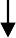 Ds:Pasien mengeluh lemas, Lelah Do:Pasien tampak lemah, lesu+Tidak mampu untuk berjalan sendiri, Ambulansi dibantu oleh keluarga.Gangguankeseimbangan PHDs:Pasien mengeluh lemas, Lelah Do:Pasien tampak lemah, lesu+Tidak mampu untuk berjalan sendiri, Ambulansi dibantu oleh keluarga.Hipoksia periferDs:Pasien mengeluh lemas, Lelah Do:Pasien tampak lemah, lesu+Tidak mampu untuk berjalan sendiri, Ambulansi dibantu oleh keluarga.Kelemahan, keletihanNO.DIAGNOSA KEPERAWATANKET1.Ketidakstabilan kadar glukosa darah berhubungandengan resistensi insulin03/01/20202.Nausea berhubungan dengan peningkatan ureumkreatinin dalam darah03/01/20203.Resiko hypovolemia berhubungan dengan diuresisosmotic03/01/20204Keletihan berhubungan dengan hipoksia perifer03/01/2020NO.DIAGNOSA KEPERAWATANTGLMUNCULTGLTERATASI1.Ketidakstabilan kadar glukosa darah berhubungandengan resistensi insulin03/01/20202.Nausea berhubungan dengan peningkatan ureumkreatinin dalam darah03/01/20203.Resiko hypovolemia berhubungan dengan diuresisosmotic03/01/20204Keletihan berhubungan dengan hipoksia perifer03/01/2020NODIAGNOSASLKISDKINODIAGNOSAHASILINTERVENSI1Ketidakstabilan kadar glukosa darah berhubungan dengan kerusakan reseptor insulinSetelah dilakukan intervensi selama 1 x24 jam, kestabilan kadar glukosa darah meningkat dengan kriteria hasil:Kesadaran composmentisTidak mengantukTidak pusingTidak Lelah/lesuTidak gemetarTidak berkeringatMulut lembabTidak ada rasa hausi.	Kadar glukosa 90-140 mg/dlManagemen hiperglikemia Observasi:Identifikasi kemungkinan penyebab hiperglikemiaIdentifikasi situasi yang menyebabkan kebutuhan insulin meningkatMonitor kadar glukosa darahMonitor tanda dan gejala hiperglikemiaMonitor intake dan output cairanMonitor frekuensi nadi TerapeutikBerikan asupan cairan oralKonsultasi dengan medis jika tanda dan gejala hiperglikemia tetap ada atau memburukEdukasiAnjurkan	kepatuhan terhadap diet dan olahragaAjarkan	pengelolaandiabetes		(misalkan penggunaan insulin, obat oral,	monitor		asupan cairan,penggantian karbohidrat, dan bantuan professional kesehatan)KolaborasiKolaborasi	pemberian insulinKolaborasi	pemberiancairan IV2Nausea berhubungan dengan peningkatan ureum kreatinin dalam darahSetelah dilakukan intervensi selama 1x24 jam, tingkat nausea menurun dengan kriteria hasil:Nafsu makan meningkatTidak ada keluhan mualTidak ada perasaan asam di mulutTidak diaphoresisTidak pucatTidak takikardi, Nadi 80- 85x/menitManagemen mual Observasi:Identifikasi	pengalaman mualIdentifikasi dampak mual terhadap kualitas hidupIdentifikasi	factor penyebab mualIdentifikasi	antiemetic untuk mencegah mualMonitor mualMonitor asupan nutrisi dan kaloriTerapeutik:Kurangi	atau	hilangkan keadaan penyebab mualBerikan	makanan	dalam jumlah kecil dan menarikEdukasi:Anjurkan istirahat dan tidur yang cukupAnjurkan	sering membersihkan mulut, kecuali jika merangsang mualAnjurkan makananrendah lemakAjarkan	penggunaan Teknik nonfarmakkologis untuk mengurangi mual misalnya relaksasi, terapi music, akupresurKolaborasi:a.   Kolabirasi	pemberian antiemetic jika perlu3Resiko hypovolemia berhubungan dengan diuresis osmoticSetelah dilakukan intervensi selama 1x24 jam, ststus cairan membaik dengan kriteria hasil:Nadi kuat (80-85x/menit)Turgor kulit baikOutput urine normalManagemen hypovolemia Observasi:a. Periksa tanda dan gejala hypovolemia (frekuensi nadi,  TD  menurun, turgormenurun,  mmbran mukosa(0,5-1 cc/kgBB)Tidak ada sesakMembran mukosa lembabf.	TD 120-130/80 mmHgIntake cairan baikSuhu tubuh normal 36-37 Ckering, volume urin menurun, Ht meningkat, haus, lemah)b. Monitor intake dan output cairanTerapeutik:Hitung kebutuhan cairanBerikan asupan cairan oralEdukasi:Anjurkan	untuk memperbanyak asupan cairan oralAnjurkan menghindari perubahan	posisi mendadakKolaborasi:a. Kolaborasi pemberian cairan IV isotonis (Nacl, RL)4Keletihan berhubungan dengan hipoksia periferSetelah dilakukan intervensi selama 1x24 jam, tingkat keletihan menurun dengan kriteria hasil:Verbalisasi kepulihan energiTenaga meningkatKemampuan melakukan aktivitas rutin meningkatVerbalisasi Lelah menurunTidak nampak lesuFrekuensi nafas normal 18-20x/menitTidak gelisahManagemen energi Observasi;Identifikasi gangguan fungsi tubuh yang mengakibatkan kelelahanMonitor kelelahan fisik dan emosionalMonitor pola dan jam tidurMonitor lokasi dan ketidaknyamanan selama melakukan aktivitasTerapeutikSediakan lingkungan yang nyaman dan rendah stimulus seperti cahaya, suara, kunjunganLakukan latihan rentang gerak pasif atau aktifBerikan aktivitas distraksiyang menenangkand. Fasilitasi duduk di sisi tempat tidur, jika tidak dapat berpindah atau berjalan.Edukasi:Anjurkan tirah baringAnjurkan	melakukan aktivitas secara bertahapAnjurkan menghubungi perawat jika ada tanda dan gejala kelelahan yang tidak berkurangAjarkan strategi koping untuk	mengurangi kelelahanKolaborasi:a. Kolaborasi  dengan  ahli gixi tentang cara meningkatkan asupanmakanan.N O.DIAGNOSAHari/Tan ggalJAMIMPLEMENTASIEVALUASIParaf1Ketidakstabilankadar	glukosa darahJumat, 03 januari 202014.00memonitor kadar glukosa darahMemonitor tanda dan gejala hiperglikemiaMemonitor intake dan output cairan Memonitor frekuensi nadiMenganjurkan kepatuhan terhadap dietBerkolaborasi pemberian insulinInsulin 10-10-10 iuberkolaborasi pemberian cairan IV Nacl	; 2500 cc, 20 tpmS: pasien masih merasa lemas, tapi sudah berkurangO:berhubungan14.10memonitor kadar glukosa darahMemonitor tanda dan gejala hiperglikemiaMemonitor intake dan output cairan Memonitor frekuensi nadiMenganjurkan kepatuhan terhadap dietBerkolaborasi pemberian insulinInsulin 10-10-10 iuberkolaborasi pemberian cairan IV Nacl	; 2500 cc, 20 tpmKesadaran composmentisdengan resistensimemonitor kadar glukosa darahMemonitor tanda dan gejala hiperglikemiaMemonitor intake dan output cairan Memonitor frekuensi nadiMenganjurkan kepatuhan terhadap dietBerkolaborasi pemberian insulinInsulin 10-10-10 iuberkolaborasi pemberian cairan IV Nacl	; 2500 cc, 20 tpmTidak mengantukinsulinmemonitor kadar glukosa darahMemonitor tanda dan gejala hiperglikemiaMemonitor intake dan output cairan Memonitor frekuensi nadiMenganjurkan kepatuhan terhadap dietBerkolaborasi pemberian insulinInsulin 10-10-10 iuberkolaborasi pemberian cairan IV Nacl	; 2500 cc, 20 tpmTidak pusingmemonitor kadar glukosa darahMemonitor tanda dan gejala hiperglikemiaMemonitor intake dan output cairan Memonitor frekuensi nadiMenganjurkan kepatuhan terhadap dietBerkolaborasi pemberian insulinInsulin 10-10-10 iuberkolaborasi pemberian cairan IV Nacl	; 2500 cc, 20 tpmMasih terlihat lemahmemonitor kadar glukosa darahMemonitor tanda dan gejala hiperglikemiaMemonitor intake dan output cairan Memonitor frekuensi nadiMenganjurkan kepatuhan terhadap dietBerkolaborasi pemberian insulinInsulin 10-10-10 iuberkolaborasi pemberian cairan IV Nacl	; 2500 cc, 20 tpmGemetar+memonitor kadar glukosa darahMemonitor tanda dan gejala hiperglikemiaMemonitor intake dan output cairan Memonitor frekuensi nadiMenganjurkan kepatuhan terhadap dietBerkolaborasi pemberian insulinInsulin 10-10-10 iuberkolaborasi pemberian cairan IV Nacl	; 2500 cc, 20 tpmBerkeringat+memonitor kadar glukosa darahMemonitor tanda dan gejala hiperglikemiaMemonitor intake dan output cairan Memonitor frekuensi nadiMenganjurkan kepatuhan terhadap dietBerkolaborasi pemberian insulinInsulin 10-10-10 iuberkolaborasi pemberian cairan IV Nacl	; 2500 cc, 20 tpmMulut keringmemonitor kadar glukosa darahMemonitor tanda dan gejala hiperglikemiaMemonitor intake dan output cairan Memonitor frekuensi nadiMenganjurkan kepatuhan terhadap dietBerkolaborasi pemberian insulinInsulin 10-10-10 iuberkolaborasi pemberian cairan IV Nacl	; 2500 cc, 20 tpmGDA 4 jam evaluasi: 201memonitor kadar glukosa darahMemonitor tanda dan gejala hiperglikemiaMemonitor intake dan output cairan Memonitor frekuensi nadiMenganjurkan kepatuhan terhadap dietBerkolaborasi pemberian insulinInsulin 10-10-10 iuberkolaborasi pemberian cairan IV Nacl	; 2500 cc, 20 tpmmg/dlmemonitor kadar glukosa darahMemonitor tanda dan gejala hiperglikemiaMemonitor intake dan output cairan Memonitor frekuensi nadiMenganjurkan kepatuhan terhadap dietBerkolaborasi pemberian insulinInsulin 10-10-10 iuberkolaborasi pemberian cairan IV Nacl	; 2500 cc, 20 tpmA: masalah teratasi sebagian16.00memonitor kadar glukosa darahMemonitor tanda dan gejala hiperglikemiaMemonitor intake dan output cairan Memonitor frekuensi nadiMenganjurkan kepatuhan terhadap dietBerkolaborasi pemberian insulinInsulin 10-10-10 iuberkolaborasi pemberian cairan IV Nacl	; 2500 cc, 20 tpmP: lanjutkan intervensi2Nausea berhubungan denganpeningkatanJumat, 03 januari 202015.00menganjurkan istirahat dan tidur yang cukupMenganjurkan makanan rendah lemakS: pasien tidak merasakan mual O:Nafsu makan meningkat, 1 porsi makanan, sisa 1/3porsi keluhan mual-ureum	kreatinin dalam darah16.00Berkolaborasi pemberian antiemeticCimetidine tab 1-1-1 tabOndansentron 2 ml 1x1 injada perasaan asam di mulut diaphoresisPucat+takikardi, Nadi 92x/menit A; masalah teratasi sebagian P; lanjutkan intervensi3Resiko hypovolemiaberhubunganJumat, 03 januari 202015.15Memeriksa tanda dan gejala hypovolemia (frekuensi nadi, TD menurun, turgor menurun,  mmbranmukosa     kering,     volume     urinS: Pasien masih merasakan lemas, tapi sudah berkurang O:Nadi 92x/menit, kuatdengan	diuresismenurun,	Ht	meningkat,	haus,Turgor kulit baikosmoticlemah)Output urine normal (0,5-1cc/kgBB), evaluasi 1 shift15.30memonitor intake dan output cairan±500 ccMenganjurkan untukTidak ada sesakmemperbanyak asupan cairan oralMembran mukosa keringTD 130/80 mmhgmenganjurkan menghindariSuhu tubuh normal 36, 5Cperubahan posisi mendadakA: masalah teratasi sebagianP; lanjutkan intervensi16.00berkolaborasi pemberian cairan IVisotonisNacl	; 2500 cc, 20 tpm4Keletihan berhubungan dengan	hipoksiaJumat, 03 januari 202015.00Memonitor kelelahan fisik dan emosionalMemonitor pola dan jam tidurS: Pasien masih merasakan lemas tapi sudah berkurangperiferO:Verbalisasi kepulihan energi+ Tenaga meningkat+ Kemampuan melakukan aktivitas rutin meningkat+ Verbalisasi Lelah menurun+ Pasien masih tampak sedikit lesuFrekuensi nafas normal 19x/menitTidak gelisahA: masalah teratasi sebagian P; lanjutkan intervensiMemonitor lokasi dan ketidaknyamanan selama melakukan aktivitasO:Verbalisasi kepulihan energi+ Tenaga meningkat+ Kemampuan melakukan aktivitas rutin meningkat+ Verbalisasi Lelah menurun+ Pasien masih tampak sedikit lesuFrekuensi nafas normal 19x/menitTidak gelisahA: masalah teratasi sebagian P; lanjutkan intervensimelakukan latihan rentang gerak pasif atau aktifO:Verbalisasi kepulihan energi+ Tenaga meningkat+ Kemampuan melakukan aktivitas rutin meningkat+ Verbalisasi Lelah menurun+ Pasien masih tampak sedikit lesuFrekuensi nafas normal 19x/menitTidak gelisahA: masalah teratasi sebagian P; lanjutkan intervensimenganjurkan tirah baringO:Verbalisasi kepulihan energi+ Tenaga meningkat+ Kemampuan melakukan aktivitas rutin meningkat+ Verbalisasi Lelah menurun+ Pasien masih tampak sedikit lesuFrekuensi nafas normal 19x/menitTidak gelisahA: masalah teratasi sebagian P; lanjutkan intervensimenganjurkan melakukan aktivitas secara bertahapO:Verbalisasi kepulihan energi+ Tenaga meningkat+ Kemampuan melakukan aktivitas rutin meningkat+ Verbalisasi Lelah menurun+ Pasien masih tampak sedikit lesuFrekuensi nafas normal 19x/menitTidak gelisahA: masalah teratasi sebagian P; lanjutkan intervensimenganjurkan menghubungi perawat jika ada tanda dan gejala kelelahan yang tidak berkurangO:Verbalisasi kepulihan energi+ Tenaga meningkat+ Kemampuan melakukan aktivitas rutin meningkat+ Verbalisasi Lelah menurun+ Pasien masih tampak sedikit lesuFrekuensi nafas normal 19x/menitTidak gelisahA: masalah teratasi sebagian P; lanjutkan intervensi16.00berkolaborasi dengan ahli gixi tentang cara meningkatkan asupan makanan.O:Verbalisasi kepulihan energi+ Tenaga meningkat+ Kemampuan melakukan aktivitas rutin meningkat+ Verbalisasi Lelah menurun+ Pasien masih tampak sedikit lesuFrekuensi nafas normal 19x/menitTidak gelisahA: masalah teratasi sebagian P; lanjutkan intervensilunak, rendah kalori tinggi protein, kalori 1800 kalO:Verbalisasi kepulihan energi+ Tenaga meningkat+ Kemampuan melakukan aktivitas rutin meningkat+ Verbalisasi Lelah menurun+ Pasien masih tampak sedikit lesuFrekuensi nafas normal 19x/menitTidak gelisahA: masalah teratasi sebagian P; lanjutkan intervensiN O.DIAGNOSAHari/Tan ggalJAMIMPLEMENTASIEVALUASIParaf1Ketidakstabilankadar	glukosa darahSabtu, 04 januari 202014.00memonitor kadar glukosa darahMemonitor tanda dan gejala hiperglikemiaMemonitor intake dan output cairan Memonitor frekuensi nadiMenganjurkan kepatuhan terhadap dietBerkolaborasi pemberian insulinInsulin 10-10-10 iuberkolaborasi pemberian cairan IV Nacl	; 2500 cc, 20 tpmS: pasien masih merasa lemas,tapi sudah berkurang banyak O:berhubungan14.10memonitor kadar glukosa darahMemonitor tanda dan gejala hiperglikemiaMemonitor intake dan output cairan Memonitor frekuensi nadiMenganjurkan kepatuhan terhadap dietBerkolaborasi pemberian insulinInsulin 10-10-10 iuberkolaborasi pemberian cairan IV Nacl	; 2500 cc, 20 tpmKesadaran composmentisdengan resistensimemonitor kadar glukosa darahMemonitor tanda dan gejala hiperglikemiaMemonitor intake dan output cairan Memonitor frekuensi nadiMenganjurkan kepatuhan terhadap dietBerkolaborasi pemberian insulinInsulin 10-10-10 iuberkolaborasi pemberian cairan IV Nacl	; 2500 cc, 20 tpmTidak mengantukinsulinmemonitor kadar glukosa darahMemonitor tanda dan gejala hiperglikemiaMemonitor intake dan output cairan Memonitor frekuensi nadiMenganjurkan kepatuhan terhadap dietBerkolaborasi pemberian insulinInsulin 10-10-10 iuberkolaborasi pemberian cairan IV Nacl	; 2500 cc, 20 tpmTidak pusingmemonitor kadar glukosa darahMemonitor tanda dan gejala hiperglikemiaMemonitor intake dan output cairan Memonitor frekuensi nadiMenganjurkan kepatuhan terhadap dietBerkolaborasi pemberian insulinInsulin 10-10-10 iuberkolaborasi pemberian cairan IV Nacl	; 2500 cc, 20 tpmMasih terlihat lemahmemonitor kadar glukosa darahMemonitor tanda dan gejala hiperglikemiaMemonitor intake dan output cairan Memonitor frekuensi nadiMenganjurkan kepatuhan terhadap dietBerkolaborasi pemberian insulinInsulin 10-10-10 iuberkolaborasi pemberian cairan IV Nacl	; 2500 cc, 20 tpmGemetar-memonitor kadar glukosa darahMemonitor tanda dan gejala hiperglikemiaMemonitor intake dan output cairan Memonitor frekuensi nadiMenganjurkan kepatuhan terhadap dietBerkolaborasi pemberian insulinInsulin 10-10-10 iuberkolaborasi pemberian cairan IV Nacl	; 2500 cc, 20 tpmBerkeringat-memonitor kadar glukosa darahMemonitor tanda dan gejala hiperglikemiaMemonitor intake dan output cairan Memonitor frekuensi nadiMenganjurkan kepatuhan terhadap dietBerkolaborasi pemberian insulinInsulin 10-10-10 iuberkolaborasi pemberian cairan IV Nacl	; 2500 cc, 20 tpmMulut lembabmemonitor kadar glukosa darahMemonitor tanda dan gejala hiperglikemiaMemonitor intake dan output cairan Memonitor frekuensi nadiMenganjurkan kepatuhan terhadap dietBerkolaborasi pemberian insulinInsulin 10-10-10 iuberkolaborasi pemberian cairan IV Nacl	; 2500 cc, 20 tpmGDA 12 jam evaluasi:memonitor kadar glukosa darahMemonitor tanda dan gejala hiperglikemiaMemonitor intake dan output cairan Memonitor frekuensi nadiMenganjurkan kepatuhan terhadap dietBerkolaborasi pemberian insulinInsulin 10-10-10 iuberkolaborasi pemberian cairan IV Nacl	; 2500 cc, 20 tpm165mg/dlmemonitor kadar glukosa darahMemonitor tanda dan gejala hiperglikemiaMemonitor intake dan output cairan Memonitor frekuensi nadiMenganjurkan kepatuhan terhadap dietBerkolaborasi pemberian insulinInsulin 10-10-10 iuberkolaborasi pemberian cairan IV Nacl	; 2500 cc, 20 tpmA: masalah teratasi sebagian16.00memonitor kadar glukosa darahMemonitor tanda dan gejala hiperglikemiaMemonitor intake dan output cairan Memonitor frekuensi nadiMenganjurkan kepatuhan terhadap dietBerkolaborasi pemberian insulinInsulin 10-10-10 iuberkolaborasi pemberian cairan IV Nacl	; 2500 cc, 20 tpmP: lanjutkan intervensi2Nausea berhubungan denganpeningkatanSabtu, 04 januari 202015.00menganjurkan istirahat dan tidur yang cukupMenganjurkan makanan rendah lemakS: pasien tidak merasakan mual O:Nafsu makan meningkat, 1 porsi makanan, sisa 1/3porsi keluhan mual-ureum	kreatinin dalam darah16.00Berkolaborasi pemberian antiemeticCimetidine tab 1-1-1 tabOndansentron 2 ml 1x1 injTidak ada perasaan asam di mulutTidak diaphoresis Pucat+takikardi, Nadi 85x/menit A; masalah teratasi sebagian P; lanjutkan intervensi3Resikohypovolemia berhubunganSabtu, 04 januari 202015.15Memeriksa tanda dan gejala hypovolemia (frekuensi nadi, TD menurun, turgor menurun,  mmbranmukosa     kering,     volume     urinS: Pasien masih merasakan lemas, tapi sudah berkurang banyakO:dengan	diuresismenurun,	Ht	meningkat,	haus,Nadi 85x/menit, kuatosmoticlemah)Turgor kulit baikOutput urine normal (0,5-115.30memonitor intake dan output cairancc/kgBB), evaluasi 1 shiftMenganjurkan untuk±460 ccmemperbanyak asupan cairan oralTidak ada sesakMembran mukosa lembabmenganjurkan menghindariTD 120/80 mmhgperubahan posisi mendadakSuhu tubuh normal 36, 2CA: masalah teratasi16.00berkolaborasi pemberian cairan IVP; pertahankan intervensiisotonisNacl	; 2500 cc, 20 tpm4Keletihan berhubunganSabtu, 04 januari 202015.00Memonitor kelelahan fisik dan emosionalS: Pasien masih merasakan lemas tapi sudah berkurangbanyakdenganhipoksiaMemonitor pola dan jam tidurO:Verbalisasi kepulihan energi+ Tenaga meningkat+ Kemampuan melakukan aktivitas rutin meningkat+ Verbalisasi Lelah menurun+ Pasien masih tampak sedikit lesuFrekuensi nafas normal 17x/menitTidak gelisahA: masalah teratasi sebagian P; lanjutkan intervensiperiferMemonitor lokasi dan ketidaknyamanan selama melakukan aktivitasO:Verbalisasi kepulihan energi+ Tenaga meningkat+ Kemampuan melakukan aktivitas rutin meningkat+ Verbalisasi Lelah menurun+ Pasien masih tampak sedikit lesuFrekuensi nafas normal 17x/menitTidak gelisahA: masalah teratasi sebagian P; lanjutkan intervensimelakukan latihan rentang gerak pasif atau aktifO:Verbalisasi kepulihan energi+ Tenaga meningkat+ Kemampuan melakukan aktivitas rutin meningkat+ Verbalisasi Lelah menurun+ Pasien masih tampak sedikit lesuFrekuensi nafas normal 17x/menitTidak gelisahA: masalah teratasi sebagian P; lanjutkan intervensimenganjurkan tirah baringO:Verbalisasi kepulihan energi+ Tenaga meningkat+ Kemampuan melakukan aktivitas rutin meningkat+ Verbalisasi Lelah menurun+ Pasien masih tampak sedikit lesuFrekuensi nafas normal 17x/menitTidak gelisahA: masalah teratasi sebagian P; lanjutkan intervensimenganjurkan melakukan aktivitas secara bertahapO:Verbalisasi kepulihan energi+ Tenaga meningkat+ Kemampuan melakukan aktivitas rutin meningkat+ Verbalisasi Lelah menurun+ Pasien masih tampak sedikit lesuFrekuensi nafas normal 17x/menitTidak gelisahA: masalah teratasi sebagian P; lanjutkan intervensimenganjurkan menghubungi perawat jika ada tanda dan gejala kelelahan yang tidak berkurangO:Verbalisasi kepulihan energi+ Tenaga meningkat+ Kemampuan melakukan aktivitas rutin meningkat+ Verbalisasi Lelah menurun+ Pasien masih tampak sedikit lesuFrekuensi nafas normal 17x/menitTidak gelisahA: masalah teratasi sebagian P; lanjutkan intervensi16.00berkolaborasi dengan ahli gixi tentang cara meningkatkan asupan makanan.O:Verbalisasi kepulihan energi+ Tenaga meningkat+ Kemampuan melakukan aktivitas rutin meningkat+ Verbalisasi Lelah menurun+ Pasien masih tampak sedikit lesuFrekuensi nafas normal 17x/menitTidak gelisahA: masalah teratasi sebagian P; lanjutkan intervensilunak, rendah kalori tinggi protein, kalori 1800 kalO:Verbalisasi kepulihan energi+ Tenaga meningkat+ Kemampuan melakukan aktivitas rutin meningkat+ Verbalisasi Lelah menurun+ Pasien masih tampak sedikit lesuFrekuensi nafas normal 17x/menitTidak gelisahA: masalah teratasi sebagian P; lanjutkan intervensiN O.DIAGNOSAHari/Tan ggalJAMIMPLEMENTASIEVALUASIParaf1Ketidakstabilankadar	glukosa darahMinggu, 05 januari202014.00memonitor kadar glukosa darahMemonitor tanda dan gejala hiperglikemiaMemonitor intake dan output cairan Memonitor frekuensi nadiMenganjurkan kepatuhan terhadap dietBerkolaborasi pemberian insulinInsulin 10-10-10 iuberkolaborasi pemberian cairan IV Nacl	; 2500 cc, 20 tpmS: pasien sudah tidak merasakan lemasO:berhubungan14.10memonitor kadar glukosa darahMemonitor tanda dan gejala hiperglikemiaMemonitor intake dan output cairan Memonitor frekuensi nadiMenganjurkan kepatuhan terhadap dietBerkolaborasi pemberian insulinInsulin 10-10-10 iuberkolaborasi pemberian cairan IV Nacl	; 2500 cc, 20 tpmKesadaran composmentisdengan resistensimemonitor kadar glukosa darahMemonitor tanda dan gejala hiperglikemiaMemonitor intake dan output cairan Memonitor frekuensi nadiMenganjurkan kepatuhan terhadap dietBerkolaborasi pemberian insulinInsulin 10-10-10 iuberkolaborasi pemberian cairan IV Nacl	; 2500 cc, 20 tpmTidak mengantukinsulinmemonitor kadar glukosa darahMemonitor tanda dan gejala hiperglikemiaMemonitor intake dan output cairan Memonitor frekuensi nadiMenganjurkan kepatuhan terhadap dietBerkolaborasi pemberian insulinInsulin 10-10-10 iuberkolaborasi pemberian cairan IV Nacl	; 2500 cc, 20 tpmTidak pusingmemonitor kadar glukosa darahMemonitor tanda dan gejala hiperglikemiaMemonitor intake dan output cairan Memonitor frekuensi nadiMenganjurkan kepatuhan terhadap dietBerkolaborasi pemberian insulinInsulin 10-10-10 iuberkolaborasi pemberian cairan IV Nacl	; 2500 cc, 20 tpmPasien terlihat segarmemonitor kadar glukosa darahMemonitor tanda dan gejala hiperglikemiaMemonitor intake dan output cairan Memonitor frekuensi nadiMenganjurkan kepatuhan terhadap dietBerkolaborasi pemberian insulinInsulin 10-10-10 iuberkolaborasi pemberian cairan IV Nacl	; 2500 cc, 20 tpmGemetar-memonitor kadar glukosa darahMemonitor tanda dan gejala hiperglikemiaMemonitor intake dan output cairan Memonitor frekuensi nadiMenganjurkan kepatuhan terhadap dietBerkolaborasi pemberian insulinInsulin 10-10-10 iuberkolaborasi pemberian cairan IV Nacl	; 2500 cc, 20 tpmBerkeringat-memonitor kadar glukosa darahMemonitor tanda dan gejala hiperglikemiaMemonitor intake dan output cairan Memonitor frekuensi nadiMenganjurkan kepatuhan terhadap dietBerkolaborasi pemberian insulinInsulin 10-10-10 iuberkolaborasi pemberian cairan IV Nacl	; 2500 cc, 20 tpmMulut lembabmemonitor kadar glukosa darahMemonitor tanda dan gejala hiperglikemiaMemonitor intake dan output cairan Memonitor frekuensi nadiMenganjurkan kepatuhan terhadap dietBerkolaborasi pemberian insulinInsulin 10-10-10 iuberkolaborasi pemberian cairan IV Nacl	; 2500 cc, 20 tpmGDA evaluasi: 148 mg/dlmemonitor kadar glukosa darahMemonitor tanda dan gejala hiperglikemiaMemonitor intake dan output cairan Memonitor frekuensi nadiMenganjurkan kepatuhan terhadap dietBerkolaborasi pemberian insulinInsulin 10-10-10 iuberkolaborasi pemberian cairan IV Nacl	; 2500 cc, 20 tpmA: masalah teratasi sebagianmemonitor kadar glukosa darahMemonitor tanda dan gejala hiperglikemiaMemonitor intake dan output cairan Memonitor frekuensi nadiMenganjurkan kepatuhan terhadap dietBerkolaborasi pemberian insulinInsulin 10-10-10 iuberkolaborasi pemberian cairan IV Nacl	; 2500 cc, 20 tpmP: lanjutkan intervensi16.00memonitor kadar glukosa darahMemonitor tanda dan gejala hiperglikemiaMemonitor intake dan output cairan Memonitor frekuensi nadiMenganjurkan kepatuhan terhadap dietBerkolaborasi pemberian insulinInsulin 10-10-10 iuberkolaborasi pemberian cairan IV Nacl	; 2500 cc, 20 tpmmemonitor kadar glukosa darahMemonitor tanda dan gejala hiperglikemiaMemonitor intake dan output cairan Memonitor frekuensi nadiMenganjurkan kepatuhan terhadap dietBerkolaborasi pemberian insulinInsulin 10-10-10 iuberkolaborasi pemberian cairan IV Nacl	; 2500 cc, 20 tpmVisite dr jam 16.00, K/u baik,memonitor kadar glukosa darahMemonitor tanda dan gejala hiperglikemiaMemonitor intake dan output cairan Memonitor frekuensi nadiMenganjurkan kepatuhan terhadap dietBerkolaborasi pemberian insulinInsulin 10-10-10 iuberkolaborasi pemberian cairan IV Nacl	; 2500 cc, 20 tpmGDA kurang dari 200 mg/dlmemonitor kadar glukosa darahMemonitor tanda dan gejala hiperglikemiaMemonitor intake dan output cairan Memonitor frekuensi nadiMenganjurkan kepatuhan terhadap dietBerkolaborasi pemberian insulinInsulin 10-10-10 iuberkolaborasi pemberian cairan IV Nacl	; 2500 cc, 20 tpmAcc pulang2Nausea berhubungan denganpeningkatanMinggu, 05 januari202015.00menganjurkan istirahat dan tidur yang cukupMenganjurkan makanan rendah lemakS: pasien tidak merasakan mual O:Nafsu makan meningkat, 1 porsi makanan, sisa - keluhan mual-ureum	kreatinin dalam darah16.00Berkolaborasi pemberian antiemeticCimetidine tab 1-1-1 tabOndansentron 2 ml 1x1 injTidak ada perasaan asam di mulutTidak diaphoresis Pucat-takikardi, Nadi 82 x/menit A; masalah teratasi P;hentikan intervensi3Resikohypovolemia berhubunganMinggu, 05 januari202015.15Memeriksa tanda dan gejala hypovolemia (frekuensi nadi, TD menurun, turgor menurun,  mmbranmukosa     kering,     volume     urinS: Pasien sudah tidak merasakan lemas.O:Nadi 82x/menit, kuatdengan	diuresismenurun,	Ht	meningkat,	haus,Turgor kulit baikosmoticlemah)Output urine normal (0,5-1cc/kgBB), evaluasi 1 shift ±15.30memonitor intake dan output cairan320 ccMenganjurkan untukTidak ada sesakmemperbanyak asupan cairan oralMembran mukosa lembabTD 130/80 mmhgmenganjurkan menghindariSuhu tubuh normal 36, 5Cperubahan posisi mendadakA: masalah teratasiP; hentikan intervensi16.00berkolaborasi pemberian cairan IVisotonisNacl	; 2500 cc, 20 tpm4Keletihan berhubunganMinggu, 05 januari202015.00Memonitor kelelahan fisik dan emosionalS: Pasien sudah tidak merasakan lemasO:dengan	hipoksia perifer16.00Memonitor pola dan jam tidurMemonitor lokasi dan ketidaknyamanan selama melakukan aktivitasmelakukan latihan rentang gerak pasif atau aktifmenganjurkan tirah baringmenganjurkan melakukan aktivitas secara bertahapmenganjurkan menghubungi perawat jika ada tanda dan gejala kelelahan yang tidak berkurangberkolaborasi dengan ahli gixi tentang cara meningkatkan asupan makanan.lunak, rendah kalori tinggi protein, kalori 1800 kalVerbalisasi kepulihan energi+ Tenaga meningkat+ Kemampuan melakukan aktivitas rutin meningkat+ ( pasien terlihat bias berjalan sendiri tanpa bantuan dari keluarga)Verbalisasi Lelah menurun+ Pasien tampak segar Frekuensi nafas normal 19x/menitTidak gelisahA: masalah teratasi P; hentikan intervensiNODIAGNOSA KEPERAWATANCATATAN PERKEMBANGANPARAF1Ketidakstabilan	kadar glukosa darah berhubungan dengan resistensi insulinS: pasien masih merasa lemas, tapi sudah berkurang banyakO:Kesadaran composmentis Tidak mengantukTidak pusingMasih terlihat lemah Gemetar- Berkeringat-Mulut lembabGDA 12 jam evaluasi: 165mg/dl A: masalah teratasi sebagianP: lanjutkan intervensi2Nausea berhubungan dengan peningkatan ureum kreatinin dalam darahS: pasien tidak merasakan mual O:Nafsu makan meningkat, 1 porsi makanan, sisa 1/3porsikeluhan mual-Tidak ada perasaan asam di mulut Tidak diaphoresisPucat+takikardi, Nadi 85x/menitA; masalah teratasi sebagian P; lanjutkan intervensi3Resiko	hypovolemia berhubungan dengan diuresis osmoticS: Pasien masih merasakan lemas, tapi sudah berkurang banyakO:Nadi 85x/menit, kuat Turgor kulit baikOutput urine normal (0,5-1 cc/kgBB), evaluasi 1 shift±460 ccTidak ada sesak Membran mukosa lembab TD 120/80 mmhgSuhu tubuh normal 36, 2C A: masalah teratasiP; pertahankan intervensi4Keletihan berhubungan dengan hipoksia periferS: Pasien masih merasakan lemas tapi sudah berkurang banyakO:Verbalisasi kepulihan energi+ Tenaga meningkat+Kemampuan melakukan aktivitas rutin meningkat+ Verbalisasi Lelah menurun+Pasien masih tampak sedikit lesu Frekuensi nafas normal 17x/menit Tidak gelisahA: masalah teratasi sebagianP; lanjutkan intervensiNODIAGNOSA KEPERAWATANCATATAN PERKEMBANGANPARAF1Ketidakstabilan	kadar glukosa darah berhubungan dengan resistensi insulinS: pasien sudah tidak merasakan lemas O:Kesadaran composmentis Tidak mengantukTidak pusing Pasien terlihat segar Gemetar- Berkeringat-Mulut lembabGDA evaluasi: 148 mg/dl A: masalah teratasi sebagian P: lanjutkan intervensiVisite dr jam 16.00, K/u baik, GDA kurang dari 200 mg/dl Acc pulang2Nausea berhubungan dengan peningkatan ureum kreatinin dalam darahS: pasien tidak merasakan mual O:Nafsu makan meningkat, 1 porsi makanan, sisa - keluhan mual-Tidak ada perasaan asam di mulut Tidak diaphoresisPucat-takikardi, Nadi 82 x/menit A; masalah teratasi P;hentikan intervensi3Resiko	hypovolemia berhubungan dengan diuresis osmoticS: Pasien sudah tidak merasakan lemas. O:Nadi 82x/menit, kuat Turgor kulit baikOutput urine normal (0,5-1 cc/kgBB), evaluasi 1 shift± 320 ccTidak ada sesak Membran mukosa lembab TD 130/80 mmhgSuhu tubuh normal 36, 5C A: masalah teratasiP; hentikan intervensi4Keletihan berhubungan dengan hipoksia periferS: Pasien sudah tidak merasakan lemas O:Verbalisasi kepulihan energi+ Tenaga meningkat+Kemampuan melakukan aktivitas rutin meningkat+ ( pasien terlihat bias berjalan sendiri tanpa bantuan dari keluarga)Verbalisasi Lelah menurun+ Pasien tampak segarFrekuensi nafas normal 19x/menit Tidak gelisahA: masalah teratasiP; hentikan intervensiKardiovaskulerIrama jantung:	 Reguler	 Ireguler	S1/S2 tunggal	 Ya  Tidak Nyeri dada:	 Ya	 TidakBunyi jantung:	 Normal	 Murmur	 Gallop	lain-lain CRT:	 < 3 dt	 > 3 dt (4 detik)Akral:	 Hangat	 Panas	 Dingin kering	 Dingin basahPembesaran vena jugularis-Irama jantung:	 Reguler	 Ireguler	S1/S2 tunggal	 Ya  Tidak Nyeri dada:	 Ya	 TidakBunyi jantung:	 Normal	 Murmur	 Gallop	lain-lain CRT:	 < 3 dt	 > 3 dt (4 detik)Akral:	 Hangat	 Panas	 Dingin kering	 Dingin basahPembesaran vena jugularis-Irama jantung:	 Reguler	 Ireguler	S1/S2 tunggal	 Ya  Tidak Nyeri dada:	 Ya	 TidakBunyi jantung:	 Normal	 Murmur	 Gallop	lain-lain CRT:	 < 3 dt	 > 3 dt (4 detik)Akral:	 Hangat	 Panas	 Dingin kering	 Dingin basahPembesaran vena jugularis-KardiovaskulerMasalah: 1. HipertermiMasalah: 1. HipertermiPersyarafanGCS	Eye:	4	Verbal:   5	Motorik:	6	Total:15GCS	Eye:	4	Verbal:   5	Motorik:	6	Total:15GCS	Eye:	4	Verbal:   5	Motorik:	6	Total:15PersyarafanRefleks fisiologis:	 patella	 triceps	 biceps	lain-lain:normal Refleks patologis:	 babinsky	 budzinsky   kernig	lain-lain:-Lain-lain:Istirahat / tidur: 5-6	jam/hari	Gangguan tidur: -Refleks fisiologis:	 patella	 triceps	 biceps	lain-lain:normal Refleks patologis:	 babinsky	 budzinsky   kernig	lain-lain:-Lain-lain:Istirahat / tidur: 5-6	jam/hari	Gangguan tidur: -Refleks fisiologis:	 patella	 triceps	 biceps	lain-lain:normal Refleks patologis:	 babinsky	 budzinsky   kernig	lain-lain:-Lain-lain:Istirahat / tidur: 5-6	jam/hari	Gangguan tidur: -PersyarafanMasalah:-Masalah:-PenginderaanPenglihatan (mata)Pupil	:  Isokor  Anisokor  Lain-lain:- Sclera/Konjungtiva :  Anemis  Ikterus  Lain-lain:- Lain-lain :Pendengaran/Telinga : normalGangguan pendengaran :  Ya  Tidak Jelaskan: - Lain-lain :-Penciuman (Hidung)Bentuk	:  Normal  Tidak Jelaskan: Gangguan Penciuman :  Ya	 Tidak Jelaskan: Lain-lain: pernafasan cuping hidung +Penglihatan (mata)Pupil	:  Isokor  Anisokor  Lain-lain:- Sclera/Konjungtiva :  Anemis  Ikterus  Lain-lain:- Lain-lain :Pendengaran/Telinga : normalGangguan pendengaran :  Ya  Tidak Jelaskan: - Lain-lain :-Penciuman (Hidung)Bentuk	:  Normal  Tidak Jelaskan: Gangguan Penciuman :  Ya	 Tidak Jelaskan: Lain-lain: pernafasan cuping hidung +Penglihatan (mata)Pupil	:  Isokor  Anisokor  Lain-lain:- Sclera/Konjungtiva :  Anemis  Ikterus  Lain-lain:- Lain-lain :Pendengaran/Telinga : normalGangguan pendengaran :  Ya  Tidak Jelaskan: - Lain-lain :-Penciuman (Hidung)Bentuk	:  Normal  Tidak Jelaskan: Gangguan Penciuman :  Ya	 Tidak Jelaskan: Lain-lain: pernafasan cuping hidung +PenginderaanMasalah: pola nafas tidak efektifPerkemihanKebersihan:	 Bersih	 KotorUrin:	Jumlah:	tidak terkaji	cc saat pengkajian	Warna:kuning	Bau: -Alat bantu (kateter, dan lain-lain): -Kandung kencing:	Membesar	 Ya	 TidakNyeri tekan	 Ya	 Tidak Gangguan:	 Anuria	 Oliguri	 Retensi Nokturia	 Inkontinensia	 Lain-lain:Kebersihan:	 Bersih	 KotorUrin:	Jumlah:	tidak terkaji	cc saat pengkajian	Warna:kuning	Bau: -Alat bantu (kateter, dan lain-lain): -Kandung kencing:	Membesar	 Ya	 TidakNyeri tekan	 Ya	 Tidak Gangguan:	 Anuria	 Oliguri	 Retensi Nokturia	 Inkontinensia	 Lain-lain:Kebersihan:	 Bersih	 KotorUrin:	Jumlah:	tidak terkaji	cc saat pengkajian	Warna:kuning	Bau: -Alat bantu (kateter, dan lain-lain): -Kandung kencing:	Membesar	 Ya	 TidakNyeri tekan	 Ya	 Tidak Gangguan:	 Anuria	 Oliguri	 Retensi Nokturia	 Inkontinensia	 Lain-lain:PerkemihanMasalah: -PencernaanNafsu makan:  Baik   Menurun  Frekuensi:		3-4x/hari, Porsi makan:   1 porsi  Habis	 Tidak	Ket: -Diet	: pasien tidak menerapkan diet DM.Minum:   2000-3000	cc/hari	Jenis: air putih, teh, kopi. Mulut dan TenggorokanMulut:	 Bersih	 Kotor	 BerbauMukosa	 Lembab	 Kering	 Stomatitis Tenggorokan	 Nyeri telan		 Kesulitan menelan Pembesaran tonsil	 Lain-lain:-BB saat pengkajian 80 kg, TB 175 cm, BB sebelum MRS tidak terkaji.Mual-, muntah -Abdomen	 Tegang	 Kembung	 Ascites	 Nyeri tekan, lokasi: Peristaltik		21 x/mntPembesaran hepar	 Ya	 TidakPembesaran lien	 Ya	 TidakBuang air besar		1 x/hari	Teratur:	 Ya	 Tidak Konsistensi padat	Bau:	normal		Warna: kuningLain-lain: saat pengkajian belum BAB.Nafsu makan:  Baik   Menurun  Frekuensi:		3-4x/hari, Porsi makan:   1 porsi  Habis	 Tidak	Ket: -Diet	: pasien tidak menerapkan diet DM.Minum:   2000-3000	cc/hari	Jenis: air putih, teh, kopi. Mulut dan TenggorokanMulut:	 Bersih	 Kotor	 BerbauMukosa	 Lembab	 Kering	 Stomatitis Tenggorokan	 Nyeri telan		 Kesulitan menelan Pembesaran tonsil	 Lain-lain:-BB saat pengkajian 80 kg, TB 175 cm, BB sebelum MRS tidak terkaji.Mual-, muntah -Abdomen	 Tegang	 Kembung	 Ascites	 Nyeri tekan, lokasi: Peristaltik		21 x/mntPembesaran hepar	 Ya	 TidakPembesaran lien	 Ya	 TidakBuang air besar		1 x/hari	Teratur:	 Ya	 Tidak Konsistensi padat	Bau:	normal		Warna: kuningLain-lain: saat pengkajian belum BAB.PencernaanMasalah-Muskuloskeletal/ IntegumenKemampuan pergerakan sendi:	 Bebas	 TerbatasKekuatan otot:	5 5 (lemah)5 5KulitWarna kulit:	 Ikterus	 Sianotik	 Kemerahan	 Pucat	 Hiperpigmentasi Turgor:	 Baik	 Sedang (kembali 2 detik)		 JelekOdema:		 Ada	 Tidak ada	Lokasi: kaki kanan Luka	 Ada	 Tidak ada	Lokasi di abdomenTanda infeksi luka	 Ada	 Tidak ada   Yang	ditemukan	:kalor/dolor/tumor/Nyeri/FungsiolesaLain-lain :Kemampuan pergerakan sendi:	 Bebas	 TerbatasKekuatan otot:	5 5 (lemah)5 5KulitWarna kulit:	 Ikterus	 Sianotik	 Kemerahan	 Pucat	 Hiperpigmentasi Turgor:	 Baik	 Sedang (kembali 2 detik)		 JelekOdema:		 Ada	 Tidak ada	Lokasi: kaki kanan Luka	 Ada	 Tidak ada	Lokasi di abdomenTanda infeksi luka	 Ada	 Tidak ada   Yang	ditemukan	:kalor/dolor/tumor/Nyeri/FungsiolesaLain-lain :Muskuloskeletal/ IntegumenMasalah: keletihanEndokrinPembesaran Tyroid	 Ya	 TidakHiperglikemia	 Ya  GDA 515 mg/dl  Tidak	Hipoglikemia  Ya	 TidakLuka gangren	 Ya	 Tidak	Pus	 Ya	 TidakPembesaran Tyroid	 Ya	 TidakHiperglikemia	 Ya  GDA 515 mg/dl  Tidak	Hipoglikemia  Ya	 TidakLuka gangren	 Ya	 Tidak	Pus	 Ya	 TidakEndokrinMasalah: 1. ketidakstabilan kadar glukosa darahPersonal HigieneMandi	: seka badan, dibantu istri	Sikat gigi : +Keramas	:	-	Memotong kuku: - Ganti pakaian :Mandi	: seka badan, dibantu istri	Sikat gigi : +Keramas	:	-	Memotong kuku: - Ganti pakaian :Personal HigieneMasalah: -Psiko-sosio-spiritualOrang yang paling dekat: IstriHubungan dengan teman dan lingkungan sekitar: keluarga mengatakan, hubungan dengan lingkungan sekitar baik, tidak ada permasalahanKegiatan ibadah: Pasien selalu beribadah tepat pada waktunyaLain-lain : -Orang yang paling dekat: IstriHubungan dengan teman dan lingkungan sekitar: keluarga mengatakan, hubungan dengan lingkungan sekitar baik, tidak ada permasalahanKegiatan ibadah: Pasien selalu beribadah tepat pada waktunyaLain-lain : -Psiko-sosio-spiritualMasalah: -Pemeriksaan penunjangLaboratorium Darah LengkapHb	: 13,2	(12 – 14)Hematokrit: 46	(40 – 48)TRombosit : 229.300Leukosit: 9200MCV	: 83,1 (82 – 92)MCH	: 28 (27 – 31)MCHC : 34 (32 – 36)Kimia darahSGOT	: 23	(< 25)SGPT	: 19	(< 20)Triglicerida : 3,2Cholesterol : 188 (150-250)HDL	49LDL	121Ureum darah	: 34	(20–40)Kreatinin darah : 0,8 (0,5–1,5Albumin serum : 4,6 gr/dl (3,4-5,4)Na	: 122 (135–47)K	: 9,4 (8,5-10,1)Cl	: 100 (100-06)Asam urat	: 5,6GDA	: 515mg/dl Hba1c 9,8Uji urin: Keton +Laboratorium Darah LengkapHb	: 13,2	(12 – 14)Hematokrit: 46	(40 – 48)TRombosit : 229.300Leukosit: 9200MCV	: 83,1 (82 – 92)MCH	: 28 (27 – 31)MCHC : 34 (32 – 36)Kimia darahSGOT	: 23	(< 25)SGPT	: 19	(< 20)Triglicerida : 3,2Cholesterol : 188 (150-250)HDL	49LDL	121Ureum darah	: 34	(20–40)Kreatinin darah : 0,8 (0,5–1,5Albumin serum : 4,6 gr/dl (3,4-5,4)Na	: 122 (135–47)K	: 9,4 (8,5-10,1)Cl	: 100 (100-06)Asam urat	: 5,6GDA	: 515mg/dl Hba1c 9,8Uji urin: Keton +Radiologi/USG, dllEKG:-Radiologi:-EKG:-Radiologi:-NORISIKOSKORSkor Hari Perawatan Ke-Skor Hari Perawatan Ke-Skor Hari Perawatan Ke-Skor Hari Perawatan Ke-Skor Hari Perawatan Ke-Skor Hari Perawatan Ke-Skor Hari Perawatan Ke-Skor Hari Perawatan Ke-Skor Hari Perawatan Ke-Skor Hari Perawatan Ke-NORISIKOSKOR1Tgl 08/012Tgl…3Tgl…4Tgl…5Tgl…6Tgl…7Tgl…8Tgl…9Tgl…10Tgl…1.Mempunyai riwayat jatuh, baru atau 3 bulan terakhirTidakYa02502.Diagnosa sekunder > I25 Tidak0 Ya253.Ambulasi berjalanBedrest /dibantu perawatPenyangga/tongkat/walker/t hreepot/kursi rodaMencengkeram furniture15Ambulasi berjalanBedrest /dibantu perawatPenyangga/tongkat/walker/t hreepot/kursi rodaMencengkeram furniture0Ambulasi berjalanBedrest /dibantu perawatPenyangga/tongkat/walker/t hreepot/kursi rodaMencengkeram furniture15Ambulasi berjalanBedrest /dibantu perawatPenyangga/tongkat/walker/t hreepot/kursi rodaMencengkeram furniture304.Terpasang IV line/pemberian20antikoagulan	(heparin	)/obatlain	yang	digunakanmempunyai side effects jatuh Tidak0 Ya205.Cara berjalan/berpindah10 Normal/bedrest/imobilisasi0 Kelelahan dan lemah10 Keterbatasan/terganggu206.Status mentalNormal/sesuai	kemampuan diriLupa	keterbatasan diri/penurunan kesadaran0Status mentalNormal/sesuai	kemampuan diriLupa	keterbatasan diri/penurunan kesadaran0Status mentalNormal/sesuai	kemampuan diriLupa	keterbatasan diri/penurunan kesadaran15TOTAL SKOR60Nama dan paraf petugas yang melakukan penilaianNOPARAMETERSKORSkor Hari Perawatan Ke-Skor Hari Perawatan Ke-Skor Hari Perawatan Ke-Skor Hari Perawatan Ke-Skor Hari Perawatan Ke-Skor Hari Perawatan Ke-Skor Hari Perawatan Ke-Skor Hari Perawatan Ke-Skor Hari Perawatan Ke-Skor Hari Perawatan Ke-NOPARAMETERSKOR1Tgl08/012Tgl…3Tgl…4Tgl…5Tgl…6Tgl…7Tgl…8Tgl…9Tgl…10Tgl…1.Kondisi FisikBaikCukup baikBurukSangat buruk432122.Kondisi MentalWaspadaApatisBingungPingsan/tidak sadar432143.KegiatanDapat berpindahBerjalan dengan bantuanTerbatas kursiTerbatas ditempat tidur432134.MobilitasPenuhAgak terbatasSangat terbatasSulit bergerak432135.InkontinensiaTidak mengompolKadang-kadangBiasanya yang keluar urineBiasanya yang keluar urinedan kotoran43214TOTAL SCORE16Nama dan paraf yang melakukan penilaianNO.DATAMASALAHPENYEBAB1Ds: pasien mengeluh sesak, sulit bernafas Do:Penggunaan otot bantu nafas+, Pola nafas cepat, dangkal Ekspirasi memanjangPernafasan cuping hidung+Pola nafas tidak efektifDefisiensi insulinPeningkatan glukosa darahDs: pasien mengeluh sesak, sulit bernafas Do:Penggunaan otot bantu nafas+, Pola nafas cepat, dangkal Ekspirasi memanjangPernafasan cuping hidung+Peningkatan glucagon sebagai mekanisme adaptasi tubuh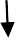 Ds: pasien mengeluh sesak, sulit bernafas Do:Penggunaan otot bantu nafas+, Pola nafas cepat, dangkal Ekspirasi memanjangPernafasan cuping hidung+Timbulnya gejalaneurologic yaitu penurunan kesadaranDs: pasien mengeluh sesak, sulit bernafas Do:Penggunaan otot bantu nafas+, Pola nafas cepat, dangkal Ekspirasi memanjangPernafasan cuping hidung+depresan pusat pernafasanDs: pasien mengeluh sesak, sulit bernafas Do:Penggunaan otot bantu nafas+, Pola nafas cepat, dangkal Ekspirasi memanjangPernafasan cuping hidung+Pola nafas tidakefektif2Ds:KetidakstabilanFactor resikoKerusakan reseptor insulinGlucagon meningkatKetidakstabilan kadar glukosa darahPasien merasakan lemas, dan haus yangkadar	glukosaFactor resikoKerusakan reseptor insulinGlucagon meningkatKetidakstabilan kadar glukosa darahterus menerusdarahFactor resikoKerusakan reseptor insulinGlucagon meningkatKetidakstabilan kadar glukosa darahDo:Factor resikoKerusakan reseptor insulinGlucagon meningkatKetidakstabilan kadar glukosa darahGDA 515 mg/dlFactor resikoKerusakan reseptor insulinGlucagon meningkatKetidakstabilan kadar glukosa darahMukosa mulut keringFactor resikoKerusakan reseptor insulinGlucagon meningkatKetidakstabilan kadar glukosa darahBAK sering 5-7xFactor resikoKerusakan reseptor insulinGlucagon meningkatKetidakstabilan kadar glukosa darah3Ds:HipertermiProduksi insulin menurunHiperglikemia Sel kelaparan Hilangnya proteinPasien merasakan badan meriangProduksi insulin menurunHiperglikemia Sel kelaparan Hilangnya proteinDo:Produksi insulin menurunHiperglikemia Sel kelaparan Hilangnya proteinSuhu 38,2 CProduksi insulin menurunHiperglikemia Sel kelaparan Hilangnya proteinKulit terlihat memerahProduksi insulin menurunHiperglikemia Sel kelaparan Hilangnya proteinNadi 95x/menitRR 24x/menit, cepat dangkal Kulit teraba panastubuhPenurunan status imunitasBakteri menginvasi di dalam tubuhHipertermi4.Ds:Pasien merasakan lemas tidak bertenaga Do:Pasien tampak lesu, lemah Berjalan dengan bantuan keluargaKeletihanPenurunan produksi insulinLipolysisPeningkatan keton dalam darahAsidosisGangguan konsentrasi PHHipoksia perifer Kelemahan, keletihan5Ds:Pasien merasakan badan lemas tidka bertenagaDo:Perbahan kadar glukosa, GDA 515 mg/dl Morse fall scale nilai 60 ( resiko jatuh tinggi)Resiko jatuhPenurunan produksiinsulinDs:Pasien merasakan badan lemas tidka bertenagaDo:Perbahan kadar glukosa, GDA 515 mg/dl Morse fall scale nilai 60 ( resiko jatuh tinggi)LipolysisDs:Pasien merasakan badan lemas tidka bertenagaDo:Perbahan kadar glukosa, GDA 515 mg/dl Morse fall scale nilai 60 ( resiko jatuh tinggi)Peningkatan ketondalam darahDs:Pasien merasakan badan lemas tidka bertenagaDo:Perbahan kadar glukosa, GDA 515 mg/dl Morse fall scale nilai 60 ( resiko jatuh tinggi)AsidosisDs:Pasien merasakan badan lemas tidka bertenagaDo:Perbahan kadar glukosa, GDA 515 mg/dl Morse fall scale nilai 60 ( resiko jatuh tinggi)Gangguankonsentrasi PHDs:Pasien merasakan badan lemas tidka bertenagaDo:Perbahan kadar glukosa, GDA 515 mg/dl Morse fall scale nilai 60 ( resiko jatuh tinggi)Hipoksia periferDs:Pasien merasakan badan lemas tidka bertenagaDo:Perbahan kadar glukosa, GDA 515 mg/dl Morse fall scale nilai 60 ( resiko jatuh tinggi)Kelemahan, keletihanDs:Pasien merasakan badan lemas tidka bertenagaDo:Perbahan kadar glukosa, GDA 515 mg/dl Morse fall scale nilai 60 ( resiko jatuh tinggi)Resiko jatuhNO.DIAGNOSA KEPERAWATANKET1.Pola nafas tidak efektif berhubungan dengan depresan	pusat	pernafasan	sebagai	manifestpeningkatan glukosa08/01/20192.Ketidakstabilan kadar glukosa darah berhubungandengan kerusakan reseptor insulin08/01/20193.Hipertermi	berhubungan	dengan	penurunanimunitas08/01/20194Keletihan berhubungan dengan hipoksia perifer08/01/20195Resiko jatuh berhubungan dengan keletihan08/01/2019NO.DIAGNOSA KEPERAWATANTGLMUNCULTGLTERATASI1.Pola nafas tidak efektif berhubungan dengandepresan	pusat	pernafasan	sebagai	manifest peningkatan glukosa08/01/20192.Ketidakstabilan kadar glukosa darah berhubungandengan kerusakan reseptor insulin08/01/20193.Hipertermi	berhubungan	dengan	penurunanimunitas08/01/20194Keletihan berhubungan dengan hipoksia perifer08/01/20195Resiko jatuh berhubungan dengan keletihan08/01/2019NODIAGNOSASLKISDKINODIAGNOSAHASILINTERVENSI1Pola nafas tidak efektif berhubungan dengan depresan pusat pernafasan sebagai manifest peningkatan glukosaSetelah dilakukan intervensi selama 1x24 jam, pola nafas membaik dengan kriteria hasil:Tidak ada dipsneu/ sesakTidak ada penggunaan otot bantu nafasTidak ada pemanjangan fase ekspirasiTidak ada pernafasan cuping hidungFrekuensi nafas 18- 20x/menitManagemen jalan nafas Observasi:Monitor pola nafas (frekuensi, kedalaman, usaha nafas)Monitor bunyi nafas tambahan (gurgling, whezingm ronkhi)Terapeuitik:Posisikan semi fowlerBerikan minuman hangatBerikan oksigen bila perlu Edukasi:a. Anjurkan asupan cairan 2000 ml/hari jika tidak adakontraindikasi2Ketidakstabilan kadar glukosa darah berhubungan dengan kerusakan reseptor insulinSetelah dilakukan intervensi selama 1 x24 jam, kestabilan kadar glukosa darah meningkat dengan kriteria hasil:Kesadaran composmentisTidak mengantukTidak pusingTidak Lelah/lesuTidak gemetarTidak berkeringatMulut lembabTidak ada rasa hausi.	Kadar glukosa 90-140 mg/dlManagemen hiperglikemia Observasi:Identifikasi kemungkinan penyebab hiperglikemiaIdentifikasi situasi yang menyebabkan kebutuhan insulin meningkatMonitor kadar glukosa darahMonitor tanda dan gejala hiperglikemiaMonitor intake dan output cairanMonitor frekuensi nadi TerapeutikBerikan asupan cairan oralKonsultasi dengan medis jika tanda dan gejala hiperglikemia tetap adaatau memburuk EdukasiAnjurkan kepatuhan terhadap diet dan olahragaAjarkan pengelolaan diabetes (misalkan penggunaan insulin, obat oral, monitor asupan cairan,penggantian karbohidrat, dan bantuan professional kesehatan)KolaborasiKolaborasi pemberian insulinKolaborasi pemberian cairan IV3Hipertermi berhubungan	dengan penurunan imunitasSetelah dilakukan intervensi selama 1x24 jam, termoregulasi membaik dengan kriteria hasil:kulit normal, tidak merahtidak pucattidak ada takikardiRR normalsuhu tubuh normalTD normalkadar glukosa darah normal, rentang 90-140 mg/dl.Managemen hipertermi Observasi:identifikasi penyebab hipertermimonitor suhu tubuhSetelah dilakukan intervensi selama 1x24 jam, termoregulasi membaik dengan kriteria hasil:kulit normal, tidak merahtidak pucattidak ada takikardiRR normalsuhu tubuh normalTD normalkadar glukosa darah normal, rentang 90-140 mg/dl.terapeutik:berikan cairan per orallakukan pendingingan eksternal (kompres dingin)Setelah dilakukan intervensi selama 1x24 jam, termoregulasi membaik dengan kriteria hasil:kulit normal, tidak merahtidak pucattidak ada takikardiRR normalsuhu tubuh normalTD normalkadar glukosa darah normal, rentang 90-140 mg/dl.edukasi:anjurkan tirah baring Kolaborasi:Kolaborasi pemberian cairan elektrolit IV dan terapi medis.4Keletihan berhubungan dengan hipoksia periferSetelah dilakukan intervensi selama 1x24 jam, tingkat keletihan menurun dengan kriteria hasil:Verbalisasi kepulihan energiTenaga meningkatManagemen energi Observasi;Identifikasi gangguan fungsi tubuh yang mengakibatkan kelelahanMonitor kelelahan fisikdan emosionalKemampuan melakukan aktivitas rutin meningkatVerbalisasi Lelah menurunTidak nampak lesuFrekuensi nafas normal 18-20x/menitTidak gelisahMonitor pola dan jam tidurMonitor lokasi dan ketidaknyamanan selama melakukan aktivitasTerapeutikSediakan lingkungan yang nyaman dan rendah stimulus seperti cahaya, suara, kunjunganLakukan latihan rentang gerak pasif atau aktifBerikan aktivitas distraksi yang menenangkanFasilitasi duduk di sisi tempat tidur, jika tidak dapat berpindah atau berjalan.Edukasi:Anjurkan tirah baringAnjurkan melakukan aktivitas secara bertahapAnjurkan menghubungi perawat jika ada tanda dan gejala kelelahan yang tidak berkurangAjarkan strategi koping untuk mengurangi kelelahanKolaborasi:a. Kolaborasi dengan ahli gizi tentang cara meningkatkan asupanmakanan.5Resiko	jatuhberhubungan	dengan keletihanSetelah dilakukan intervensi selama 3x24 jam, tingkat jatuh menurun dengan kriteria hasil:Tidak jatuh dari tempat tidurTidak jatuh saat berdiriTidak jatuh saat berjalanPencegahan jatuh Observasi;Identifikasi factor resiko jatuh (usia, penurunan tingkat kesadaran, gangguan keseimbangan, dll)Identifikasi factorlingkungan yang meningkatkan risiko jatuhHitung risiko jatuh menggunakan scala, morse fallMonitor kemampuan berpindah dari tempat tidur ke kursi roda atau sebaliknyaTerapeutik:Orientasikan ruangan kepada pasien dan keluargaPastikan roda tempat tidur selalu dalam keadaan terkunciPasang handrall tempat tidurTempatkan pasien beresiko jatuh tinggi dekat dengan pantauan perawat dari nurse stationGunakan alat bantu berjalan missal kursi roda, walkerDekatkan bel pemanggil dalam jangkauan pasienEdukasi:Anjurkan memanggil perawat jika membutuhkan bantuan untuk berpindahAnjurkan menggunakan alas kai yang tidak licinAnjurkan berkonsentrasi untuk menjaga keseimbangan tubuhAnjurkan untuk melebarkan jarak kedua kaki untuk meningkatkan keseimbangan saat berdiriAjarkan caramenggunakan bel pemanggil untukmemanggil perawatN O.DIAGNOSAHari/Tan ggalJAMIMPLEMENTASIEVALUASIParaf1Pola nafas tidakefektifRabu, 8/1/202014.00Memonitor pola nafas (frekuensi,kedalaman, usaha nafas)S:Pasien mengatakan masihberhubungansesak, tapi sudah berkurangdengan depresanMemonitor bunyi nafas tambahanO:pusat pernafasan(gurgling, whezingm ronkhi)dipsneu/ sesak+sebagai manifestTerapeuitik:Tidak ada penggunaan ototpeningkatanbantu nafasglukosa14.10Memposisikan semi fowlerTidak ada pemanjangan faseekspirasiMemberikan oksigenTidak ada pernafasan cupingO2 4 lpm nasal canulhidung14.30Frekuensi nafas 22x/menitMenganjurkan asupan cairan 2000 ml/hariA: masalah teratasi sebagianP: lanjutkan Intervensi2Ketidakstabilankadar	glukosaRabu, 8/1/202014.00Mengidentifikasi kemungkinan penyebab hiperglikemiaS:Pasien masih merasakan lemas, tapi sudah berkurang, dan masih merasakan haus terus menerusO:Kesadaran composmentis Tidak mengantukdarahMemonitor kadar glukosa darahS:Pasien masih merasakan lemas, tapi sudah berkurang, dan masih merasakan haus terus menerusO:Kesadaran composmentis Tidak mengantukberhubunganS:Pasien masih merasakan lemas, tapi sudah berkurang, dan masih merasakan haus terus menerusO:Kesadaran composmentis Tidak mengantukdengan kerusakan14.10Memonitor tanda dan gejalaS:Pasien masih merasakan lemas, tapi sudah berkurang, dan masih merasakan haus terus menerusO:Kesadaran composmentis Tidak mengantukreseptor insulinhiperglikemiaS:Pasien masih merasakan lemas, tapi sudah berkurang, dan masih merasakan haus terus menerusO:Kesadaran composmentis Tidak mengantuk15.40Memonitor intake dan output cairanMemonitor frekuensi nadiMenganjurkan kepatuhan terhadap diet ( Rendah kalori, rendah lemak)Mengajarkan pengelolaan diabetes (misalkan penggunaan insulin, obat oral, monitor asupan cairan,penggantian karbohidrat, dan bantuan professional kesehatan)Berkolaborasi pemberian insulinInsulin 15 iuGlimepirid 1x1 tabBerkolaborasi pemberian cairan IV Nacl	; 2500 cc, 20 tpmTidak pusingPasien masih terlihat Lelah/lesu Gemetar+ Berkeringat+Mulut keringKadar glukosa 4 jam evaluasi 333 mg/dlMemonitor intake dan output cairanMemonitor frekuensi nadiMenganjurkan kepatuhan terhadap diet ( Rendah kalori, rendah lemak)Mengajarkan pengelolaan diabetes (misalkan penggunaan insulin, obat oral, monitor asupan cairan,penggantian karbohidrat, dan bantuan professional kesehatan)Berkolaborasi pemberian insulinInsulin 15 iuGlimepirid 1x1 tabBerkolaborasi pemberian cairan IV Nacl	; 2500 cc, 20 tpmA: masalah teratasi sebagian P: lanjutkan intervensi16.00Memonitor intake dan output cairanMemonitor frekuensi nadiMenganjurkan kepatuhan terhadap diet ( Rendah kalori, rendah lemak)Mengajarkan pengelolaan diabetes (misalkan penggunaan insulin, obat oral, monitor asupan cairan,penggantian karbohidrat, dan bantuan professional kesehatan)Berkolaborasi pemberian insulinInsulin 15 iuGlimepirid 1x1 tabBerkolaborasi pemberian cairan IV Nacl	; 2500 cc, 20 tpm3Hipertermi berhubungan dengan penurunan imunitasRabu, 8/1/202014.30mengidentifikasi penyebab hipertermiS:Pasien sudah tidak merasakan meriangO:kulit normal, tidak merah pucat+takikardi, Nadi 92x/menitRR 22x/menitHipertermi berhubungan dengan penurunan imunitasmemonitor suhu tubuhS:Pasien sudah tidak merasakan meriangO:kulit normal, tidak merah pucat+takikardi, Nadi 92x/menitRR 22x/menitHipertermi berhubungan dengan penurunan imunitas15.00melakukan pendingingan eksternalS:Pasien sudah tidak merasakan meriangO:kulit normal, tidak merah pucat+takikardi, Nadi 92x/menitRR 22x/menitHipertermi berhubungan dengan penurunan imunitas(kompres dingin)S:Pasien sudah tidak merasakan meriangO:kulit normal, tidak merah pucat+takikardi, Nadi 92x/menitRR 22x/menit16.00menganjurkan tirah baringberkolaborasi pemberian cairan elektrolit IV dan terapi medis. Nacl	; 2500 cc, 20 tpmParacetamol 1x1 tabsuhu tubuh 37,6 Cf. TD 130/80 mmHgg. kadar glukosa darah 4 jam evaluasi 333 mg/dlA; masalah teratasi sebagian P: lanjutkan intervensi4KeletihanberhubunganRabu, 8/1/202015.00Memonitor kelelahan fisik dan emosionalS:Pasien masih merasakan lemas, tapi sudah berkurangO:Verbalisasi kepulihan energi Tenaga meningkat Kemampuan melakukan aktivitas rutin meningkat (dapat duduk sendiri, tanpa bantuan keluarga) Verbalisasi Lelah menurun Pasien masih nampak lesu Frekuensi nafas 22x/menit Tidak gelisahA: masalah teratasi sebagian P: lanjutkan intervensidengan	hipoksiaMemonitor pola dan jam tidurS:Pasien masih merasakan lemas, tapi sudah berkurangO:Verbalisasi kepulihan energi Tenaga meningkat Kemampuan melakukan aktivitas rutin meningkat (dapat duduk sendiri, tanpa bantuan keluarga) Verbalisasi Lelah menurun Pasien masih nampak lesu Frekuensi nafas 22x/menit Tidak gelisahA: masalah teratasi sebagian P: lanjutkan intervensiperiferS:Pasien masih merasakan lemas, tapi sudah berkurangO:Verbalisasi kepulihan energi Tenaga meningkat Kemampuan melakukan aktivitas rutin meningkat (dapat duduk sendiri, tanpa bantuan keluarga) Verbalisasi Lelah menurun Pasien masih nampak lesu Frekuensi nafas 22x/menit Tidak gelisahA: masalah teratasi sebagian P: lanjutkan intervensi15.30Menyediakan lingkungan yang nyaman dan rendah stimulus seperti cahaya, suara, kunjunganS:Pasien masih merasakan lemas, tapi sudah berkurangO:Verbalisasi kepulihan energi Tenaga meningkat Kemampuan melakukan aktivitas rutin meningkat (dapat duduk sendiri, tanpa bantuan keluarga) Verbalisasi Lelah menurun Pasien masih nampak lesu Frekuensi nafas 22x/menit Tidak gelisahA: masalah teratasi sebagian P: lanjutkan intervensi19.00melakukan latihan rentang gerak aktifS:Pasien masih merasakan lemas, tapi sudah berkurangO:Verbalisasi kepulihan energi Tenaga meningkat Kemampuan melakukan aktivitas rutin meningkat (dapat duduk sendiri, tanpa bantuan keluarga) Verbalisasi Lelah menurun Pasien masih nampak lesu Frekuensi nafas 22x/menit Tidak gelisahA: masalah teratasi sebagian P: lanjutkan intervensimenganjurkan tirah baringS:Pasien masih merasakan lemas, tapi sudah berkurangO:Verbalisasi kepulihan energi Tenaga meningkat Kemampuan melakukan aktivitas rutin meningkat (dapat duduk sendiri, tanpa bantuan keluarga) Verbalisasi Lelah menurun Pasien masih nampak lesu Frekuensi nafas 22x/menit Tidak gelisahA: masalah teratasi sebagian P: lanjutkan intervensiMenganjurkan melakukan aktivitas secara bertahapS:Pasien masih merasakan lemas, tapi sudah berkurangO:Verbalisasi kepulihan energi Tenaga meningkat Kemampuan melakukan aktivitas rutin meningkat (dapat duduk sendiri, tanpa bantuan keluarga) Verbalisasi Lelah menurun Pasien masih nampak lesu Frekuensi nafas 22x/menit Tidak gelisahA: masalah teratasi sebagian P: lanjutkan intervensi20.00Menganjurkan menghubungi perawat jika ada tanda dan gejala kelelahan yang tidak berkurangS:Pasien masih merasakan lemas, tapi sudah berkurangO:Verbalisasi kepulihan energi Tenaga meningkat Kemampuan melakukan aktivitas rutin meningkat (dapat duduk sendiri, tanpa bantuan keluarga) Verbalisasi Lelah menurun Pasien masih nampak lesu Frekuensi nafas 22x/menit Tidak gelisahA: masalah teratasi sebagian P: lanjutkan intervensi5Resiko	jatuh berhubungan dengan keletihanRabu, 8/1/202014.00mengidentifikasi factor lingkungan yang meningkatkan risiko jatuhmemonitor kemampuan berpindah dari tempat tidur ke kursi roda atau sebaliknyaS:- O:Tidak jatuh dari tempat tidur Tidak jatuh saat berdiri Tidak jatuh saat berjalanResiko	jatuh berhubungan dengan keletihan14.05Mengorientasikan ruangan kepada pasien dan keluargaA: masalah teratasiP: pertahankan ntervensiResiko	jatuh berhubungan dengan keletihanMemastikan roda tempat tidur selalu dalam keadaan terkunciResiko	jatuh berhubungan dengan keletihanMemasang handrall tempat tidurResiko	jatuh berhubungan dengan keletihanMenempatkan pasien beresiko jatuh tinggi dekat dengan pantauan perawat dari nurse stationResiko	jatuh berhubungan dengan keletihan14.20Mempersiapkan dan menganjurkan pasien untuk menggunakan alat bantu berjalan misal kursi roda, walkerResiko	jatuh berhubungan dengan keletihanMendekatkan bel pemanggil dalam jangkauan pasienResiko	jatuh berhubungan dengan keletihanMenganjurkan memanggil perawat jika membutuhkan bantuan untuk14.30berpindahMenganjurkan menggunakan alas kaki yang tidak licinMenganjurkan berkonsentrasi untuk menjaga keseimbangan tubuhMenganjurkan untuk melebarkan jarak kedua kaki untukmengajarkan cara menggunakan bel pemanggil untuk memanggil perawatN O.DIAGNOSAHari/Tan ggalJAMIMPLEMENTASIEVALUASIParaf1Pola nafas tidak efektif berhubungan dengan depresan pusat pernafasan sebagai manifest peningkatan glukosaKamis, 9/1/202014.0014.1014.30Memonitor pola nafas (frekuensi, kedalaman, usaha nafas)Memonitor bunyi nafas tambahan (gurgling, whezingm ronkhi) Terapeuitik:Memposisikan semi fowler Memberikan oksigenO2 3 lpm nasal canulMenganjurkan asupan cairan 2000 ml/hariS:Pasien mengatakan masih sesak, tapi sudah berkurang banyakO:dipsneu/ sesak+Tidak ada penggunaan otot bantu nafasTidak ada pemanjangan fase ekspirasiTidak ada pernafasan cuping hidungFrekuensi nafas 23x/menitA: masalah teratasi sebagian P: lanjutkan Intervensi2Ketidakstabilan kadar	glukosa darah berhubungan dengan kerusakanKamis, 9/1/202014.0014.10Mengidentifikasi kemungkinan penyebab hiperglikemiaMemonitor kadar glukosa darahMemonitor tanda dan gejala hiperglikemiaS:Pasien masih merasakan lemas, tapi sudah berkurang, dan perasaan haus terys menerus sudah mulai berkurangO:Kesadaran composmentisreseptor insulin16.00Memonitor intake dan output cairanMemonitor frekuensi nadiMenganjurkan kepatuhan terhadap diet ( Rendah kalori, rendah lemak)Berkolaborasi pemberian insulinInsulin 15 iuBerkolaborasi pemberian cairan IV Nacl	; 2500 cc, 20 tpmTidak mengantuk Tidak pusingPasien masih terlihat Lelah/lesuGemetar- Berkeringat- Mulut lembabKadar glukosa evaluasi 210 mg/dlA: masalah teratasi sebagian P: lanjutkan intervensi3Hipertermi berhubungan dengan penurunan imunitasKamis, 9/1/202014.3015.0016.00mengidentifikasi penyebab hipertermimemonitor suhu tubuh menganjurkan tirah baringberkolaborasi pemberian cairan elektrolit IV dan terapi medis. Nacl	; 2500 cc, 20 tpmParacetamol 1x1 tabS:Pasien sudah tidak merasakan meriangO:kulit normal, tidak merah pucat+takikardi- Nadi 80x/menit RR 23x/menitsuhu tubuh 36,3 Cf. TD 120/80 mmHgg. kadar glukosa darah evaluasi 210 mg/dlA; masalah teratasi sebagianP: lanjutkan intervensi4Keletihan berhubungan dengan	hipoksia periferKamis, 9/1/202015.0015.3019.0020.00Memonitor pola dan jam tidurMenyediakan lingkungan yang nyaman dan rendah stimulus seperti cahaya, suara, kunjunganmelakukan latihan rentang gerak aktifmenganjurkan tirah baringMenganjurkan melakukan aktivitas secara bertahapMenganjurkan menghubungi perawat jika ada tanda dan gejala kelelahan yang tidak berkurangS:Pasien masih merasakan lemas, tapi sudah berkurangO:Verbalisasi kepulihan energi Tenaga meningkat Kemampuan melakukan aktivitas rutin meningkat (dapat duduk sendiri, tanpa bantuan keluarga) Verbalisasi Lelah menurun Pasien masih nampak lesu Frekuensi nafas 23x/menit Tidak gelisahA: masalah teratasi sebagian P: lanjutkan intervensi5Resiko	jatuh berhubungan dengan keletihanKamis, 9/1/202014.0014.05memonitor kemampuan berpindah dari tempat tidur ke kursi roda atau sebaliknyaMemastikan roda tempat tidur selalu dalam keadaan terkunciMemasang handrall tempat tidurS:- O:Tidak jatuh dari tempat tidur Tidak jatuh saat berdiri Tidak jatuh saat berjalanA: masalah teratasiP: pertahankan ntervensi14.20Menganjurkan memanggil perawat jika membutuhkan bantuan untuk berpindahMenganjurkan menggunakan alas kaki yang tidak licinMenganjurkan berkonsentrasi untuk menjaga keseimbangan tubuhN O.DIAGNOSAHari/Tan ggalJAMIMPLEMENTASIEVALUASIParaf1Pola nafas tidak efektif berhubungan dengan depresan pusat pernafasan sebagai manifest peningkatan glukosaJumat, 10/1/202014.00Memonitor pola nafas (frekuensi, kedalaman, usaha nafas)Memonitor bunyi nafas tambahan (gurgling, whezingm ronkhi) Terapeuitik:S:Pasien mengatakan sudah tidak sesakO:dipsneu/ sesak-Tidak ada penggunaan otot bantu nafasTidak ada pemanjangan fase ekspirasiTidak ada pernafasan cuping hidungFrekuensi nafas 18x/menitA: masalah teratasiP: hentikan IntervensiVisite dr jam 16.30, k/u baik, GDA <200 mg/dl, acc pulang.2Ketidakstabilan kadar	glukosa darahJumat, 10/1/202014.00Mengidentifikasi kemungkinan penyebab hiperglikemiaMemonitor kadar glukosa darahS:Pasien merasakan sudah mulai bertenagaO:Kesadaran composmentisberhubungan dengan kerusakan reseptor insulin14.1016.00Memonitor tanda dan gejala hiperglikemiaMemonitor intake dan output cairan Memonitor frekuensi nadiMenganjurkan kepatuhan terhadap diet ( Rendah kalori, rendah lemak)Berkolaborasi pemberian insulinInsulin 15 iuBerkolaborasi pemberian cairan IV Nacl	; 2500 cc, 20 tpmTidak mengantuk Tidak pusingPasien tampak segar Gemetar- Berkeringat-Mulut lembabKadar glukosa evaluasi 145 mg/dlA: masalah teratasi sebagian P: lanjutkan intervensi3Hipertermi berhubungan dengan penurunan imunitasJumat, 10/1/202014.3015.0016.00mengidentifikasi penyebab hipertermimemonitor suhu tubuhmenganjurkan tirah baringberkolaborasi pemberian cairan elektrolit IV dan terapi medis. Nacl	; 2500 cc, 20 tpmParacetamol 1x1 tabS:Pasien sudah tidak merasakan meriangO:kulit normal, tidak merah pucat-takikardi- Nadi 82x/menit RR 18x/menitsuhu tubuh 36,2 Cf. TD 110/80 mmHgg. kadar glukosa darah evaluasi 145 mg/dlA; masalah teratasi sebagian P: lanjutkan intervensi4Keletihan berhubungan dengan	hipoksia periferJumat, 10/1/202015.0015.3015.45Memonitor pola dan jam tidurMenyediakan lingkungan yang nyaman dan rendah stimulus seperti cahaya, suara, kunjunganmelakukan latihan rentang gerak aktifmenganjurkan tirah baringMenganjurkan melakukan aktivitas secara bertahapS:Pasien merasakan sudah tidak lemas lagiO:Verbalisasi kepulihan energi Tenaga meningkat Kemampuan melakukan aktivitas rutin meningkat (dapat duduk sendiri, berjalan sendiri, tanpa bantuan keluarga)Verbalisasi Lelah menurun Pasien masih nampak segar Frekuensi nafas 18x/menit Tidak gelisahA: masalah teratasi P:hentikan intervensi5Resiko	jatuh berhubungan dengan keletihanJumat, 10/1/202014.0014.05memonitor kemampuan berpindah dari tempat tidur ke kursi roda atau sebaliknyaMemastikan roda tempat tidur selalu dalam keadaan terkunciS:- O:Tidak jatuh dari tempat tidur Tidak jatuh saat berdiri Tidak jatuh saat berjalanA: masalah teratasi14.20Memasang handrall tempat tidurMenganjurkan memanggil perawat jika membutuhkan bantuan untuk berpindahMenganjurkan menggunakan alas kaki yang tidak licinMenganjurkan berkonsentrasi untuk menjaga keseimbangan tubuhP: hentikan intervensiNODIAGNOSA KEPERAWATANCATATAN PERKEMBANGANPARAF1Pola nafas tidak efektif berhubungan dengan depresan pusat pernafasan sebagai manifest peningkatan glukosaS:Pasien mengatakan masih sesak, tapi sudah berkurang banyakO:dipsneu/ sesak+Tidak ada penggunaan otot bantu nafas Tidak ada pemanjangan fase ekspirasi Tidak ada pernafasan cuping hidung Frekuensi nafas 23x/menitA: masalah teratasi sebagian P: lanjutkan Intervensi2Ketidakstabilan kadar glukosa darah berhubungan dengan kerusakan reseptor insulinS:Pasien masih merasakan lemas, tapi sudah berkurang, dan perasaan haus terys menerus sudah mulai berkurangO:Kesadaran composmentis Tidak mengantukTidak pusingPasien masih terlihat Lelah/lesu Gemetar-Berkeringat- Mulut lembabKadar glukosa evaluasi 210 mg/dlA: masalah teratasi sebagian P: lanjutkan intervensi3Hipertermi berhubungan dengan penurunan imunitasS:Pasien sudah tidak merasakan meriang O:kulit normal, tidak merah pucat+takikardi- Nadi 80x/menit RR 23x/menitsuhu tubuh 36,3 Cf. TD 120/80 mmHgg. kadar glukosa darah evaluasi 210 mg/dlHipertermi berhubungan dengan penurunan imunitasA; masalah teratasi sebagian P: lanjutkan intervensi4Keletihan berhubungan dengan hipoksia periferS:Pasien masih merasakan lemas, tapi sudah berkurang O:Verbalisasi kepulihan energi Tenaga meningkatKemampuan melakukan aktivitas rutin meningkat (dapat duduk sendiri, tanpa bantuan keluarga) Verbalisasi Lelah menurunPasien masih nampak lesuFrekuensi nafas 23x/menit Tidak gelisahA: masalah teratasi sebagian P: lanjutkan intervensi5Resiko jatuh berhubungan dengan keletihanS:- O:Tidak jatuh dari tempat tidur Tidak jatuh saat berdiri Tidak jatuh saat berjalanResiko jatuh berhubungan dengan keletihanA: masalah teratasiP: pertahankan ntervensiNODIAGNOSA KEPERAWATANCATATAN PERKEMBANGANPARAF1Pola nafas tidak efektif berhubungan dengan depresan pusat pernafasan sebagai manifest peningkatan glukosaS:Pasien mengatakan sudah tidak sesak O:dipsneu/ sesak-Tidak ada penggunaan otot bantu nafas Tidak ada pemanjangan fase ekspirasi Tidak ada pernafasan cuping hidung Frekuensi nafas 18x/menitA: masalah teratasiP: hentikan IntervensiVisite dr jam 16.30, k/u baik, GDA <200 mg/dl, acc pulang.2Ketidakstabilan kadar glukosa darah berhubungan dengan kerusakan reseptor insulinS:Pasien merasakan sudah mulai bertenaga O:Kesadaran composmentis Tidak mengantukTidak pusingPasien tampak segar Gemetar-Berkeringat- Mulut lembabKadar glukosa evaluasi 145 mg/dlA: masalah teratasi sebagian P: lanjutkan intervensi3Hipertermi berhubungan dengan penurunan imunitasS:Pasien sudah tidak merasakan meriang O:kulit normal, tidak merah pucat-takikardi- Nadi 82x/menit RR 18x/menitsuhu tubuh 36,2 Cf. TD 110/80 mmHgg. kadar glukosa darah evaluasi 145 mg/dlHipertermi berhubungan dengan penurunan imunitasA; masalah teratasi sebagian P: lanjutkan intervensi4Keletihan berhubungan dengan hipoksia periferS:Pasien merasakan sudah tidak lemas lagi O:Verbalisasi kepulihan energi Tenaga meningkatKemampuan melakukan aktivitas rutin meningkat (dapat duduk sendiri, berjalan sendiri, tanpa bantuan keluarga)Verbalisasi Lelah menurunPasien masih nampak segar Frekuensi nafas 18x/menit Tidak gelisahA: masalah teratasi P:hentikan intervensi5Resiko jatuh berhubungan dengan keletihanS:- O:Tidak jatuh dari tempat tidur Tidak jatuh saat berdiri Tidak jatuh saat berjalanResiko jatuh berhubungan dengan keletihanA: masalah teratasi P: hentikan intervensiJam	: 13.30Pengkajian tgl	: 11/01/2020	NO. RM	22081Tanggal MRS	: 11/01/2020	Dx. Masuk	: DM + gangren Ruang/Kelas	: Perawatan, klas I	Dokter yang merawat : dr. IndahJam	: 13.30Pengkajian tgl	: 11/01/2020	NO. RM	22081Tanggal MRS	: 11/01/2020	Dx. Masuk	: DM + gangren Ruang/Kelas	: Perawatan, klas I	Dokter yang merawat : dr. IndahIdentitasNama	: Ny. K	Jenis Kelamin	: perempuanUmur	: 51 th	Status Perkawinan	: MenikahAgama	:Islam	Penanggung Biaya	: bpjs Pendidikan	: SMPPekerjaan	: Swasta Suku/Bangsa	: Jawa/IndonesiaAlamat	: Tugurejo RT 004 RW 002Riwayat Sakit dan KesehatanKeluhan utama :Pasien mengatakan lemas, sering haus, dan mengeluh nyeri di bagian kaki kanan serta mual-mual.Riwayat penyakit saat ini :Pasien datang dengan keluhan lemas, sering haus, mukosa mulut kering, sering BAK 4-6x, dan mengeluh nyeri di bagian kaki kanan. Nyeri seperti ditusuk-tusuk, terus menerus, dan semakin meningkat jika kaki yang terluka tersentuh. Skala nyeri 5-6 ( nyeri sedang), pasien juga mengatakan sulit tidur. Pasien mengatakan terdapat luka di bagian kaki karena terkena pisau sejak 1 minggu yang lalu. TD 125/90 mmHg, N: 92x/menit, RR 19x/menit pola nafas cepat, diaphoresis+, pasien terlihat protektif terhadap luka yang terdapat di kaki, tampak meringis, gelisah. Suhu 36,1 C, kulit teraba hangat, SpO2 99-100%. GDA datang 364 mg/dl. Terdapat luka di kaki dengan kedalaman 1-2 cm, goa+ 2 cm, pus+, nekrosis+ sedikit, warna dasar luka merah, kerusakan jaringan dan kulit+. Pasien juga merasakan mual, tetapi tidak muntah. Pasien terlihat pucatPenyakit yang pernah diderita :Riwayat masa lalu, pasien mengatakan menderita kencing manis sejak 4 tahun yang laluRiwayat Gaya hidup: aktivitas kurang, tidak pernah olahraga, perokokk aktif 1 hari 1 bungkus, tidak diet DM, makan apa saja yang disukai, obat OHO tidak rutin,kontrol tidak rutin.Riwayat penyakitkeluarga :Keluarga tidak ada yang menderita kencing manis.Riwayat alergi:          ya	 tidak	Jelaskan :Pemeriksaan FisikKeadaan Umum:	 baik	 sedang	 lemah	Kesadaran: composmntisTanda vital	TD: 125/90	mmHg  Nadi:  92	x/mnt (takikardi) Suhu :36,1	ºC RR:19 x/mntPernafa sanPola nafas	irama:	 Teratur (cepat)	 Tidak teraturJenis	 Dispnoe	 Kusmaul	 Ceyne Stokes	Lain-lain:retraksi-, Suara nafas:	 vesikuler	 Stridor	 Wheezing   Ronchi	Lain-lain:Sesak nafas	 Ya	 Tidak	 Batuk	 Ya	 TidakMasalah: -Masalah: -Masalah: -Masalah: -Masalah: -Masalah: -Masalah: -Masalah: -KardiovaskulerIrama jantung:	 RegulerNyeri dada:	 YaBunyi jantung:	 NormalCRT:	 < 3 dtAkral:	 HangatPembesaran vena jugularis-Irama jantung:	 RegulerNyeri dada:	 YaBunyi jantung:	 NormalCRT:	 < 3 dtAkral:	 HangatPembesaran vena jugularis-Irama jantung:	 RegulerNyeri dada:	 YaBunyi jantung:	 NormalCRT:	 < 3 dtAkral:	 HangatPembesaran vena jugularis-Irama jantung:	 RegulerNyeri dada:	 YaBunyi jantung:	 NormalCRT:	 < 3 dtAkral:	 HangatPembesaran vena jugularis- Ireguler	S1/S2 tunggal	 Ya  Tidak Tidak Murmur	 Gallop	lain-lain > 3 dt (4 detik) Panas	 Dingin kering	 Dingin basah Ireguler	S1/S2 tunggal	 Ya  Tidak Tidak Murmur	 Gallop	lain-lain > 3 dt (4 detik) Panas	 Dingin kering	 Dingin basah Ireguler	S1/S2 tunggal	 Ya  Tidak Tidak Murmur	 Gallop	lain-lain > 3 dt (4 detik) Panas	 Dingin kering	 Dingin basah Ireguler	S1/S2 tunggal	 Ya  Tidak Tidak Murmur	 Gallop	lain-lain > 3 dt (4 detik) Panas	 Dingin kering	 Dingin basah Ireguler	S1/S2 tunggal	 Ya  Tidak Tidak Murmur	 Gallop	lain-lain > 3 dt (4 detik) Panas	 Dingin kering	 Dingin basahKardiovaskulerMasalah: -Masalah: -Masalah: -Masalah: -Masalah: -Masalah: -Masalah: -Masalah: -PersyarafanGCSGCSGCSEye:	4Verbal:5Motorik:6Total:15PersyarafanRefleks fisiologis: Refleks patologis: Lain-lain:Istirahat / tidur: 5-6 luka gangrenRefleks fisiologis: Refleks patologis: Lain-lain:Istirahat / tidur: 5-6 luka gangrenRefleks fisiologis: Refleks patologis: Lain-lain:Istirahat / tidur: 5-6 luka gangren patella babinskyjam/hari triceps	 biceps	lain-lain:normal budzinsky   kernig	lain-lain:-Gangguan tidur: merasakan nyeri yang terus menerus pada triceps	 biceps	lain-lain:normal budzinsky   kernig	lain-lain:-Gangguan tidur: merasakan nyeri yang terus menerus pada triceps	 biceps	lain-lain:normal budzinsky   kernig	lain-lain:-Gangguan tidur: merasakan nyeri yang terus menerus pada triceps	 biceps	lain-lain:normal budzinsky   kernig	lain-lain:-Gangguan tidur: merasakan nyeri yang terus menerus pada triceps	 biceps	lain-lain:normal budzinsky   kernig	lain-lain:-Gangguan tidur: merasakan nyeri yang terus menerus padaPersyarafanMasalah:-Masalah:-Masalah:-Masalah:-Masalah:-Masalah:-Masalah:-Masalah:-PenginderaanPenglihatan (mata)Pupil	:  Isokor  Anisokor  Lain-lain:- Sclera/Konjungtiva :  Anemis  Ikterus  Lain-lain:- Lain-lain :Pendengaran/Telinga : normalGangguan pendengaran :  Ya  Tidak Jelaskan: - Lain-lain :-Penciuman (Hidung)Bentuk	:  Normal  Tidak Jelaskan: Gangguan Penciuman :  Ya	 Tidak Jelaskan: Lain-lain: pernafasan cuping hidung -Penglihatan (mata)Pupil	:  Isokor  Anisokor  Lain-lain:- Sclera/Konjungtiva :  Anemis  Ikterus  Lain-lain:- Lain-lain :Pendengaran/Telinga : normalGangguan pendengaran :  Ya  Tidak Jelaskan: - Lain-lain :-Penciuman (Hidung)Bentuk	:  Normal  Tidak Jelaskan: Gangguan Penciuman :  Ya	 Tidak Jelaskan: Lain-lain: pernafasan cuping hidung -Penglihatan (mata)Pupil	:  Isokor  Anisokor  Lain-lain:- Sclera/Konjungtiva :  Anemis  Ikterus  Lain-lain:- Lain-lain :Pendengaran/Telinga : normalGangguan pendengaran :  Ya  Tidak Jelaskan: - Lain-lain :-Penciuman (Hidung)Bentuk	:  Normal  Tidak Jelaskan: Gangguan Penciuman :  Ya	 Tidak Jelaskan: Lain-lain: pernafasan cuping hidung -Penglihatan (mata)Pupil	:  Isokor  Anisokor  Lain-lain:- Sclera/Konjungtiva :  Anemis  Ikterus  Lain-lain:- Lain-lain :Pendengaran/Telinga : normalGangguan pendengaran :  Ya  Tidak Jelaskan: - Lain-lain :-Penciuman (Hidung)Bentuk	:  Normal  Tidak Jelaskan: Gangguan Penciuman :  Ya	 Tidak Jelaskan: Lain-lain: pernafasan cuping hidung -Penglihatan (mata)Pupil	:  Isokor  Anisokor  Lain-lain:- Sclera/Konjungtiva :  Anemis  Ikterus  Lain-lain:- Lain-lain :Pendengaran/Telinga : normalGangguan pendengaran :  Ya  Tidak Jelaskan: - Lain-lain :-Penciuman (Hidung)Bentuk	:  Normal  Tidak Jelaskan: Gangguan Penciuman :  Ya	 Tidak Jelaskan: Lain-lain: pernafasan cuping hidung -Penglihatan (mata)Pupil	:  Isokor  Anisokor  Lain-lain:- Sclera/Konjungtiva :  Anemis  Ikterus  Lain-lain:- Lain-lain :Pendengaran/Telinga : normalGangguan pendengaran :  Ya  Tidak Jelaskan: - Lain-lain :-Penciuman (Hidung)Bentuk	:  Normal  Tidak Jelaskan: Gangguan Penciuman :  Ya	 Tidak Jelaskan: Lain-lain: pernafasan cuping hidung -Penglihatan (mata)Pupil	:  Isokor  Anisokor  Lain-lain:- Sclera/Konjungtiva :  Anemis  Ikterus  Lain-lain:- Lain-lain :Pendengaran/Telinga : normalGangguan pendengaran :  Ya  Tidak Jelaskan: - Lain-lain :-Penciuman (Hidung)Bentuk	:  Normal  Tidak Jelaskan: Gangguan Penciuman :  Ya	 Tidak Jelaskan: Lain-lain: pernafasan cuping hidung -Penglihatan (mata)Pupil	:  Isokor  Anisokor  Lain-lain:- Sclera/Konjungtiva :  Anemis  Ikterus  Lain-lain:- Lain-lain :Pendengaran/Telinga : normalGangguan pendengaran :  Ya  Tidak Jelaskan: - Lain-lain :-Penciuman (Hidung)Bentuk	:  Normal  Tidak Jelaskan: Gangguan Penciuman :  Ya	 Tidak Jelaskan: Lain-lain: pernafasan cuping hidung -Penglihatan (mata)Pupil	:  Isokor  Anisokor  Lain-lain:- Sclera/Konjungtiva :  Anemis  Ikterus  Lain-lain:- Lain-lain :Pendengaran/Telinga : normalGangguan pendengaran :  Ya  Tidak Jelaskan: - Lain-lain :-Penciuman (Hidung)Bentuk	:  Normal  Tidak Jelaskan: Gangguan Penciuman :  Ya	 Tidak Jelaskan: Lain-lain: pernafasan cuping hidung -PenginderaanMasalah: -Masalah: -Masalah: -Masalah: -Masalah: -Masalah: -Masalah: -PerkemihanKebersihan:	 Bersih	 KotorUrin:	Jumlah: tidak terkaji	cc saat pengkajian	Warna:kuning Bau: -Alat bantu (kateter, dan lain-lain): -Kandung kencing:	Membesar	 Ya	 TidakNyeri tekan	 Ya	 Tidak Gangguan:	 Anuria	 Oliguri	 Retensi Nokturia	 Inkontinensia	 Lain-lain:Kebersihan:	 Bersih	 KotorUrin:	Jumlah: tidak terkaji	cc saat pengkajian	Warna:kuning Bau: -Alat bantu (kateter, dan lain-lain): -Kandung kencing:	Membesar	 Ya	 TidakNyeri tekan	 Ya	 Tidak Gangguan:	 Anuria	 Oliguri	 Retensi Nokturia	 Inkontinensia	 Lain-lain:Kebersihan:	 Bersih	 KotorUrin:	Jumlah: tidak terkaji	cc saat pengkajian	Warna:kuning Bau: -Alat bantu (kateter, dan lain-lain): -Kandung kencing:	Membesar	 Ya	 TidakNyeri tekan	 Ya	 Tidak Gangguan:	 Anuria	 Oliguri	 Retensi Nokturia	 Inkontinensia	 Lain-lain:Kebersihan:	 Bersih	 KotorUrin:	Jumlah: tidak terkaji	cc saat pengkajian	Warna:kuning Bau: -Alat bantu (kateter, dan lain-lain): -Kandung kencing:	Membesar	 Ya	 TidakNyeri tekan	 Ya	 Tidak Gangguan:	 Anuria	 Oliguri	 Retensi Nokturia	 Inkontinensia	 Lain-lain:Kebersihan:	 Bersih	 KotorUrin:	Jumlah: tidak terkaji	cc saat pengkajian	Warna:kuning Bau: -Alat bantu (kateter, dan lain-lain): -Kandung kencing:	Membesar	 Ya	 TidakNyeri tekan	 Ya	 Tidak Gangguan:	 Anuria	 Oliguri	 Retensi Nokturia	 Inkontinensia	 Lain-lain:Kebersihan:	 Bersih	 KotorUrin:	Jumlah: tidak terkaji	cc saat pengkajian	Warna:kuning Bau: -Alat bantu (kateter, dan lain-lain): -Kandung kencing:	Membesar	 Ya	 TidakNyeri tekan	 Ya	 Tidak Gangguan:	 Anuria	 Oliguri	 Retensi Nokturia	 Inkontinensia	 Lain-lain:Kebersihan:	 Bersih	 KotorUrin:	Jumlah: tidak terkaji	cc saat pengkajian	Warna:kuning Bau: -Alat bantu (kateter, dan lain-lain): -Kandung kencing:	Membesar	 Ya	 TidakNyeri tekan	 Ya	 Tidak Gangguan:	 Anuria	 Oliguri	 Retensi Nokturia	 Inkontinensia	 Lain-lain:Kebersihan:	 Bersih	 KotorUrin:	Jumlah: tidak terkaji	cc saat pengkajian	Warna:kuning Bau: -Alat bantu (kateter, dan lain-lain): -Kandung kencing:	Membesar	 Ya	 TidakNyeri tekan	 Ya	 Tidak Gangguan:	 Anuria	 Oliguri	 Retensi Nokturia	 Inkontinensia	 Lain-lain:Kebersihan:	 Bersih	 KotorUrin:	Jumlah: tidak terkaji	cc saat pengkajian	Warna:kuning Bau: -Alat bantu (kateter, dan lain-lain): -Kandung kencing:	Membesar	 Ya	 TidakNyeri tekan	 Ya	 Tidak Gangguan:	 Anuria	 Oliguri	 Retensi Nokturia	 Inkontinensia	 Lain-lain:PerkemihanMasalah: -Masalah: -Masalah: -Masalah: -Masalah: -Masalah: -Masalah: -PencernaanNafsu makan:  Baik   Menurun  Frekuensi:		3 x/hari, Porsi makan:   1 porsi  Habis	 Tidak	Ket: sisa ½ porsi Diet	: saat dirumah, pasien tidak menerapkan diet kencing manisMinum:   2000-3000	cc/hari	Jenis: air putih Mulut dan TenggorokanMulut:	 Bersih	 Kotor	 BerbauMukosa	 Lembab	 Kering	 Stomatitis Tenggorokan	 Nyeri telan		 Kesulitan menelan Pembesaran tonsil	 Lain-lain:-BB saat pengkajian 68 kg, TB 155 cm, BB sebelum MRS tidak terkaji.Mual+, muntah -Abdomen	 Tegang	 Kembung	 Ascites	 Nyeri tekan, lokasi: Peristaltik		18 x/mntPembesaran hepar	 Ya	 TidakPembesaran lien	 Ya	 TidakBuang air besar		1 x/hari	Teratur:	 Ya	 Tidak Konsistensi padat	Bau:	normal		Warna: kuningLain-lain: saat pengkajian belum BAB.Nafsu makan:  Baik   Menurun  Frekuensi:		3 x/hari, Porsi makan:   1 porsi  Habis	 Tidak	Ket: sisa ½ porsi Diet	: saat dirumah, pasien tidak menerapkan diet kencing manisMinum:   2000-3000	cc/hari	Jenis: air putih Mulut dan TenggorokanMulut:	 Bersih	 Kotor	 BerbauMukosa	 Lembab	 Kering	 Stomatitis Tenggorokan	 Nyeri telan		 Kesulitan menelan Pembesaran tonsil	 Lain-lain:-BB saat pengkajian 68 kg, TB 155 cm, BB sebelum MRS tidak terkaji.Mual+, muntah -Abdomen	 Tegang	 Kembung	 Ascites	 Nyeri tekan, lokasi: Peristaltik		18 x/mntPembesaran hepar	 Ya	 TidakPembesaran lien	 Ya	 TidakBuang air besar		1 x/hari	Teratur:	 Ya	 Tidak Konsistensi padat	Bau:	normal		Warna: kuningLain-lain: saat pengkajian belum BAB.PencernaanMasalah: NauseaMuskuloskeletal/ IntegumenKemampuan pergerakan sendi:	 Bebas	 TerbatasKekuatan otot:	5 5 (lemah)5 5KulitWarna kulit:	 Ikterus	 Sianotik	 Kemerahan	 Pucat	 Hiperpigmentasi Turgor:	 Baik	 Sedang (kembali 2 detik)		 JelekOdema:		 Ada	 Tidak ada	Lokasi: kaki kanan Luka	 Ada	 Tidak ada	Lokasi di abdomenTanda infeksi luka	 Ada	 Tidak ada   Yang	ditemukan	:kalor/dolor/tumor/Nyeri/FungsiolesaLain-lain : kulit di sekitar luka merah, pus+, nyeri tekan+ skala 5-6,, nekrosis+, goa+ kedalaman 2 cm, luas luka 1-2 cm, kedalaman 1 cmKemampuan pergerakan sendi:	 Bebas	 TerbatasKekuatan otot:	5 5 (lemah)5 5KulitWarna kulit:	 Ikterus	 Sianotik	 Kemerahan	 Pucat	 Hiperpigmentasi Turgor:	 Baik	 Sedang (kembali 2 detik)		 JelekOdema:		 Ada	 Tidak ada	Lokasi: kaki kanan Luka	 Ada	 Tidak ada	Lokasi di abdomenTanda infeksi luka	 Ada	 Tidak ada   Yang	ditemukan	:kalor/dolor/tumor/Nyeri/FungsiolesaLain-lain : kulit di sekitar luka merah, pus+, nyeri tekan+ skala 5-6,, nekrosis+, goa+ kedalaman 2 cm, luas luka 1-2 cm, kedalaman 1 cmMuskuloskeletal/ IntegumenMasalah:Nyeri akutResti infeksi/ resiko infeksiEndokrinPembesaran Tyroid	 Ya	 TidakHiperglikemia	 Ya  GDA 364 mg/dl  Tidak	Hipoglikemia  Ya	 TidakLuka gangren	 Ya	 Tidak	Pus	 Ya	 TidakPembesaran Tyroid	 Ya	 TidakHiperglikemia	 Ya  GDA 364 mg/dl  Tidak	Hipoglikemia  Ya	 TidakLuka gangren	 Ya	 Tidak	Pus	 Ya	 TidakEndokrinMasalah: 1. ketidakstabilan kadar glukosa darahPersonal HigieneMandi	: seka badan, dibantu istri	Sikat gigi : +Keramas	:	-	Memotong kuku: - Ganti pakaian :Mandi	: seka badan, dibantu istri	Sikat gigi : +Keramas	:	-	Memotong kuku: - Ganti pakaian :Personal HigieneMasalah: -Psiko-sosio-spiritualOrang yang paling dekat: suamiHubungan dengan teman dan lingkungan sekitar: keluarga mengatakan, hubungan dengan lingkungan sekitar baik, tidak ada permasalahanKegiatan ibadah: Pasien selalu beribadah tepat pada waktunyaLain-lain : -Orang yang paling dekat: suamiHubungan dengan teman dan lingkungan sekitar: keluarga mengatakan, hubungan dengan lingkungan sekitar baik, tidak ada permasalahanKegiatan ibadah: Pasien selalu beribadah tepat pada waktunyaLain-lain : -Psiko-sosio-spiritualMasalah: -Pemeriksaan penunjangLaboratorium Darah LengkapHb	: 13 (12 – 14)Hematokrit: 42	(40 – 48)TRombosit : 311.000Leukosit: 15.100MCV	: 77,1 (82 – 92)MCH	: 26 (27 – 31)MCHC : 32,4 (32 – 36)Kimia darahSGOT	: 22	(< 25)SGPT	: 25	(< 20)Triglicerida : 2,8Cholesterol : 160 (150-250)HDL	49LDL	101Ureum darah	: 44 (20–40)Kreatinin darah : 1,74 (0,5–1,5Albumin serum : 3,9 gr/dl (3,4-5,4)Na	: 136 (135–47)K	: 4,1 (8,5-10,1)Cl	: 104 (100-06)Asam urat	: 5,6GDA	: 364 mg/dlHba1C 12,4Laboratorium Darah LengkapHb	: 13 (12 – 14)Hematokrit: 42	(40 – 48)TRombosit : 311.000Leukosit: 15.100MCV	: 77,1 (82 – 92)MCH	: 26 (27 – 31)MCHC : 32,4 (32 – 36)Kimia darahSGOT	: 22	(< 25)SGPT	: 25	(< 20)Triglicerida : 2,8Cholesterol : 160 (150-250)HDL	49LDL	101Ureum darah	: 44 (20–40)Kreatinin darah : 1,74 (0,5–1,5Albumin serum : 3,9 gr/dl (3,4-5,4)Na	: 136 (135–47)K	: 4,1 (8,5-10,1)Cl	: 104 (100-06)Asam urat	: 5,6GDA	: 364 mg/dlHba1C 12,4Radiologi/USG, dllEKG:-Radiologi:-EKG:-Radiologi:-NORISIKOSKORSkor Hari Perawatan Ke-Skor Hari Perawatan Ke-Skor Hari Perawatan Ke-Skor Hari Perawatan Ke-Skor Hari Perawatan Ke-Skor Hari Perawatan Ke-Skor Hari Perawatan Ke-Skor Hari Perawatan Ke-Skor Hari Perawatan Ke-Skor Hari Perawatan Ke-NORISIKOSKOR1Tgl 11/012Tgl…3Tgl…4Tgl…5Tgl…6Tgl…7Tgl…8Tgl…9Tgl…10Tgl…1.Mempunyai riwayat jatuh, baru atau 3 bulan terakhirTidakYa02502.Diagnosa sekunder > I25 Tidak0 Ya253.Ambulasi berjalanBedrest /dibantu perawatPenyangga/tongkat/walker/t hreepot/kursi rodaMencengkeram furniture15Ambulasi berjalanBedrest /dibantu perawatPenyangga/tongkat/walker/t hreepot/kursi rodaMencengkeram furniture0Ambulasi berjalanBedrest /dibantu perawatPenyangga/tongkat/walker/t hreepot/kursi rodaMencengkeram furniture15Ambulasi berjalanBedrest /dibantu perawatPenyangga/tongkat/walker/t hreepot/kursi rodaMencengkeram furniture304.Terpasang IV line/pemberian0antikoagulan	(heparin	)/obatlain	yang	digunakanmempunyai side effects jatuh Tidak0 Ya205.Cara berjalan/berpindah10 Normal/bedrest/imobilisasi0 Kelelahan dan lemah10 Keterbatasan/terganggu206.Status mentalNormal/sesuai	kemampuan diriLupa	keterbatasan diri/penurunan kesadaran0Status mentalNormal/sesuai	kemampuan diriLupa	keterbatasan diri/penurunan kesadaran0Status mentalNormal/sesuai	kemampuan diriLupa	keterbatasan diri/penurunan kesadaran15TOTAL SKOR50Nama dan paraf petugas yang melakukan penilaianNOPARAMETERSKORSkor Hari Perawatan Ke-Skor Hari Perawatan Ke-Skor Hari Perawatan Ke-Skor Hari Perawatan Ke-Skor Hari Perawatan Ke-Skor Hari Perawatan Ke-Skor Hari Perawatan Ke-Skor Hari Perawatan Ke-Skor Hari Perawatan Ke-Skor Hari Perawatan Ke-NOPARAMETERSKOR1Tgl11/012Tgl…3Tgl…4Tgl…5Tgl…6Tgl…7Tgl…8Tgl…9Tgl…10Tgl…1.Kondisi FisikBaikCukup baikBurukSangat buruk432122.Kondisi MentalWaspadaApatisBingungPingsan/tidak sadar432143.KegiatanDapat berpindahBerjalan dengan bantuanTerbatas kursiTerbatas ditempat tidur432134.MobilitasPenuhAgak terbatasSangat terbatasSulit bergerak432135.InkontinensiaTidak mengompolKadang-kadangBiasanya yang keluar urineBiasanya yang keluar urinedan kotoran43214TOTAL SCORE16Nama dan paraf yang melakukan penilaianNO.DATAMASALAHPENYEBAB1Ds:KetidakstabilanFactor resikoKerusakan reseptor insulinGlucagon meningkatKetidakstabilan kadar glukosa darahPasien mengatakan lemas, sering hauskadar	glukosaFactor resikoKerusakan reseptor insulinGlucagon meningkatKetidakstabilan kadar glukosa darahDo:darahFactor resikoKerusakan reseptor insulinGlucagon meningkatKetidakstabilan kadar glukosa darahGDA 364 mg/dlFactor resikoKerusakan reseptor insulinGlucagon meningkatKetidakstabilan kadar glukosa darahMukosa mulut kering+Factor resikoKerusakan reseptor insulinGlucagon meningkatKetidakstabilan kadar glukosa darahBAK sering ±4-6xFactor resikoKerusakan reseptor insulinGlucagon meningkatKetidakstabilan kadar glukosa darah2Ds:Pasien mengeluh nyeri di bagian kaki kanan, seperti ditusuk- tusuk, nyeri terus menerus, nyeri bertambah jika luka tersentuh, skala nyeri 5-6Do:Pasien tampak meringisPasien bersikap melindungi luka Gelisah+, nadi 92x/menitTD 125/90 mmHgRR 19x/menit, cepat Diaphoresis+Nyeri akutHiperglikemiaDs:Pasien mengeluh nyeri di bagian kaki kanan, seperti ditusuk- tusuk, nyeri terus menerus, nyeri bertambah jika luka tersentuh, skala nyeri 5-6Do:Pasien tampak meringisPasien bersikap melindungi luka Gelisah+, nadi 92x/menitTD 125/90 mmHgRR 19x/menit, cepat Diaphoresis+GlikosuriaDs:Pasien mengeluh nyeri di bagian kaki kanan, seperti ditusuk- tusuk, nyeri terus menerus, nyeri bertambah jika luka tersentuh, skala nyeri 5-6Do:Pasien tampak meringisPasien bersikap melindungi luka Gelisah+, nadi 92x/menitTD 125/90 mmHgRR 19x/menit, cepat Diaphoresis+Osmotic diuresisDs:Pasien mengeluh nyeri di bagian kaki kanan, seperti ditusuk- tusuk, nyeri terus menerus, nyeri bertambah jika luka tersentuh, skala nyeri 5-6Do:Pasien tampak meringisPasien bersikap melindungi luka Gelisah+, nadi 92x/menitTD 125/90 mmHgRR 19x/menit, cepat Diaphoresis+HemoconsentrasiDs:Pasien mengeluh nyeri di bagian kaki kanan, seperti ditusuk- tusuk, nyeri terus menerus, nyeri bertambah jika luka tersentuh, skala nyeri 5-6Do:Pasien tampak meringisPasien bersikap melindungi luka Gelisah+, nadi 92x/menitTD 125/90 mmHgRR 19x/menit, cepat Diaphoresis+ThrombosisDs:Pasien mengeluh nyeri di bagian kaki kanan, seperti ditusuk- tusuk, nyeri terus menerus, nyeri bertambah jika luka tersentuh, skala nyeri 5-6Do:Pasien tampak meringisPasien bersikap melindungi luka Gelisah+, nadi 92x/menitTD 125/90 mmHgRR 19x/menit, cepat Diaphoresis+AthrerosclerosisDs:Pasien mengeluh nyeri di bagian kaki kanan, seperti ditusuk- tusuk, nyeri terus menerus, nyeri bertambah jika luka tersentuh, skala nyeri 5-6Do:Pasien tampak meringisPasien bersikap melindungi luka Gelisah+, nadi 92x/menitTD 125/90 mmHgRR 19x/menit, cepat Diaphoresis+Komplikasi macrovasculer, gangreneDs:Pasien mengeluh nyeri di bagian kaki kanan, seperti ditusuk- tusuk, nyeri terus menerus, nyeri bertambah jika luka tersentuh, skala nyeri 5-6Do:Pasien tampak meringisPasien bersikap melindungi luka Gelisah+, nadi 92x/menitTD 125/90 mmHgRR 19x/menit, cepat Diaphoresis+Nyeri akut3Ds:Pasien mengatakan terdapat luka di bagian kaki kanan karena terkena pisau sejak 1 minggu yang laluDo:Kerusakan lapisan kulit+, gangrene+ Nyeri+, skala nyeri 5-6Gangguan integritas	kulit dan jaringanHiperglikemia Glikosuria Osmotic diuresis Hemoconsentrasi ThrombosisPerdarahan-kulit di sekitar luka merah, pus+, nyeri tekan+ skala 5-6,, nekrosis+, goa+ kedalaman 2 cm, luas luka 1-2 cm, kedalaman 1 cmAthrerosclerosisKomplikasi macrovasculer, gangreneGangguan integritas kulit dan jaringan4.Ds: pasien mengeluh mual- mualDo:NauseaPenurunan produksi insulinPucat+ Diaphoresis+ Mual+Takikardi+, Nadi 92x/menitGlikogenilisisHiperglikemia GlucosuriaDiuresis osmoticNefropati diabeticPeningkatan ureum, kreatininMual, muntahNO.DIAGNOSA KEPERAWATANKET1.Ketidakstabilan kadar glukosa darah berhubungandengan kerusakan reseptor insulin11/01/20192.Nyeri akut berhubungan dengan perlukaan di kaki11/01/20193.Gangguan integritas kulit dan jaringan berhubungandengan gangren11/01/20194Nausea berhubungan dengan peningkatan ureumkreatinin dalam darah11/01/2019NO.DIAGNOSA KEPERAWATANTGLMUNCULTGLTERATASI1.Ketidakstabilan kadar glukosa darah berhubungandengan kerusakan reseptor insulin11/01/20192.Nyeri akut berhubungan dengan perlukaan di kaki11/01/20193.Gangguan integritas kulit dan jaringan berhubungandengan gangren11/01/20194Nausea berhubungan dengan peningkatan ureumkreatinin dalam darah11/01/2019NODIAGNOSASLKISDKINODIAGNOSAHASILINTERVENSI1Ketidakstabilan kadar glukosa darah berhubungan dengan kerusakan reseptor insulinSetelah dilakukan intervensi selama 1 x24 jam, kestabilan kadar glukosa darah meningkat dengan kriteria hasil:Kesadaran composmentisTidak mengantukTidak pusingTidak Lelah/lesuTidak gemetarTidak berkeringatMulut lembabTidak ada rasa hausi.	Kadar glukosa 90-140 mg/dlManagemen hiperglikemia Observasi:Identifikasi kemungkinan penyebab hiperglikemiaIdentifikasi situasi yang menyebabkan kebutuhan insulin meningkatMonitor kadar glukosa darahMonitor tanda dan gejala hiperglikemiaMonitor intake dan output cairanMonitor frekuensi nadi TerapeutikBerikan asupan cairan oralKonsultasi dengan medis jika tanda dan gejala hiperglikemia tetap ada atau memburukEdukasiAnjurkan	kepatuhan terhadap diet dan olahragaAjarkan	pengelolaandiabetes		(misalkan penggunaan insulin, obat oral,	monitor		asupan cairan,penggantian karbohidrat, dan bantuan professional kesehatan)KolaborasiKolaborasi	pemberian insulinKolaborasi	pemberiancairan IV2Nyeri	akutberhubungan	dengan gangrenSetelah dilakukan intervensi selama1x24 jam, tingkat nyeri menurun dengan kriteria hasil:tidak ada keluhan nyeritidak gelisah, tidak ada kesulitan tidurtidak diaphoresisNadi normal 80x/menitpola nafas normalPemberian analgesic*ObservasiIdentifikasi kareakteristik nyeriidentifikasi riwayat alergi obatmonitor	TTV	sebelum	dan sesudah pemberian analgesicmonitor efektivitas analgesicSetelah dilakukan intervensi selama1x24 jam, tingkat nyeri menurun dengan kriteria hasil:tidak ada keluhan nyeritidak gelisah, tidak ada kesulitan tidurtidak diaphoresisNadi normal 80x/menitpola nafas normal*Terapeutikpertimbangkan penggunaan infus secara kontinutetapkan target efektivitas analgesic untuk mengobtimalkan respon pasiendokumentasikan respon terhadap efek anlagesik dan efek yang tidak diinginkanSetelah dilakukan intervensi selama1x24 jam, tingkat nyeri menurun dengan kriteria hasil:tidak ada keluhan nyeritidak gelisah, tidak ada kesulitan tidurtidak diaphoresisNadi normal 80x/menitpola nafas normal*edukasia. Jelaskan efek terapi dan efek samping obatSetelah dilakukan intervensi selama1x24 jam, tingkat nyeri menurun dengan kriteria hasil:tidak ada keluhan nyeritidak gelisah, tidak ada kesulitan tidurtidak diaphoresisNadi normal 80x/menitpola nafas normal*Kolaborasia. kolaborasi pemberian dosis dan jenis analgesikSetelah dilakukan intervensi selama1x24 jam, tingkat nyeri menurun dengan kriteria hasil:tidak ada keluhan nyeritidak gelisah, tidak ada kesulitan tidurtidak diaphoresisNadi normal 80x/menitpola nafas normal2. Managemen nyeri*Observasiidentifikasi karakteristik nyeri, lokasi, durasi,  frekuensim kualitas, dan intensitas nyeriidentifikasi skala nyeriidentifikasi respon nyeri non verbalmonitor keberhasilan terapi komplementer yang sudah diberikanSetelah dilakukan intervensi selama1x24 jam, tingkat nyeri menurun dengan kriteria hasil:tidak ada keluhan nyeritidak gelisah, tidak ada kesulitan tidurtidak diaphoresisNadi normal 80x/menitpola nafas normal*terapeutikBerikan teknik nonfarmakologis untuk mengurangi rasa nyerikontrol	lingkungan	yang memperberat rasa nyeri*edukasiJelaskan penyebab, periode, dan pemicu nyerijelaskan	strategi	meredakan nyerianjurkan	memonitor	nyeri secara mandiriajarkan teknik nonfarmakologis untuk mengurangi rasa nyeri*kolaborasia. kolaborasi pemberian analgesic3Gangguan integritas kulit dan jaringan berhubungan dengan gangrenSetelah dilakukan intervensi selama 3x24 jam, integritas kulit dan jaringan meningkat dengan kriteria hasil:Kerusakan jaringan menurunKerusakan lapisan kulit menurunNyeri menurunTidak ada perdarahanTidak ada kemerahanTidak ada nekrosisSuhu kulit hangatPerawatan luka Observasi:Monitor karakteristik luka (drainase, warna, ukuran, bau)Monitor tanda- tanda infeksiTerapeutikBersihkan dengan cairan NAcl sesuai kebutuhanBersihkan	jaringan nekrotikPasang balutan sesuai dengan jenis lukaPertahankan Teknik steril saat melakukan perawatan lukaGanti balutan sesuai jumlah eksudat dan drainaseJadwalkan perubahanposisi setiap 2 jam sesuai kondisi pasienBerikan diet dengan kaloro 30-35 kkal/kgbb/hari dan protein	1,25-1,5 g/kgbb/hariBerikan suplemen vitamin dan mineralEdukasi:Jelaskan tanda dan gejala infeksiAnjurkan mengkonsumsi makanan tinggi kalori dan proteinAjarkan	prosedur perawatan luka secara mandiriKolaborasi:Kolaborasi	prosedur debridement jika perluKolabrasi	pemberianantibiotic.4Nausea berhubungan dengan peningkatan ureum kreatinin dalam darahSetelah dilakukan intervensi selama 1x24 jam, tingkat nausea menurun dengan kriteria hasil:Nafsu makan meningkatTidak ada keluhan mualTidak ada perasaan asam di mulutTidak diaphoresisTidak pucatTidak takikardi, Nadi 80- 85x/menitManagemen mual Observasi:Identifikasi	pengalaman mualIdentifikasi dampak mual terhadap kualitas hidupIdentifikasi	factor penyebab mualIdentifikasi	antiemetic untuk mencegah mualMonitor mualMonitor asupan nutrisi dan kaloriTerapeutik:Kurangi	atau	hilangkan keadaan penyebab mualBerikan	makanan	dalam jumlah kecil dan menarikEdukasi:Anjurkan istirahat dan tidur yang cukupAnjurkan	sering membersihkan mulut, kecuali jika merangsang mualAnjurkan makananrendah lemakAjarkan	penggunaan Teknik nonfarmakkologis untuk mengurangi mual misalnya relaksasi, terapi music, akupresurKolaborasi:a.   Kolaborasi	pemberian antiemetic jika perluN O.DIAGNOSAHari/Tan ggalJAMIMPLEMENTASIEVALUASIParaf1Ketidakstabilankadar	glukosaSabtu, 11/1/202014.30Mengidentifikasi kemungkinan penyebab hiperglikemiaMemonitor kadar glukosa darahMemonitor tanda dan gejala hiperglikemiaMemonitor intake dan output cairanMemonitor frekuensi nadiMengajarkan pengelolaan diabetes (misalkan penggunaan insulin, obat oral,	monitor	asupan cairan,penggantian karbohidrat, dan bantuan professional kesehatan)berkolaborasi pemberian insulinInsulin 10 unitGlimepirid 0-1-0 tabS:Pasien masih merasakan lemas, lesu, dan masih merasakan sering haus.O:Kesadaran composmentis Pasien terlihat Lelah, lesu Sedikit gemetar BerkeringatMulut keringGDA evaluasi 4 jam= 211 mg/dl.A: masalah teratasi sebagian P: lanjutkan intervensidarahMengidentifikasi kemungkinan penyebab hiperglikemiaMemonitor kadar glukosa darahMemonitor tanda dan gejala hiperglikemiaMemonitor intake dan output cairanMemonitor frekuensi nadiMengajarkan pengelolaan diabetes (misalkan penggunaan insulin, obat oral,	monitor	asupan cairan,penggantian karbohidrat, dan bantuan professional kesehatan)berkolaborasi pemberian insulinInsulin 10 unitGlimepirid 0-1-0 tabS:Pasien masih merasakan lemas, lesu, dan masih merasakan sering haus.O:Kesadaran composmentis Pasien terlihat Lelah, lesu Sedikit gemetar BerkeringatMulut keringGDA evaluasi 4 jam= 211 mg/dl.A: masalah teratasi sebagian P: lanjutkan intervensiberhubungan14.30Mengidentifikasi kemungkinan penyebab hiperglikemiaMemonitor kadar glukosa darahMemonitor tanda dan gejala hiperglikemiaMemonitor intake dan output cairanMemonitor frekuensi nadiMengajarkan pengelolaan diabetes (misalkan penggunaan insulin, obat oral,	monitor	asupan cairan,penggantian karbohidrat, dan bantuan professional kesehatan)berkolaborasi pemberian insulinInsulin 10 unitGlimepirid 0-1-0 tabS:Pasien masih merasakan lemas, lesu, dan masih merasakan sering haus.O:Kesadaran composmentis Pasien terlihat Lelah, lesu Sedikit gemetar BerkeringatMulut keringGDA evaluasi 4 jam= 211 mg/dl.A: masalah teratasi sebagian P: lanjutkan intervensidenganMengidentifikasi kemungkinan penyebab hiperglikemiaMemonitor kadar glukosa darahMemonitor tanda dan gejala hiperglikemiaMemonitor intake dan output cairanMemonitor frekuensi nadiMengajarkan pengelolaan diabetes (misalkan penggunaan insulin, obat oral,	monitor	asupan cairan,penggantian karbohidrat, dan bantuan professional kesehatan)berkolaborasi pemberian insulinInsulin 10 unitGlimepirid 0-1-0 tabS:Pasien masih merasakan lemas, lesu, dan masih merasakan sering haus.O:Kesadaran composmentis Pasien terlihat Lelah, lesu Sedikit gemetar BerkeringatMulut keringGDA evaluasi 4 jam= 211 mg/dl.A: masalah teratasi sebagian P: lanjutkan intervensikerusakan reseptor insulin14.45Mengidentifikasi kemungkinan penyebab hiperglikemiaMemonitor kadar glukosa darahMemonitor tanda dan gejala hiperglikemiaMemonitor intake dan output cairanMemonitor frekuensi nadiMengajarkan pengelolaan diabetes (misalkan penggunaan insulin, obat oral,	monitor	asupan cairan,penggantian karbohidrat, dan bantuan professional kesehatan)berkolaborasi pemberian insulinInsulin 10 unitGlimepirid 0-1-0 tabS:Pasien masih merasakan lemas, lesu, dan masih merasakan sering haus.O:Kesadaran composmentis Pasien terlihat Lelah, lesu Sedikit gemetar BerkeringatMulut keringGDA evaluasi 4 jam= 211 mg/dl.A: masalah teratasi sebagian P: lanjutkan intervensi15.00Mengidentifikasi kemungkinan penyebab hiperglikemiaMemonitor kadar glukosa darahMemonitor tanda dan gejala hiperglikemiaMemonitor intake dan output cairanMemonitor frekuensi nadiMengajarkan pengelolaan diabetes (misalkan penggunaan insulin, obat oral,	monitor	asupan cairan,penggantian karbohidrat, dan bantuan professional kesehatan)berkolaborasi pemberian insulinInsulin 10 unitGlimepirid 0-1-0 tabS:Pasien masih merasakan lemas, lesu, dan masih merasakan sering haus.O:Kesadaran composmentis Pasien terlihat Lelah, lesu Sedikit gemetar BerkeringatMulut keringGDA evaluasi 4 jam= 211 mg/dl.A: masalah teratasi sebagian P: lanjutkan intervensi16.00Mengidentifikasi kemungkinan penyebab hiperglikemiaMemonitor kadar glukosa darahMemonitor tanda dan gejala hiperglikemiaMemonitor intake dan output cairanMemonitor frekuensi nadiMengajarkan pengelolaan diabetes (misalkan penggunaan insulin, obat oral,	monitor	asupan cairan,penggantian karbohidrat, dan bantuan professional kesehatan)berkolaborasi pemberian insulinInsulin 10 unitGlimepirid 0-1-0 tabS:Pasien masih merasakan lemas, lesu, dan masih merasakan sering haus.O:Kesadaran composmentis Pasien terlihat Lelah, lesu Sedikit gemetar BerkeringatMulut keringGDA evaluasi 4 jam= 211 mg/dl.A: masalah teratasi sebagian P: lanjutkan intervensi17.30Mengidentifikasi kemungkinan penyebab hiperglikemiaMemonitor kadar glukosa darahMemonitor tanda dan gejala hiperglikemiaMemonitor intake dan output cairanMemonitor frekuensi nadiMengajarkan pengelolaan diabetes (misalkan penggunaan insulin, obat oral,	monitor	asupan cairan,penggantian karbohidrat, dan bantuan professional kesehatan)berkolaborasi pemberian insulinInsulin 10 unitGlimepirid 0-1-0 tabS:Pasien masih merasakan lemas, lesu, dan masih merasakan sering haus.O:Kesadaran composmentis Pasien terlihat Lelah, lesu Sedikit gemetar BerkeringatMulut keringGDA evaluasi 4 jam= 211 mg/dl.A: masalah teratasi sebagian P: lanjutkan intervensi14.30berkolaborasi pemberian cairan IVNacl	; 2500 cc, 20 tpm2Nyeri	akut berhubungandengan perlukaanSabtu, 11/1/202014.3014.30mengidentifikasi	kareakteristik nyerimengidentifikasi	riwayat	alergiobatS:Pasien masih mengeluhkan nyeri, tetapi sudah berkurang O:Keluhan nyeri +, Skala nyeri 3- 4gelisah, kesulitan tidur + diaphoresis+N: 89x/menitPola nafas normal, RR 20x.menitA: masalah teratasi sebagianP: lanjutkan intervensidi kakimemonitor	TTV	sebelum	danS:Pasien masih mengeluhkan nyeri, tetapi sudah berkurang O:Keluhan nyeri +, Skala nyeri 3- 4gelisah, kesulitan tidur + diaphoresis+N: 89x/menitPola nafas normal, RR 20x.menitA: masalah teratasi sebagianP: lanjutkan intervensisesudah pemberian analgesicS:Pasien masih mengeluhkan nyeri, tetapi sudah berkurang O:Keluhan nyeri +, Skala nyeri 3- 4gelisah, kesulitan tidur + diaphoresis+N: 89x/menitPola nafas normal, RR 20x.menitA: masalah teratasi sebagianP: lanjutkan intervensimemonitor efektivitas analgesicS:Pasien masih mengeluhkan nyeri, tetapi sudah berkurang O:Keluhan nyeri +, Skala nyeri 3- 4gelisah, kesulitan tidur + diaphoresis+N: 89x/menitPola nafas normal, RR 20x.menitA: masalah teratasi sebagianP: lanjutkan intervensiberkolaborasi pemberian dosis danS:Pasien masih mengeluhkan nyeri, tetapi sudah berkurang O:Keluhan nyeri +, Skala nyeri 3- 4gelisah, kesulitan tidur + diaphoresis+N: 89x/menitPola nafas normal, RR 20x.menitA: masalah teratasi sebagianP: lanjutkan intervensijenis analgesicS:Pasien masih mengeluhkan nyeri, tetapi sudah berkurang O:Keluhan nyeri +, Skala nyeri 3- 4gelisah, kesulitan tidur + diaphoresis+N: 89x/menitPola nafas normal, RR 20x.menitA: masalah teratasi sebagianP: lanjutkan intervensi14.50Pethidin 1x1 ampS:Pasien masih mengeluhkan nyeri, tetapi sudah berkurang O:Keluhan nyeri +, Skala nyeri 3- 4gelisah, kesulitan tidur + diaphoresis+N: 89x/menitPola nafas normal, RR 20x.menitA: masalah teratasi sebagianP: lanjutkan intervensi3Gangguanintegritas kulit dan jaringanSabtu, 11/1/202016.0016.15Memonitor	karakteristik	luka (drainase, warna, ukuran, bau) Memonitor tanda- tanda infeksiMembersihkan dengan cairan NAclS:- O:Kerusakan jaringan dan kulit+, luas luka 2 cm, kedalaman 1 cm, goa+Nyeri menurun, skala nyeri 3-4 Tidak ada perdarahan Kemerahan pada luka+ Nekrosis+Suhu kulit hangatA: masalah teratasi sebagian P: lanjutkan intervensiberhubungansesuai kebutuhanS:- O:Kerusakan jaringan dan kulit+, luas luka 2 cm, kedalaman 1 cm, goa+Nyeri menurun, skala nyeri 3-4 Tidak ada perdarahan Kemerahan pada luka+ Nekrosis+Suhu kulit hangatA: masalah teratasi sebagian P: lanjutkan intervensidengan gangrenMembersihkan jaringan nekrotikmemasang balutan sesuai denganS:- O:Kerusakan jaringan dan kulit+, luas luka 2 cm, kedalaman 1 cm, goa+Nyeri menurun, skala nyeri 3-4 Tidak ada perdarahan Kemerahan pada luka+ Nekrosis+Suhu kulit hangatA: masalah teratasi sebagian P: lanjutkan intervensijenis lukaS:- O:Kerusakan jaringan dan kulit+, luas luka 2 cm, kedalaman 1 cm, goa+Nyeri menurun, skala nyeri 3-4 Tidak ada perdarahan Kemerahan pada luka+ Nekrosis+Suhu kulit hangatA: masalah teratasi sebagian P: lanjutkan intervensimempertahankan Teknik steril saatS:- O:Kerusakan jaringan dan kulit+, luas luka 2 cm, kedalaman 1 cm, goa+Nyeri menurun, skala nyeri 3-4 Tidak ada perdarahan Kemerahan pada luka+ Nekrosis+Suhu kulit hangatA: masalah teratasi sebagian P: lanjutkan intervensimelakukan perawatan lukaS:- O:Kerusakan jaringan dan kulit+, luas luka 2 cm, kedalaman 1 cm, goa+Nyeri menurun, skala nyeri 3-4 Tidak ada perdarahan Kemerahan pada luka+ Nekrosis+Suhu kulit hangatA: masalah teratasi sebagian P: lanjutkan intervensi16.30Menjelaskan	tanda	dan	gejalaS:- O:Kerusakan jaringan dan kulit+, luas luka 2 cm, kedalaman 1 cm, goa+Nyeri menurun, skala nyeri 3-4 Tidak ada perdarahan Kemerahan pada luka+ Nekrosis+Suhu kulit hangatA: masalah teratasi sebagian P: lanjutkan intervensiinfeksiS:- O:Kerusakan jaringan dan kulit+, luas luka 2 cm, kedalaman 1 cm, goa+Nyeri menurun, skala nyeri 3-4 Tidak ada perdarahan Kemerahan pada luka+ Nekrosis+Suhu kulit hangatA: masalah teratasi sebagian P: lanjutkan intervensiMenganjurkan	mengkonsumsiS:- O:Kerusakan jaringan dan kulit+, luas luka 2 cm, kedalaman 1 cm, goa+Nyeri menurun, skala nyeri 3-4 Tidak ada perdarahan Kemerahan pada luka+ Nekrosis+Suhu kulit hangatA: masalah teratasi sebagian P: lanjutkan intervensi16.30makanan tinggi kalori dan protein berkolabrasi pemberian antibiotic.Ceftriaxon : 1x 1 amp4NauseaberhubunganSabtu, 11/1/202015.00menganjurkan istirahat dan tidur yang cukupMenganjurkan makanan rendah lemakBerkolaborasi pemberian antiemeticOndansentron 2 ml 1x1 injS: pasien tidak merasakan mual O:Nafsu makan meningkat, 1 porsi makanan, sisa 1/3porsi keluhan mual-ada perasaan asam di mulut diaphoresis+Pucat+takikardi, Nadi 89x/menit A; masalah teratasi sebagian P; lanjutkan intervensidenganmenganjurkan istirahat dan tidur yang cukupMenganjurkan makanan rendah lemakBerkolaborasi pemberian antiemeticOndansentron 2 ml 1x1 injS: pasien tidak merasakan mual O:Nafsu makan meningkat, 1 porsi makanan, sisa 1/3porsi keluhan mual-ada perasaan asam di mulut diaphoresis+Pucat+takikardi, Nadi 89x/menit A; masalah teratasi sebagian P; lanjutkan intervensipeningkatanmenganjurkan istirahat dan tidur yang cukupMenganjurkan makanan rendah lemakBerkolaborasi pemberian antiemeticOndansentron 2 ml 1x1 injS: pasien tidak merasakan mual O:Nafsu makan meningkat, 1 porsi makanan, sisa 1/3porsi keluhan mual-ada perasaan asam di mulut diaphoresis+Pucat+takikardi, Nadi 89x/menit A; masalah teratasi sebagian P; lanjutkan intervensiureum	kreatinin dalam darah16.00menganjurkan istirahat dan tidur yang cukupMenganjurkan makanan rendah lemakBerkolaborasi pemberian antiemeticOndansentron 2 ml 1x1 injS: pasien tidak merasakan mual O:Nafsu makan meningkat, 1 porsi makanan, sisa 1/3porsi keluhan mual-ada perasaan asam di mulut diaphoresis+Pucat+takikardi, Nadi 89x/menit A; masalah teratasi sebagian P; lanjutkan intervensiN O.DIAGNOSAHari/Tan ggalJAMIMPLEMENTASIEVALUASIParaf1Ketidakstabilankadar	glukosaMinggu 12/1/202014.30Mengidentifikasi kemungkinan penyebab hiperglikemiaMemonitor kadar glukosa darahMemonitor tanda dan gejala hiperglikemiaMemonitor intake dan output cairanMemonitor frekuensi nadiMengajarkan pengelolaan diabetes (misalkan penggunaan insulin, obat oral,	monitor	asupan cairan,penggantian karbohidrat, dan bantuan professional kesehatan)berkolaborasi pemberian insulinInsulin 10 unitberkolaborasi pemberian cairan IV Nacl	; 2500 cc, 20 tpmS:Pasien masih merasakan lemas, tapi sudah berkurangO:Kesadaran composmentis Pasien terlihat Lelah, lesu Sedikit gemetar Berkeringat-Mulut lembabGDA evaluasi 180 mg/dl. A: masalah teratasi sebagian P: lanjutkan intervensidarahMengidentifikasi kemungkinan penyebab hiperglikemiaMemonitor kadar glukosa darahMemonitor tanda dan gejala hiperglikemiaMemonitor intake dan output cairanMemonitor frekuensi nadiMengajarkan pengelolaan diabetes (misalkan penggunaan insulin, obat oral,	monitor	asupan cairan,penggantian karbohidrat, dan bantuan professional kesehatan)berkolaborasi pemberian insulinInsulin 10 unitberkolaborasi pemberian cairan IV Nacl	; 2500 cc, 20 tpmS:Pasien masih merasakan lemas, tapi sudah berkurangO:Kesadaran composmentis Pasien terlihat Lelah, lesu Sedikit gemetar Berkeringat-Mulut lembabGDA evaluasi 180 mg/dl. A: masalah teratasi sebagian P: lanjutkan intervensiberhubungan14.30Mengidentifikasi kemungkinan penyebab hiperglikemiaMemonitor kadar glukosa darahMemonitor tanda dan gejala hiperglikemiaMemonitor intake dan output cairanMemonitor frekuensi nadiMengajarkan pengelolaan diabetes (misalkan penggunaan insulin, obat oral,	monitor	asupan cairan,penggantian karbohidrat, dan bantuan professional kesehatan)berkolaborasi pemberian insulinInsulin 10 unitberkolaborasi pemberian cairan IV Nacl	; 2500 cc, 20 tpmS:Pasien masih merasakan lemas, tapi sudah berkurangO:Kesadaran composmentis Pasien terlihat Lelah, lesu Sedikit gemetar Berkeringat-Mulut lembabGDA evaluasi 180 mg/dl. A: masalah teratasi sebagian P: lanjutkan intervensidenganMengidentifikasi kemungkinan penyebab hiperglikemiaMemonitor kadar glukosa darahMemonitor tanda dan gejala hiperglikemiaMemonitor intake dan output cairanMemonitor frekuensi nadiMengajarkan pengelolaan diabetes (misalkan penggunaan insulin, obat oral,	monitor	asupan cairan,penggantian karbohidrat, dan bantuan professional kesehatan)berkolaborasi pemberian insulinInsulin 10 unitberkolaborasi pemberian cairan IV Nacl	; 2500 cc, 20 tpmS:Pasien masih merasakan lemas, tapi sudah berkurangO:Kesadaran composmentis Pasien terlihat Lelah, lesu Sedikit gemetar Berkeringat-Mulut lembabGDA evaluasi 180 mg/dl. A: masalah teratasi sebagian P: lanjutkan intervensikerusakan reseptor insulin14.45Mengidentifikasi kemungkinan penyebab hiperglikemiaMemonitor kadar glukosa darahMemonitor tanda dan gejala hiperglikemiaMemonitor intake dan output cairanMemonitor frekuensi nadiMengajarkan pengelolaan diabetes (misalkan penggunaan insulin, obat oral,	monitor	asupan cairan,penggantian karbohidrat, dan bantuan professional kesehatan)berkolaborasi pemberian insulinInsulin 10 unitberkolaborasi pemberian cairan IV Nacl	; 2500 cc, 20 tpmS:Pasien masih merasakan lemas, tapi sudah berkurangO:Kesadaran composmentis Pasien terlihat Lelah, lesu Sedikit gemetar Berkeringat-Mulut lembabGDA evaluasi 180 mg/dl. A: masalah teratasi sebagian P: lanjutkan intervensi15.00Mengidentifikasi kemungkinan penyebab hiperglikemiaMemonitor kadar glukosa darahMemonitor tanda dan gejala hiperglikemiaMemonitor intake dan output cairanMemonitor frekuensi nadiMengajarkan pengelolaan diabetes (misalkan penggunaan insulin, obat oral,	monitor	asupan cairan,penggantian karbohidrat, dan bantuan professional kesehatan)berkolaborasi pemberian insulinInsulin 10 unitberkolaborasi pemberian cairan IV Nacl	; 2500 cc, 20 tpmS:Pasien masih merasakan lemas, tapi sudah berkurangO:Kesadaran composmentis Pasien terlihat Lelah, lesu Sedikit gemetar Berkeringat-Mulut lembabGDA evaluasi 180 mg/dl. A: masalah teratasi sebagian P: lanjutkan intervensi16.00Mengidentifikasi kemungkinan penyebab hiperglikemiaMemonitor kadar glukosa darahMemonitor tanda dan gejala hiperglikemiaMemonitor intake dan output cairanMemonitor frekuensi nadiMengajarkan pengelolaan diabetes (misalkan penggunaan insulin, obat oral,	monitor	asupan cairan,penggantian karbohidrat, dan bantuan professional kesehatan)berkolaborasi pemberian insulinInsulin 10 unitberkolaborasi pemberian cairan IV Nacl	; 2500 cc, 20 tpmS:Pasien masih merasakan lemas, tapi sudah berkurangO:Kesadaran composmentis Pasien terlihat Lelah, lesu Sedikit gemetar Berkeringat-Mulut lembabGDA evaluasi 180 mg/dl. A: masalah teratasi sebagian P: lanjutkan intervensi17.30Mengidentifikasi kemungkinan penyebab hiperglikemiaMemonitor kadar glukosa darahMemonitor tanda dan gejala hiperglikemiaMemonitor intake dan output cairanMemonitor frekuensi nadiMengajarkan pengelolaan diabetes (misalkan penggunaan insulin, obat oral,	monitor	asupan cairan,penggantian karbohidrat, dan bantuan professional kesehatan)berkolaborasi pemberian insulinInsulin 10 unitberkolaborasi pemberian cairan IV Nacl	; 2500 cc, 20 tpmS:Pasien masih merasakan lemas, tapi sudah berkurangO:Kesadaran composmentis Pasien terlihat Lelah, lesu Sedikit gemetar Berkeringat-Mulut lembabGDA evaluasi 180 mg/dl. A: masalah teratasi sebagian P: lanjutkan intervensi14.30Mengidentifikasi kemungkinan penyebab hiperglikemiaMemonitor kadar glukosa darahMemonitor tanda dan gejala hiperglikemiaMemonitor intake dan output cairanMemonitor frekuensi nadiMengajarkan pengelolaan diabetes (misalkan penggunaan insulin, obat oral,	monitor	asupan cairan,penggantian karbohidrat, dan bantuan professional kesehatan)berkolaborasi pemberian insulinInsulin 10 unitberkolaborasi pemberian cairan IV Nacl	; 2500 cc, 20 tpmS:Pasien masih merasakan lemas, tapi sudah berkurangO:Kesadaran composmentis Pasien terlihat Lelah, lesu Sedikit gemetar Berkeringat-Mulut lembabGDA evaluasi 180 mg/dl. A: masalah teratasi sebagian P: lanjutkan intervensi2Nyeri	akutberhubungan dengan perlukaanMinggu 12/1/202014.3014.30mengidentifikasi	kareakteristik nyerimengidentifikasi	riwayat	alergiobatS:Pasien masih mengeluhkan nyeri, tetapi sudah berkurang banyakO:Keluhan nyeri +, Skala nyeri 3 Gelisah-kesulitan tidur - diaphoresis-N: 85x/menitPola nafas normal, RR 19x.menitA: masalah teratasi sebagianP: lanjutkan intervensidi kaki14.50memonitor	TTV	sebelum	danS:Pasien masih mengeluhkan nyeri, tetapi sudah berkurang banyakO:Keluhan nyeri +, Skala nyeri 3 Gelisah-kesulitan tidur - diaphoresis-N: 85x/menitPola nafas normal, RR 19x.menitA: masalah teratasi sebagianP: lanjutkan intervensisesudah pemberian analgesicS:Pasien masih mengeluhkan nyeri, tetapi sudah berkurang banyakO:Keluhan nyeri +, Skala nyeri 3 Gelisah-kesulitan tidur - diaphoresis-N: 85x/menitPola nafas normal, RR 19x.menitA: masalah teratasi sebagianP: lanjutkan intervensimemonitor efektivitas analgesicS:Pasien masih mengeluhkan nyeri, tetapi sudah berkurang banyakO:Keluhan nyeri +, Skala nyeri 3 Gelisah-kesulitan tidur - diaphoresis-N: 85x/menitPola nafas normal, RR 19x.menitA: masalah teratasi sebagianP: lanjutkan intervensiberkolaborasi pemberian dosis danS:Pasien masih mengeluhkan nyeri, tetapi sudah berkurang banyakO:Keluhan nyeri +, Skala nyeri 3 Gelisah-kesulitan tidur - diaphoresis-N: 85x/menitPola nafas normal, RR 19x.menitA: masalah teratasi sebagianP: lanjutkan intervensijenis analgesicS:Pasien masih mengeluhkan nyeri, tetapi sudah berkurang banyakO:Keluhan nyeri +, Skala nyeri 3 Gelisah-kesulitan tidur - diaphoresis-N: 85x/menitPola nafas normal, RR 19x.menitA: masalah teratasi sebagianP: lanjutkan intervensiPethidin 1x1 ampS:Pasien masih mengeluhkan nyeri, tetapi sudah berkurang banyakO:Keluhan nyeri +, Skala nyeri 3 Gelisah-kesulitan tidur - diaphoresis-N: 85x/menitPola nafas normal, RR 19x.menitA: masalah teratasi sebagianP: lanjutkan intervensi3Gangguan integritas kulit danjaringanMinggu 12/1/202016.0016.15Memonitor	karakteristik	luka (drainase, warna, ukuran, bau) Memonitor tanda- tanda infeksiMembersihkan dengan cairan NAclS:- O:Kerusakan jaringan dan kulit+, luas luka 2 cm, kedalaman 1 cm, goa+Nyeri menurun, skala nyeri 3 Tidak ada perdarahan Kemerahan pada luka+ Nekrosis-Suhu kulit hangatA: masalah teratasi sebagian P: lanjutkan intervensiberhubungansesuai kebutuhanS:- O:Kerusakan jaringan dan kulit+, luas luka 2 cm, kedalaman 1 cm, goa+Nyeri menurun, skala nyeri 3 Tidak ada perdarahan Kemerahan pada luka+ Nekrosis-Suhu kulit hangatA: masalah teratasi sebagian P: lanjutkan intervensidengan gangrenMembersihkan jaringan nekrotikmemasang balutan sesuai denganS:- O:Kerusakan jaringan dan kulit+, luas luka 2 cm, kedalaman 1 cm, goa+Nyeri menurun, skala nyeri 3 Tidak ada perdarahan Kemerahan pada luka+ Nekrosis-Suhu kulit hangatA: masalah teratasi sebagian P: lanjutkan intervensijenis lukaS:- O:Kerusakan jaringan dan kulit+, luas luka 2 cm, kedalaman 1 cm, goa+Nyeri menurun, skala nyeri 3 Tidak ada perdarahan Kemerahan pada luka+ Nekrosis-Suhu kulit hangatA: masalah teratasi sebagian P: lanjutkan intervensimempertahankan Teknik steril saatS:- O:Kerusakan jaringan dan kulit+, luas luka 2 cm, kedalaman 1 cm, goa+Nyeri menurun, skala nyeri 3 Tidak ada perdarahan Kemerahan pada luka+ Nekrosis-Suhu kulit hangatA: masalah teratasi sebagian P: lanjutkan intervensimelakukan perawatan lukaS:- O:Kerusakan jaringan dan kulit+, luas luka 2 cm, kedalaman 1 cm, goa+Nyeri menurun, skala nyeri 3 Tidak ada perdarahan Kemerahan pada luka+ Nekrosis-Suhu kulit hangatA: masalah teratasi sebagian P: lanjutkan intervensi16.30Menjelaskan	tanda	dan	gejalaS:- O:Kerusakan jaringan dan kulit+, luas luka 2 cm, kedalaman 1 cm, goa+Nyeri menurun, skala nyeri 3 Tidak ada perdarahan Kemerahan pada luka+ Nekrosis-Suhu kulit hangatA: masalah teratasi sebagian P: lanjutkan intervensiinfeksiS:- O:Kerusakan jaringan dan kulit+, luas luka 2 cm, kedalaman 1 cm, goa+Nyeri menurun, skala nyeri 3 Tidak ada perdarahan Kemerahan pada luka+ Nekrosis-Suhu kulit hangatA: masalah teratasi sebagian P: lanjutkan intervensiMenganjurkan	mengkonsumsiS:- O:Kerusakan jaringan dan kulit+, luas luka 2 cm, kedalaman 1 cm, goa+Nyeri menurun, skala nyeri 3 Tidak ada perdarahan Kemerahan pada luka+ Nekrosis-Suhu kulit hangatA: masalah teratasi sebagian P: lanjutkan intervensimakanan tinggi kalori dan proteinS:- O:Kerusakan jaringan dan kulit+, luas luka 2 cm, kedalaman 1 cm, goa+Nyeri menurun, skala nyeri 3 Tidak ada perdarahan Kemerahan pada luka+ Nekrosis-Suhu kulit hangatA: masalah teratasi sebagian P: lanjutkan intervensi16.30berkolabrasi pemberian antibiotic.S:- O:Kerusakan jaringan dan kulit+, luas luka 2 cm, kedalaman 1 cm, goa+Nyeri menurun, skala nyeri 3 Tidak ada perdarahan Kemerahan pada luka+ Nekrosis-Suhu kulit hangatA: masalah teratasi sebagian P: lanjutkan intervensiCeftriaxon : 1x 1 amp4NauseaberhubunganMinggu 12/1/202015.00menganjurkan istirahat dan tidur yang cukupMenganjurkan makanan rendah lemakBerkolaborasi pemberian antiemeticOndansentron 2 ml 1x1 injS: pasien tidak merasakan mual O:Nafsu makan meningkat, 1 porsi makanan, sisa 1/3porsi keluhan mual-tidak ada perasaan asam di mulutdiaphoresis- Pucat+takikardi, Nadi 85x/menit A; masalah teratasi sebagian P; lanjutkan intervensidenganmenganjurkan istirahat dan tidur yang cukupMenganjurkan makanan rendah lemakBerkolaborasi pemberian antiemeticOndansentron 2 ml 1x1 injS: pasien tidak merasakan mual O:Nafsu makan meningkat, 1 porsi makanan, sisa 1/3porsi keluhan mual-tidak ada perasaan asam di mulutdiaphoresis- Pucat+takikardi, Nadi 85x/menit A; masalah teratasi sebagian P; lanjutkan intervensipeningkatanmenganjurkan istirahat dan tidur yang cukupMenganjurkan makanan rendah lemakBerkolaborasi pemberian antiemeticOndansentron 2 ml 1x1 injS: pasien tidak merasakan mual O:Nafsu makan meningkat, 1 porsi makanan, sisa 1/3porsi keluhan mual-tidak ada perasaan asam di mulutdiaphoresis- Pucat+takikardi, Nadi 85x/menit A; masalah teratasi sebagian P; lanjutkan intervensiureum	kreatininmenganjurkan istirahat dan tidur yang cukupMenganjurkan makanan rendah lemakBerkolaborasi pemberian antiemeticOndansentron 2 ml 1x1 injS: pasien tidak merasakan mual O:Nafsu makan meningkat, 1 porsi makanan, sisa 1/3porsi keluhan mual-tidak ada perasaan asam di mulutdiaphoresis- Pucat+takikardi, Nadi 85x/menit A; masalah teratasi sebagian P; lanjutkan intervensidalam darah16.00menganjurkan istirahat dan tidur yang cukupMenganjurkan makanan rendah lemakBerkolaborasi pemberian antiemeticOndansentron 2 ml 1x1 injS: pasien tidak merasakan mual O:Nafsu makan meningkat, 1 porsi makanan, sisa 1/3porsi keluhan mual-tidak ada perasaan asam di mulutdiaphoresis- Pucat+takikardi, Nadi 85x/menit A; masalah teratasi sebagian P; lanjutkan intervensiN O.DIAGNOSAHari/Tan ggalJAMIMPLEMENTASIEVALUASIParaf1Ketidakstabilankadar	glukosaSenin 13/1/202014.30Mengidentifikasi kemungkinan penyebab hiperglikemiaMemonitor kadar glukosa darahMemonitor tanda dan gejala hiperglikemiaMemonitor intake dan output cairanMemonitor frekuensi nadiMengajarkan pengelolaan diabetes (misalkan penggunaan insulin, obat oral,	monitor	asupan cairan,penggantian karbohidrat, dan bantuan professional kesehatan)berkolaborasi pemberian insulinInsulin 10 unitS:Pasien mengatakan sudahdarahMengidentifikasi kemungkinan penyebab hiperglikemiaMemonitor kadar glukosa darahMemonitor tanda dan gejala hiperglikemiaMemonitor intake dan output cairanMemonitor frekuensi nadiMengajarkan pengelolaan diabetes (misalkan penggunaan insulin, obat oral,	monitor	asupan cairan,penggantian karbohidrat, dan bantuan professional kesehatan)berkolaborasi pemberian insulinInsulin 10 unitmulai bertenagberhubungan14.30Mengidentifikasi kemungkinan penyebab hiperglikemiaMemonitor kadar glukosa darahMemonitor tanda dan gejala hiperglikemiaMemonitor intake dan output cairanMemonitor frekuensi nadiMengajarkan pengelolaan diabetes (misalkan penggunaan insulin, obat oral,	monitor	asupan cairan,penggantian karbohidrat, dan bantuan professional kesehatan)berkolaborasi pemberian insulinInsulin 10 unitO:denganMengidentifikasi kemungkinan penyebab hiperglikemiaMemonitor kadar glukosa darahMemonitor tanda dan gejala hiperglikemiaMemonitor intake dan output cairanMemonitor frekuensi nadiMengajarkan pengelolaan diabetes (misalkan penggunaan insulin, obat oral,	monitor	asupan cairan,penggantian karbohidrat, dan bantuan professional kesehatan)berkolaborasi pemberian insulinInsulin 10 unitKesadaran composmentiskerusakanreseptor insulin14.45Mengidentifikasi kemungkinan penyebab hiperglikemiaMemonitor kadar glukosa darahMemonitor tanda dan gejala hiperglikemiaMemonitor intake dan output cairanMemonitor frekuensi nadiMengajarkan pengelolaan diabetes (misalkan penggunaan insulin, obat oral,	monitor	asupan cairan,penggantian karbohidrat, dan bantuan professional kesehatan)berkolaborasi pemberian insulinInsulin 10 unitPasien terlihat lebih segarGemetar-Mengidentifikasi kemungkinan penyebab hiperglikemiaMemonitor kadar glukosa darahMemonitor tanda dan gejala hiperglikemiaMemonitor intake dan output cairanMemonitor frekuensi nadiMengajarkan pengelolaan diabetes (misalkan penggunaan insulin, obat oral,	monitor	asupan cairan,penggantian karbohidrat, dan bantuan professional kesehatan)berkolaborasi pemberian insulinInsulin 10 unitBerkeringat-15.00Mengidentifikasi kemungkinan penyebab hiperglikemiaMemonitor kadar glukosa darahMemonitor tanda dan gejala hiperglikemiaMemonitor intake dan output cairanMemonitor frekuensi nadiMengajarkan pengelolaan diabetes (misalkan penggunaan insulin, obat oral,	monitor	asupan cairan,penggantian karbohidrat, dan bantuan professional kesehatan)berkolaborasi pemberian insulinInsulin 10 unitMulut lembabGDA evaluasi 138 mg/dl.Mengidentifikasi kemungkinan penyebab hiperglikemiaMemonitor kadar glukosa darahMemonitor tanda dan gejala hiperglikemiaMemonitor intake dan output cairanMemonitor frekuensi nadiMengajarkan pengelolaan diabetes (misalkan penggunaan insulin, obat oral,	monitor	asupan cairan,penggantian karbohidrat, dan bantuan professional kesehatan)berkolaborasi pemberian insulinInsulin 10 unitA: masalah teratasiMengidentifikasi kemungkinan penyebab hiperglikemiaMemonitor kadar glukosa darahMemonitor tanda dan gejala hiperglikemiaMemonitor intake dan output cairanMemonitor frekuensi nadiMengajarkan pengelolaan diabetes (misalkan penggunaan insulin, obat oral,	monitor	asupan cairan,penggantian karbohidrat, dan bantuan professional kesehatan)berkolaborasi pemberian insulinInsulin 10 unitP: hentikan intervensi15.10Mengidentifikasi kemungkinan penyebab hiperglikemiaMemonitor kadar glukosa darahMemonitor tanda dan gejala hiperglikemiaMemonitor intake dan output cairanMemonitor frekuensi nadiMengajarkan pengelolaan diabetes (misalkan penggunaan insulin, obat oral,	monitor	asupan cairan,penggantian karbohidrat, dan bantuan professional kesehatan)berkolaborasi pemberian insulinInsulin 10 unitMengidentifikasi kemungkinan penyebab hiperglikemiaMemonitor kadar glukosa darahMemonitor tanda dan gejala hiperglikemiaMemonitor intake dan output cairanMemonitor frekuensi nadiMengajarkan pengelolaan diabetes (misalkan penggunaan insulin, obat oral,	monitor	asupan cairan,penggantian karbohidrat, dan bantuan professional kesehatan)berkolaborasi pemberian insulinInsulin 10 unitVisite dr jam 16.00Mengidentifikasi kemungkinan penyebab hiperglikemiaMemonitor kadar glukosa darahMemonitor tanda dan gejala hiperglikemiaMemonitor intake dan output cairanMemonitor frekuensi nadiMengajarkan pengelolaan diabetes (misalkan penggunaan insulin, obat oral,	monitor	asupan cairan,penggantian karbohidrat, dan bantuan professional kesehatan)berkolaborasi pemberian insulinInsulin 10 unita/p dr, k/u baik, GDA < 200,Mengidentifikasi kemungkinan penyebab hiperglikemiaMemonitor kadar glukosa darahMemonitor tanda dan gejala hiperglikemiaMemonitor intake dan output cairanMemonitor frekuensi nadiMengajarkan pengelolaan diabetes (misalkan penggunaan insulin, obat oral,	monitor	asupan cairan,penggantian karbohidrat, dan bantuan professional kesehatan)berkolaborasi pemberian insulinInsulin 10 unitacc pulang16.00Mengidentifikasi kemungkinan penyebab hiperglikemiaMemonitor kadar glukosa darahMemonitor tanda dan gejala hiperglikemiaMemonitor intake dan output cairanMemonitor frekuensi nadiMengajarkan pengelolaan diabetes (misalkan penggunaan insulin, obat oral,	monitor	asupan cairan,penggantian karbohidrat, dan bantuan professional kesehatan)berkolaborasi pemberian insulinInsulin 10 unit2Nyeri	akutberhubungan dengan perlukaanSenin 13/1/202014.3014.30mengidentifikasi	kareakteristik nyerimengidentifikasi	riwayat	alergiobatS:Pasien masih mengeluhkan nyeri, tetapi sudah berkurang banyakO:Keluhan nyeri +, Skala nyeri 2 Gelisah-kesulitan tidur - diaphoresis-N: 80x/menitPola nafas normal, RR 19x.menitA: masalah teratasi sebagianP: lanjutkan intervensidi kaki14.50memonitor	TTV	sebelum	danS:Pasien masih mengeluhkan nyeri, tetapi sudah berkurang banyakO:Keluhan nyeri +, Skala nyeri 2 Gelisah-kesulitan tidur - diaphoresis-N: 80x/menitPola nafas normal, RR 19x.menitA: masalah teratasi sebagianP: lanjutkan intervensisesudah pemberian analgesicS:Pasien masih mengeluhkan nyeri, tetapi sudah berkurang banyakO:Keluhan nyeri +, Skala nyeri 2 Gelisah-kesulitan tidur - diaphoresis-N: 80x/menitPola nafas normal, RR 19x.menitA: masalah teratasi sebagianP: lanjutkan intervensimemonitor efektivitas analgesicS:Pasien masih mengeluhkan nyeri, tetapi sudah berkurang banyakO:Keluhan nyeri +, Skala nyeri 2 Gelisah-kesulitan tidur - diaphoresis-N: 80x/menitPola nafas normal, RR 19x.menitA: masalah teratasi sebagianP: lanjutkan intervensiberkolaborasi pemberian dosis danS:Pasien masih mengeluhkan nyeri, tetapi sudah berkurang banyakO:Keluhan nyeri +, Skala nyeri 2 Gelisah-kesulitan tidur - diaphoresis-N: 80x/menitPola nafas normal, RR 19x.menitA: masalah teratasi sebagianP: lanjutkan intervensijenis analgesicS:Pasien masih mengeluhkan nyeri, tetapi sudah berkurang banyakO:Keluhan nyeri +, Skala nyeri 2 Gelisah-kesulitan tidur - diaphoresis-N: 80x/menitPola nafas normal, RR 19x.menitA: masalah teratasi sebagianP: lanjutkan intervensiPethidin 1x1 ampS:Pasien masih mengeluhkan nyeri, tetapi sudah berkurang banyakO:Keluhan nyeri +, Skala nyeri 2 Gelisah-kesulitan tidur - diaphoresis-N: 80x/menitPola nafas normal, RR 19x.menitA: masalah teratasi sebagianP: lanjutkan intervensi3Gangguan integritas kulit danjaringanSenin 13/1/202016.0016.15Memonitor	karakteristik	luka (drainase, warna, ukuran, bau) Memonitor tanda- tanda infeksiMembersihkan dengan cairan NAclS:- O:Kerusakan jaringan dan kulit+, luas luka 2 cm, kedalaman 1 cm, goa+, warna dasar luka merahNyeri menurun, skala nyeri 2 Tidak ada perdarahan Kemerahan pada luka- Nekrosis-Suhu kulit hangatA: masalah teratasi sebagian P: lanjutkan intervensiberhubungansesuai kebutuhanS:- O:Kerusakan jaringan dan kulit+, luas luka 2 cm, kedalaman 1 cm, goa+, warna dasar luka merahNyeri menurun, skala nyeri 2 Tidak ada perdarahan Kemerahan pada luka- Nekrosis-Suhu kulit hangatA: masalah teratasi sebagian P: lanjutkan intervensidengan gangrenMembersihkan jaringan nekrotikmemasang balutan sesuai denganS:- O:Kerusakan jaringan dan kulit+, luas luka 2 cm, kedalaman 1 cm, goa+, warna dasar luka merahNyeri menurun, skala nyeri 2 Tidak ada perdarahan Kemerahan pada luka- Nekrosis-Suhu kulit hangatA: masalah teratasi sebagian P: lanjutkan intervensijenis lukaS:- O:Kerusakan jaringan dan kulit+, luas luka 2 cm, kedalaman 1 cm, goa+, warna dasar luka merahNyeri menurun, skala nyeri 2 Tidak ada perdarahan Kemerahan pada luka- Nekrosis-Suhu kulit hangatA: masalah teratasi sebagian P: lanjutkan intervensimempertahankan Teknik steril saatS:- O:Kerusakan jaringan dan kulit+, luas luka 2 cm, kedalaman 1 cm, goa+, warna dasar luka merahNyeri menurun, skala nyeri 2 Tidak ada perdarahan Kemerahan pada luka- Nekrosis-Suhu kulit hangatA: masalah teratasi sebagian P: lanjutkan intervensimelakukan perawatan lukaS:- O:Kerusakan jaringan dan kulit+, luas luka 2 cm, kedalaman 1 cm, goa+, warna dasar luka merahNyeri menurun, skala nyeri 2 Tidak ada perdarahan Kemerahan pada luka- Nekrosis-Suhu kulit hangatA: masalah teratasi sebagian P: lanjutkan intervensi16.30Menjelaskan	tanda	dan	gejalaS:- O:Kerusakan jaringan dan kulit+, luas luka 2 cm, kedalaman 1 cm, goa+, warna dasar luka merahNyeri menurun, skala nyeri 2 Tidak ada perdarahan Kemerahan pada luka- Nekrosis-Suhu kulit hangatA: masalah teratasi sebagian P: lanjutkan intervensiinfeksiS:- O:Kerusakan jaringan dan kulit+, luas luka 2 cm, kedalaman 1 cm, goa+, warna dasar luka merahNyeri menurun, skala nyeri 2 Tidak ada perdarahan Kemerahan pada luka- Nekrosis-Suhu kulit hangatA: masalah teratasi sebagian P: lanjutkan intervensiMenganjurkan	mengkonsumsiS:- O:Kerusakan jaringan dan kulit+, luas luka 2 cm, kedalaman 1 cm, goa+, warna dasar luka merahNyeri menurun, skala nyeri 2 Tidak ada perdarahan Kemerahan pada luka- Nekrosis-Suhu kulit hangatA: masalah teratasi sebagian P: lanjutkan intervensimakanan tinggi kalori dan proteinS:- O:Kerusakan jaringan dan kulit+, luas luka 2 cm, kedalaman 1 cm, goa+, warna dasar luka merahNyeri menurun, skala nyeri 2 Tidak ada perdarahan Kemerahan pada luka- Nekrosis-Suhu kulit hangatA: masalah teratasi sebagian P: lanjutkan intervensi16.30berkolabrasi pemberian antibiotic.S:- O:Kerusakan jaringan dan kulit+, luas luka 2 cm, kedalaman 1 cm, goa+, warna dasar luka merahNyeri menurun, skala nyeri 2 Tidak ada perdarahan Kemerahan pada luka- Nekrosis-Suhu kulit hangatA: masalah teratasi sebagian P: lanjutkan intervensiCeftriaxon : 1x 1 amp4NauseaberhubunganSenin 13/1/202015.00menganjurkan istirahat dan tidur yang cukupMenganjurkan makanan rendah lemakBerkolaborasi pemberian antiemeticOndansentron 2 ml 1x1 injS: pasien tidak merasakan mual O:Nafsu makan meningkat, 1 porsi makanan, sisa - keluhan mual-tidak ada perasaan asam di mulutdiaphoresis- Pucat-takikardi, Nadi 80x/menit A; masalah teratasiP; hentikan intervensidenganmenganjurkan istirahat dan tidur yang cukupMenganjurkan makanan rendah lemakBerkolaborasi pemberian antiemeticOndansentron 2 ml 1x1 injS: pasien tidak merasakan mual O:Nafsu makan meningkat, 1 porsi makanan, sisa - keluhan mual-tidak ada perasaan asam di mulutdiaphoresis- Pucat-takikardi, Nadi 80x/menit A; masalah teratasiP; hentikan intervensipeningkatanmenganjurkan istirahat dan tidur yang cukupMenganjurkan makanan rendah lemakBerkolaborasi pemberian antiemeticOndansentron 2 ml 1x1 injS: pasien tidak merasakan mual O:Nafsu makan meningkat, 1 porsi makanan, sisa - keluhan mual-tidak ada perasaan asam di mulutdiaphoresis- Pucat-takikardi, Nadi 80x/menit A; masalah teratasiP; hentikan intervensiureum	kreatininmenganjurkan istirahat dan tidur yang cukupMenganjurkan makanan rendah lemakBerkolaborasi pemberian antiemeticOndansentron 2 ml 1x1 injS: pasien tidak merasakan mual O:Nafsu makan meningkat, 1 porsi makanan, sisa - keluhan mual-tidak ada perasaan asam di mulutdiaphoresis- Pucat-takikardi, Nadi 80x/menit A; masalah teratasiP; hentikan intervensidalam darah16.00menganjurkan istirahat dan tidur yang cukupMenganjurkan makanan rendah lemakBerkolaborasi pemberian antiemeticOndansentron 2 ml 1x1 injS: pasien tidak merasakan mual O:Nafsu makan meningkat, 1 porsi makanan, sisa - keluhan mual-tidak ada perasaan asam di mulutdiaphoresis- Pucat-takikardi, Nadi 80x/menit A; masalah teratasiP; hentikan intervensiNODIAGNOSA KEPERAWATANCATATAN PERKEMBANGANPARAF1Ketidakstabilan	kadar glukosa darah berhubungan dengan kerusakan reseptor insulinS:Pasien masih merasakan lemas, tapi sudah berkurang O:Kesadaran composmentis Pasien terlihat Lelah, lesu Sedikit gemetar Berkeringat-Mulut lembabGDA evaluasi 180 mg/dl. A: masalah teratasi sebagianP: lanjutkan intervensi2Nyeri	akut	berhubungan dengan perlukaan di kakiS:Pasien masih mengeluhkan nyeri, tetapi sudah berkurang banyakO:Keluhan nyeri +, Skala nyeri 3 Gelisah-kesulitan tidur - diaphoresis-N: 85x/menitPola nafas normal, RR 19x.menit A: masalah teratasi sebagianP: lanjutkan intervensi3Gangguan integritas kulit dan jaringan berhubungan dengan gangrenS:- O:Kerusakan jaringan dan kulit+, luas luka 2 cm, kedalaman 1 cm, goa+Nyeri menurun, skala nyeri 3 Tidak ada perdarahan Kemerahan pada luka+ Nekrosis-Suhu kulit hangatA: masalah teratasi sebagian P: lanjutkan intervensi4Nausea berhubungan dengan peningkatan ureum kreatinin dalam darahS: pasien tidak merasakan mual O:Nafsu makan meningkat, 1 porsi makanan, sisa 1/3porsikeluhan mual-tidak ada perasaan asam di mulut diaphoresis-Pucat+takikardi, Nadi 85x/menit A; masalah teratasi sebagian P; lanjutkan intervensiNODIAGNOSA KEPERAWATANCATATAN PERKEMBANGANPARAF1Ketidakstabilan	kadar glukosa darah berhubungan dengan kerusakan reseptor insulinS:Pasien mengatakan sudah mulai bertenag O:Kesadaran composmentis Pasien terlihat lebih segar Gemetar-Berkeringat- Mulut lembabGDA evaluasi 138 mg/dl. A: masalah teratasiP: hentikan intervensiVisite dr jam 16.00a/p dr, k/u baik, GDA < 200, acc pulang2Nyeri	akut	berhubungan dengan perlukaan di kakiS:Pasien masih mengeluhkan nyeri, tetapi sudah berkurang banyakO:Keluhan nyeri +, Skala nyeri 2 Gelisah-kesulitan tidur - diaphoresis-N: 80x/menitPola nafas normal, RR 19x.menit A: masalah teratasi sebagianP: lanjutkan intervensi3Gangguan integritas kulit dan jaringan berhubungan dengan gangrenS:- O:Kerusakan jaringan dan kulit+, luas luka 2 cm, kedalaman 1 cm, goa+, warna dasar luka merah Nyeri menurun, skala nyeri 2Tidak ada perdarahan Kemerahan pada luka- Nekrosis-Suhu kulit hangatA: masalah teratasi sebagian P: lanjutkan intervensi4Nausea berhubungan dengan peningkatan ureum kreatinin dalam darahS: pasien tidak merasakan mual O:Nafsu makan meningkat, 1 porsi makanan, sisa - keluhan mual-tidak ada perasaan asam di mulut diaphoresis-Pucat-takikardi, Nadi 80x/menit A; masalah teratasiP; hentikan intervensi